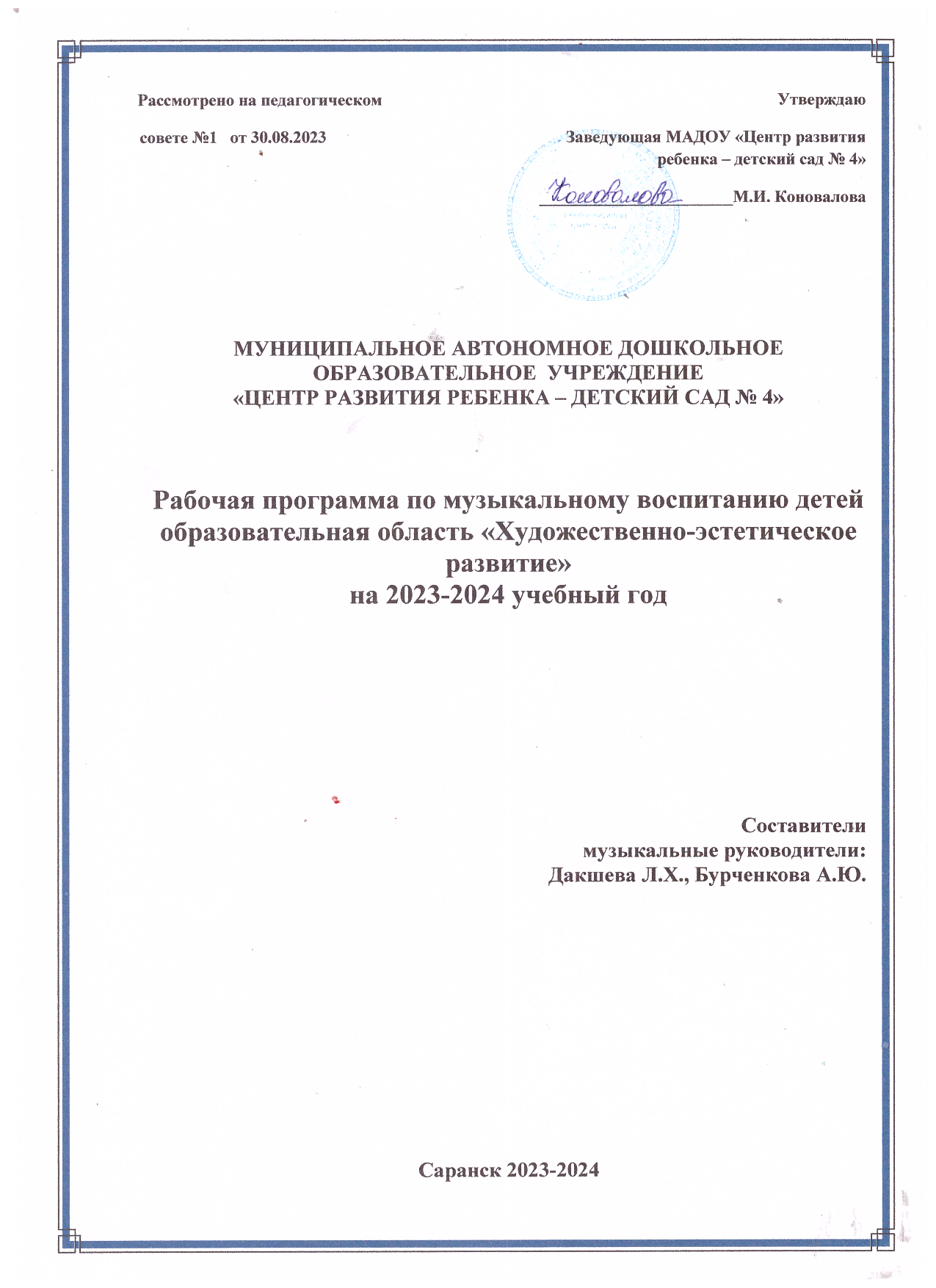            Пояснительная записка: Данная рабочая программа составлена на основе авторской программы музыкального воспитания детей дошкольного возраста «Ладушки» И.М. Каплунова, И. А. Новоскольцева, издательство «Композитор» (Санкт-Петербург),2008.Новые социально-экономические условия функционирования дошкольных образовательных учреждений обусловили необходимость обеспечения современного качества дошкольного образования, внедрения более прогрессивных форм, участия государства и семьи в воспитании детей, повышения ответственности педагогических коллективов за полноценное развитие и благополучие каждого ребенка. В настоящее время программа «Ладушки» является единственной и уникальной, детально разработанной программой, охватывающей все сферы деятельности музыкального руководителя в детском саду. Она отличается светлым, радостным, игровым подходом к проблеме «ребёнок и музыка».Музыкальное воспитание осуществляется на музыкальных занятиях, вечерах досуга, в самостоятельной игровой деятельности.	Принцип построения занятий – традиционный, но с введением необычных игровых моментов, сюрпризов, которые так нравятся детям. Музыкальное занятие имеет чёткое построение: 1) музыкально-ритмические движения; 2) развитие чувства ритма, музицирование; 3) пальчиковая гимнастика; 4) слушание музыки; 5) распевание, пение; 6)игры, пляски, хороводы. 	Девиз программы: «Ввести ребёнка в мир музыки с радостью и улыбкой».Основная цель: развитие музыкальных и творческих способностей детей, позволяющих органично включиться в различные виды продуктивной деятельности.	Задачи:Подготовить детей к восприятию музыкальных образов и представлений.Заложить основы гармоничного музыкального развития (развитие слуха, внимания, движения, чувства ритма и красоты мелодии, развитие индивидуальных музыкальных способностей).Создать условия для развития индивидуальных музыкальных способностей, потенциально одаренных детей.Приобщать детей к русской народно-традиционной и мировой музыкальной культуре.Подготовить детей к освоению приемов и навыков в различных видах музыкальной деятельности адекватно детским возможностям.Развивать коммуникативные способности (общение детей друг с другом, творческое использование музыкальных впечатлений в повседневной жизни).Познакомить детей с многообразием музыкальных форм и жанров в привлекательной и доступной форме.Развивать творческие способности детей и навыки владения «мышлением тела» (моторной памяти).Принципы музыкального воспитания:Непринужденность обстановки, в которой ребенок чувствует себя комфортно, раскрепощено.Целостность в решении педагогических задач:-обогащение детей музыкальными впечатлениями через пение, слушание, игры и пляски, музицирование;-претворение полученных впечатлений в самостоятельной игровой  деятельности;-приобщение к народной культуре (слушание и пение русских народных  песен и попевок, разучивание народных игр и хороводов).Принцип последовательности предусматривает усложнение поставленных задач по всем разделам музыкального воспитания.Принцип соотношения музыкального материала с природным, народным,  светским и частично историческим календарем.Принцип партнерства и сотрудничества.Принцип интеграции с  другими видами  художественно-эстетической деятельности.Принцип положительной оценки деятельности детей.Принцип импровизации – занятия рассматриваются как творческая деятельность, что обусловливает особое взаимодействие взрослого и ребенка, детей между собой, основу которого составляет свободная атмосфера, поощрение детской инициативы, отсутствие образца для подражания, наличие своей точки зрения у ребенка.Формы организации: музыкальные занятия, вечера досуга, самостоятельная игровая деятельность.Виды деятельности: 1) Музыкально-ритмические движения (упражнения, игры, пляски); 2) развитие чувства ритма, музицировали; 3) пальчиковая гимнастика; 4) слушание музыки; 5) распевание, пение; 6) оздоровительные игры и упражнения.Средства: (наглядно-образный материал)иллюстрации и репродукции;малые скульптурные формы;дидактический материал;игровые атрибуты;музыкальные инструменты;аудио- и  видеоматериалы;                Формы работы с педагогическим коллективом:-индивидуальные консультации,-открытые занятия,-развлечения,-памятки,-методические рекомендации,-совместное планирование.Формы работы с родителями:-индивидуальные консультации,-родительские собрания,-памятки,-праздники.Рабочая программа является мобильной, открытой, возможно фактическое изменение перспективного планирования.Связь с другими образовательными областями:Раздел «Музыкально-ритмические движения»	Наиболее оптимальным, с точки зрения формирования творчества, видом художественной деятельности является музыкально-ритмическое движение. Л.С.Выготский подчеркивал двигательную природу детского воображения, действенность воссоздания его образов детьми «при посредстве собственного тела».	Трудно переоценить значение движения в развитии ребенка дошкольного возраста. Телесные ощущения для него первостепенны в освоении окружающего мира. Телесный опыт способствует полноценному развитию у ребенка всех психических процессов: восприятия, внимания, памяти, воображения, мышления. Не случайно психологи говорят о том, что ребенок мыслит телом. Постепенно внешние ориентировочные действия, связанные с телесными ощущениями,  переходят во внутренний план. Это процесс охватывает все дошкольное детство.	Телесное развитие ребенка обладает колоссальным потенциалом. С естественной необходимостью его реализации связаны у ребенка чувства радости, наслаждения от движений, от освоения разнообразных действий. Возможность движения, практических действий для ребенка – одно из самых эффективных средств поддержания его интереса к какому-либо роду занятий.	Главная задача в работе с детьми – не стремиться к высоким исполнительным показателям, а стараться развить творческие способности детей и навыки владения «мышлениями тела» (моторная память). 	Навыки выразительного движения направлены на тренировку и совершенствование культуры движений, которые в процессе занятий становятся более ритмичными, свободными, выразительными, координированными, пластичными. Они заимствуются из области физической культуры (основные движения, гимнастические упражнения с предметами и без них, построения и перестроения), танца (элементы народных и бальных танцев, движения характерного танца, отдельные элементы современных танцев), из области сюжетно-образной драматизации и игры. 	Занятия музыкально-ритмическим движением являются средством самовыражения и самореализации ребенка в разных видах творчества, самоутверждения в группе сверстников.Задачи (общие):-развитие музыкального восприятия, музыкально-ритмического чувства и в связи с этим ритмичности движений-обучение детей согласованию движений с характером музыкального произведения, наиболее яркими средствами музыкальной выразительности, развитие пространственных и временных ориентировок-обучение детей музыкально-ритмическим умениям и навыкам через игры, пляски и упражнения-развитие художественно-творческих способностейКачественные составляющие образованностиII Младшая группа (3-4 года)Средняя группа (4-5 лет)Старшая группа (5-6 лет)Подготовительная группа (6-7 лет) Раздел «Развитие чувства ритма. Музицирование.»	 Без ритма невозможно пение, движение. Чувство ритма есть у каждого ребенка, но его необходимо выявлять и развить. Игры на развитие чувства ритма проводятся постоянно и неоднократно повторяются. Каждое новое задание переносится на последующие занятия, варьируется и исполняется детьми на музыкальных инструментах, что является основой детского музицирования. Ребенок учится соблюдать ритм, играть «остинато», соблюдать темп, динамику, играть в ансамбле со своими сверстниками, одновременно начиная и заканчивая;  импровизировать ритмические и мелодические попевки. Такое музицирование осуществляется индивидуально, небольшим ансамблем  и в оркестре. Музицирование может сопровождать свободные игры детей, когда ребенок сам выбирает мелодию, используя иногда свои приемы исполнения. Задачи (общие):- совершенствование эстетического восприятия и чувства ребенка,- становление и развитие волевых качеств: выдержка, настойчивость, целеустремленность, усидчивость.- развитие сосредоточенности, памяти, фантазии, творческих способностей, музыкального вкуса.- знакомство с детскими музыкальными инструментами и обучение детей игре на них.- развитие координации музыкального мышления и двгательных функций организма.Качественные составляющие образованностиII Младшая группа (3-4 года)Средняя  группа (4-5 лет)Старшая   группа (5-6 лет)Подготовительная    группа (6-7 лет)Раздел «Пальчиковая гимнастика»Пальчиковая гимнастика для дошкольников играет очень важную роль. С ее помощью развивается не только мелкая моторика, но также и речевой центр ребенка. Веселые игры с сопровождающими их интересными стишками доставят удовольствие  ребенку, помогут отдохнуть, расслабиться, укрепят мышцы пальцев и ладоней, что в свою очередь поможет в игре на музыкальных инструментах, в рисовании, а в дальнейшем и в письме. Разучивание при этом забавных стишков, прибауток развивает детскую память и речь.Раздел «Слушание музыки»	Слушание  музыки – один из наиболее привлекательных для ребенка видов детской музыкальной деятельности. В процессе слушания музыкальных произведений у детей системно формируется музыкально-эстетическое сознание.	Для того, чтобы дети лучше воспринимали музыку, необходимо подбирать музыкальные произведения с выразительной мелодией, яркой тембровой окраской и соответствующим тому или иному музыкальному образу или герою характером. Для лучшего восприятия к каждому музыкальному произведению подбираются иллюстрации, игрушки, стихи, загадки, потешки, придумываются небольшие сюжеты.	Большое значение в этом разделе имеет использование магнитофонных записей, а также видеоматериалов из кинофильмов и мультипликационных фильмов, так как зрительное восприятие помогает слуховому.	Многие произведения раздела «Слушание музыки» предполагают воспроизведение их в оркестре детских музыкальных инструментов или в музыкальном движении, что в значительной степени обогащает музыкальное восприятие детей.	Задачи (общие): -ознакомление с музыкальными произведениями, их запоминание, накопление музыкальных впечатлений;-развитие музыкальных способностей и навыков культурного слушания музыки;-развитие способности различать характер песен, инструментальных пьес, средств их выразительности; формирование музыкального вкуса.Качественные составляющие образованностиII Младшая группа (3-4 года)Средняя группа (4-5 лет)Старшая группа (5-6 лет)Подготовительная группа (6-7 лет)Раздел «Распевание, пение» 	Для нормального развития певческого и речевого голоса ребенка, его звуковысотного слуха, музыкальности в целом необходимо, чтобы он пел в диапазоне тесситуре, соответствующих природному типу его голоса. Только при этом условии он чувствует себя спокойно и комфортно, поет с удовольствием, без напряжения и на порядок чище интонационно.	Собственное исполнение песен должно доставлять детям удовольствие. Для того, чтобы не акцентировать внимание детей на недостатках (прерывистое дыхание, нечеткое произношение, гудение), им предполагаются простые, веселые песенки-распевки; дети могут сами себе подыграть на музыкальных инструментах. Песни для детского исполнения должны быть доступны по содержанию, мелодически ярко окрашены, текст песен на занятиях не должен заучиваться. Уже с младшей группы, кроме хорового пения, практикуется пение по подгруппам, соло, цепочками.	Работая с детьми над некоторыми элементами певческой «техники», надо помнить, что она при всей ее важности носит подчиненный характер, являясь условием воплощения в пении музыкального художественного образа.    Задачи (общие):-формирование у детей певческих умений и навыков-обучение детей исполнению песен на занятиях и в быту, с помощью воспитателя и самостоятельно, с сопровождением и без сопровождения инструмента-развитие музыкального слуха, т.е. различение интонационно точного и неточного пения, звуков по высоте, длительности, слушание себя при пении и исправление своих ошибок-развитие певческого голоса, укрепление и расширение его диапазона.Качественные составляющие образованностиМладшая группа (3-4 года)Средняя  группа (4-5 лет)Старшая группа (5-6 лет)Подготовительная группа (6-7 лет)Раздел «Оздоровительные игры и упражнения»	От состояния здоровья детей во многом зависит благополучие общества. Экологические проблемы, некачественное питание, эмоциональный дискомфорт– лишь некоторые факторы, агрессивно воздействующие на хрупкие детские организмы.	По данным медицинской статистики, количество дошкольников с хроническими заболеваниями увеличивается с каждым годом. В школу поступает только несколько процентов абсолютно здоровых первоклассников.	Здоровье ребёнка, как говорится во всемирной организации здравоохранения, - это не только отсутствие болезни и физических дефектов, но и полное физическое, психическое и социальное благополучие.	О лечебной силе музыки свидетельствуют самые древние источники. Так, Пифагор, Аристотель, Платон считали, что музыка восстанавливает нарушенную болезнью гармонию в человеческом теле. Выдающийся врач всех времён и народов Авиценна ещё тысячу лет назад лечил музыкой  больных нервными и психическими заболеваниями. С ХIХ  века пошло распространение музыкотерапии в Европе. В наши дни врачи всё чаще обращаются к «приятному» лекарству через подсознание, активизируя внутренние силы человека в борьбе с недугом.	Цель: укреплять физическое здоровье детей, формировать привычку к здоровому образу жизни.Здоровьесберегающие технологии:	Валеологические песенки – распевки.	С них начинаются все музыкальные занятия. Несложные, добрые тексты и мелодия, состоящая из звуков мажорной гаммы, поднимают настроение, задают позитивный тон к восприятию окружающего мира, улучшают эмоциональный климат на занятии, подготавливают голос к пению.	Дыхательная гимнастика.	Периферические органы слуха, дыхания, голоса, артикуляции неразрывно связаны и взаимодействуют между собой под контролем центральной нервной системы. Нарушением функции речевого дыхания считается: подъём грудной клетки вверх  и втягивание живота на вдохе; слишком большой вдох; учащённость дыхания; укороченность выдоха; неумение делать незаметный добор воздуха; неправильная осанка. Суть разработанных методик по восстановлению и развитию этой функции – в осознанном управлении всеми фазами акта дыхания через тренировку дыхательных мышц и регулировку работы дыхательного центра. В музыкальные занятия включены упражнения дыхательной гимнастики Б. Толкачёва и А. Стрельниковой. 	Артикуляционная гимнастика.	Основная цель артикуляционной гимнастики – выработка качественных, полноценных движений органов артикуляции, подготовка к правильному произнесению фонем. 	Оздоровительные и фонопедические упражнения.	Они проводятся для укрепления хрупких голосовых связок детей, подготовки их к пению, профилактики заболеваний верхних дыхательных путей. Разработки В. Емельянова, М. Картушиной способствуют развитию носового, диафрагмального, брюшного дыхания, стимулированию гортанно – глоточного аппарата и деятельности головного мозга. В работе используются оздоровительные упражнения для горла, интонационно – фонетические (корректируют произношение звуков и активизируют фонационный выдох) и голосовые сигналы доречевой коммуникации, игры со звуком.	Игровой массаж.	Тысячи лет назад тибетские врачеватели установили: нам приятно хлопать в ладоши, ходить босиком, так как это бессознательно посылает положительные сигналы внутренним органам. Приёмы массажа приятны не только больному, но и здоровому человеку. Делая самомассаж определённой части тела,  ребёнок воздействует на весь организм в целом. Полная уверенность в том, что он делает что – то прекрасное, развивает у него  позитивное отношение к собственному телу. Использование игрового массажа А. Уманской, М. Картушиной, А. Галанова повышает защитные свойства верхних дыхательных путей и всего организма, нормализует вегетососудистый тонус, деятельность вестибулярного аппарата и эндокринных желез. 	Пальчиковые игры.	Такие игры развивают речь ребёнка, двигательные качества, повышают координационные способности пальцев рук (подготовка к рисованию, письму), соединяют пальцевую пластику с выразительным мелодическим и речевым интонированием, формируют образно – ассоциативное мышление на основе устного русского народного творчества.	Речевые игры.	Позволяют детям овладеть всеми выразительными средствами музыки. Речевое музицирование необходимо, так как музыкальный слух развивается в тесной связи со слухом речевым. В речевых играх Т. Боровик и Т. Тютюнниковой текст поётся или ритмично декламируется хором, соло или дуэтом. Основой служит детский фольклор. К звучанию добавляются музыкальные инструменты, звучащие жесты, движение. Кроме того, формирование речи у человека идёт при участии жестов, которые могут сопровождать, украшать и даже заменять слова. Пластика вносит в речевое музицирование пантомимические и театрольные возможности. Использование речевых игр на музыкальных занятиях эффективно влияет на развитие эмоциональной выразительности речи детей, двигательной активности.	Музыкотерапия.	Слушание правильно подобранной музыки повышает иммунитет детей, снимает напряжение и раздражительность, головную и мышечную боль, восстанавливает спокойное дыхание.II Младшая группа (3-4 года)Пояснительная запискаРазвитие детей второй младшей группы позволяет проводить с ними планомерную работу по формированию основ музыкальной культуры на занятиях и в повседневной жизни.Музыкальные занятия состоят из трех частей.                                                                                                                                                                                                                                                                                                                                                                                                                                                                                                                                                                                                                                                                                                                                                                                                                                                                                                                                                                                                                                                                                                                                                                                                                                                                                                                                                                                           1.  Вводная часть. Музыкально-ритмические упражнения. Цель - настроить ребенка на занятие и развивать навыки основных и танцевальных движений, которые будут использованы в плясках, танцах, хороводах.2.  Основная часть. Слушание музыки. Цель - приучать ребенка вслушиваться в звучание мелодии и аккомпанемента, создающих художественно-музыкальный образ, и эмоционально на них реагировать. Подпевание и пение. Цель- развивать вокальные задатки ребенка, учить чисто интонировать мелодию, петь без напряжения в голосе, а также начинать и заканчивать пение вместе с воспитателем.В основную часть занятий включаются: пальчиковая гимнастика, оздоровительные игры и упражнения, музыкально-дидактические игры, направленные на знакомство с детскими музыкальными инструментами, развитие памяти и воображения, музыкально-сенсорных способностей.3.   Заключительная часть. Игра или пляска. Цель - доставить эмоциональное наслаждение ребенку, вызвать чувство радости от совершаемых действий, интерес к музыкальным занятиям и желание приходить на них. На занятиях, которые проводятся два раза в неделю по 15 минут, используются коллективные и индивидуальные методы обучения, осуществляется индивидуально-дифференцированный подход с учетом возможностей и особенностей каждого ребенка.К концу года дети могут:Слушать музыкальное произведение до конца, узнавать знакомые песни, различать звуки по высоте (в пределах октавы).Замечать изменения в звучании (тихо - громко).Петь, не отставая и не опережая друг друга.Выполнять танцевальные движения: кружиться в парах, притоптывать попеременно ногами, двигаться под музыку с предметами (флажки, листочки, платочки и т. п.).Различать и называть детские музыкальные инструменты (металлофон, барабан и др.)Параметры диагностирования		I полугодие		АктивностьДвижение: двигается ли с детьми, принимает ли участие в играх и плясках.Подпевание: принимает ли участие.Чувство ритма: хлопает ли в ладоши, принимает ли участие в дидактических играх.Игра на музыкальных инструментах: берет ли инструменты сам, принимает ли  их из рук воспитателя, пытается ли на них играть.II полугодие                          АктивностьВыразительное движение: подбирает одно или несколько выразительных движений, подходящих по содержанию игровой ситуации, заданной взрослым.Подпевание: принимает ли участие.Чувство ритма: ритмично ли хлопает в ладоши, принимает ли участие в играх.Игра на музыкальных инструментах: узнает ли некоторые инструменты, сколько, ритмично ли играет на них.Слушание музыки: узнает ли музыкальные произведения, может ли подобрать к ним картинку или игрушку.План музыкальных занятийСентябрьЗанятие №1- см.: Праздник каждый день. Конспекты:  младшая группа, стр.3.Занятие №2-- см.: Праздник каждый день. Конспекты: младшая группа, стр.5.Занятие №3-- см.: Праздник каждый день. Конспекты: младшая группа, стр.7.Занятие №4- см.: Праздник каждый день. Конспекты:  младшая группа, стр.8.Занятие №5- см.: Праздник каждый день. Конспекты: младшая группа, стр.10.Занятие №6- см.: Праздник каждый день. Конспекты:  младшая группа, стр.11.Занятие №7- см.: Праздник каждый день. Конспекты: младшая группа, стр.13.Занятие №8- см.: Праздник каждый день. Конспекты:  младшая группа, стр.14.Октябрь Занятие №1- см.: Праздник каждый день. Конспекты:  младшая группа, стр.16.Занятие №2- см.: Праздник каждый день. Конспекты:  младшая группа, стр.17.Занятие №3- см.: Праздник каждый день. Конспекты: младшая группа, стр.19.Занятие №4- см.: Праздник каждый день. Конспекты: младшая группа, стр.21.Занятие №5- см.: Праздник каждый день. Конспекты:  младшая группа, стр.23.Занятие №6- см.: Праздник каждый день. Конспекты:  младшая группа, стр.24.Занятие №7- см.: Праздник каждый день. Конспекты:  младшая группа, стр.26.Занятие №8- см.: Праздник каждый день. Конспекты:  младшая группа, стр.27.Занятие №9-см.: Музыкальные занятия. Вторая младшая группа/авт.-сост. Т. А. Лунёва, занятие № 3 «Нам нравится двигаться», стр. 22НоябрьЗанятие №1- см.: Праздник каждый день. Конспекты:  младшая группа, стр.29.Занятие №2- см.: Праздник каждый день. Конспекты:  младшая группа, стр.31.Занятие №3- см.: Праздник каждый день. Конспекты: младшая группа, стр.32.Занятие №4- см.: Праздник каждый день. Конспекты:  младшая группа, стр.34.Занятие №5- см.: Праздник каждый день. Конспекты: младшая группа, стр.35.Занятие №6- см.: Праздник каждый день. Конспекты: младшая группа, стр.37.Занятие №7- см.: Праздник каждый день. Конспекты:  младшая группа, стр.38.Занятие №8- см.: Праздник каждый день. Конспекты:  младшая группа, стр.39.Занятие №9-см.: Музыкальные занятия. Вторая младшая группа/авт.-сост. Т. А. Лунёва, занятие № 10 «Игра на музыкальных инструментах», стр. 36ДекабрьЗанятие №1- см.: Праздник каждый день. Конспекты:  младшая группа, стр.41.Занятие №2- см.: Праздник каждый день. Конспекты:  младшая группа, стр.42.Занятие №3- см.: Праздник каждый день. Конспекты:  младшая группа, стр.44.Занятие №4- см.: Праздник каждый день. Конспекты:  младшая группа, стр.45.Занятие №5- см.: Праздник каждый день. Конспекты:  младшая группа, стр.47.Занятие №6- см.: Праздник каждый день. Конспекты:  младшая группа, стр.49.Занятие №7- см.: Праздник каждый день. Конспекты:  младшая группа, стр.50.Занятие №8- см.: Праздник каждый день. Конспекты:  младшая группа, стр.51.ЯнварьЗанятие №1- см.: Праздник каждый день. Конспекты:  младшая группа, стр.52.Занятие №2- см.: Праздник каждый день. Конспекты: младшая группа, стр.53.Занятие №3- см.: Праздник каждый день. Конспекты:  младшая группа, стр.54.Занятие №4- см.: Праздник каждый день. Конспекты: младшая группа, стр.56.Занятие №5- см.: Праздник каждый день. Конспекты:  младшая группа, стр.58.Занятие №6- см.: Праздник каждый день. Конспекты:  младшая группа, стр.60.Занятие №7- см.: Праздник каждый день. Конспекты:  младшая группа, стр.61Февраль Занятие №1- см.: Праздник каждый день. Конспекты:  младшая группа, стр.64.Занятие №2-- см.: Праздник каждый день. Конспекты:  младшая группа, стр.66.Занятие №3-- см.: Праздник каждый день. Конспекты:  младшая группа, стр.68.Занятие №4- см.: Праздник каждый день. Конспекты:  младшая группа, стр.69.Занятие №5- см.: Праздник каждый день. Конспекты:  младшая группа, стр.70.Занятие №6- см.: Праздник каждый день. Конспекты: младшая группа, стр.72.Занятие №7- см.: Праздник каждый день. Конспекты:  младшая группа, стр.73.Занятие №8- см.: Праздник каждый день. Конспекты:  младшая группа, стр.74.Март Занятие №1- см.: Праздник каждый день. Конспекты:  младшая группа, стр.75.Занятие №2- см.: Праздник каждый день. Конспекты:  младшая группа, стр.77.Занятие №3- см.: Праздник каждый день. Конспекты:  младшая группа, стр.78.Занятие №4- см.: Праздник каждый день. Конспекты:  младшая группа, стр.79.Занятие №5- см.: Праздник каждый день. Конспекты:  младшая группа, стр.81.Занятие №6- см.: Праздник каждый день. Конспекты: младшая группа, стр.82.Занятие №7- см.: Праздник каждый день. Конспекты: младшая группа, стр.83.Занятие №8- см.: Праздник каждый день. Конспекты:  младшая группа, стр.84.Апрель Занятие №1- см.: Праздник каждый день. Конспекты:  младшая группа, стр.86.Занятие №2- см.: Праздник каждый день. Конспекты:  младшая группа, стр.88.Занятие №3- см.: Праздник каждый день. Конспекты:  младшая группа, стр.89.Занятие №4- см.: Праздник каждый день. Конспекты:  младшая группа, стр.90.Занятие №5- см.: Праздник каждый день. Конспекты: младшая группа, стр.91.Занятие №6- см.: Праздник каждый день. Конспекты:  младшая группа, стр.93.Занятие №7- см.: Праздник каждый день. Конспекты:  младшая группа, стр.94.Занятие №8- см.: Праздник каждый день. Конспекты:  младшая группа, стр.95.Занятие №9-см.: Музыкальные занятия. Вторая младшая группа/авт.-сост. Т. А. Лунёва, занятие № 23 «Самолёты летят», стр.116Май Занятие №1- см.: Праздник каждый день. Конспекты:  младшая группа, стр.96.Занятие №2- см.: Праздник каждый день. Конспекты:  младшая группа, стр.98.Занятие №3- см.: Праздник каждый день. Конспекты: младшая группа, стр.99.Занятие №4- см.: Праздник каждый день. Конспекты:  младшая группа, стр.101.Занятие №5- см.: Праздник каждый день. Конспекты:  младшая группа, стр.102.Занятие №6- см.: Праздник каждый день. Конспекты:  младшая группа, стр.103.Занятие №7- см.: Праздник каждый день. Конспекты:  младшая группа, стр.104.Занятие №8- см.: Праздник каждый день. Конспекты:  младшая группа, стр.106.Июнь Занятие №1- см.: Праздник каждый день. Конспекты:  младшая группа, стр.107.Занятие №2- см.: Праздник каждый день. Конспекты: младшая группа, стр.108.Занятие №3- см.: Праздник каждый день. Конспекты:  младшая группа, стр.110.Занятие №4- см.: Праздник каждый день. Конспекты:  младшая группа, стр.111.Занятие №5- см.: Праздник каждый день. Конспекты:  младшая группа, стр.112.Занятие №6- см.: Праздник каждый день. Конспекты:  младшая группа, стр.114.Занятие №7- см.: Праздник каждый день. Конспекты:  младшая группа, стр.115.Занятие №8- см.: Праздник каждый день. Конспекты:  младшая группа, стр.116.ИюльЗанятие №1 «Шагаем, бегаем, спим» см.: Музыкальные занятия. Вторая младшая группа/Т.А. Лунева, стр.143Занятие №2 «Музыкальные игры с птичкой, собачкой» см.: Музыкальные занятия. Вторая младшая группа/Т.А. Лунева, стр.145Занятие №3 «Музыкальный букварь» см.: Музыкальные занятия. Вторая младшая группа/Т.А. Лунева, стр.147Занятие №4 «Кукла Катя» см.: Музыкальные занятия. Вторая младшая группа/Т.А. Лунева, стр.148Занятие №5 «Концерт для Куклы Кати» см.: Музыкальные занятия. Вторая младшая группа/Т.А. Лунева, стр.150Занятие №6 «Разбудите Куклу Катю» см.: Музыкальные занятия. Вторая младшая группа/Т.А. Лунева, стр.151Занятие №7 «Игра с погремушками» см.: Музыкальные занятия. Вторая младшая группа/Т.А. Лунева, стр.153Занятие №8 «Друзья Кати» см.: Музыкальные занятия. Вторая младшая группа/Т.А. Лунева, стр.153АвгустЗанятие №1 «Вот так мы умеем!» см.: Музыкальные занятия. Вторая младшая группа/Т.А. Лунева, стр.155Занятие №2 «Что нам Катя принесла» см.: Музыкальные занятия. Вторая младшая группа/Т.А. Лунева, стр.165Занятие №3 «Звуки волшебной дудочки» см.: Музыкальные занятия. Вторая младшая группа/Т.А. Лунева, стр.168Занятие №4 «Мячик может с нами кружиться и танцевать» см.: Музыкальные занятия. Вторая младшая группа/Т.А. Лунева, стр.169Занятие №5 «Учимся передавать игровые и сказочные образы» см.: Музыкальные занятия. Вторая младшая группа/Т.А. Лунева, стр.173Занятие №6 «Есть у солнышка друзья» см.: Музыкальные занятия. Вторая младшая группа/Т.А. Лунева, стр.175Занятие №7 «Снова Катя к нам пришла» см.: Музыкальные занятия. Вторая младшая группа/Т.А. Лунева, стр.179Занятие №8 «Наш веселый звонкий мяч» см.: Музыкальные занятия. Вторая младшая группа/Т.А. Лунева, стр.180Содержание занятийСентябрь Октябрь Ноябрь Декабрь  Январь   Февраль    Март     Апрель   Май  Июнь  Июль  Август  Праздники и развлечения.Средняя  группа (4-5 лет)Пояснительная запискаДети средней группы уже имеют достаточный музыкальный опыт, благодаря которому начинают активно включаться в разные виды музыкальной деятельности: слушание, пение, музыкально-ритмические движения, игру на музыкальных инструментах и творчество.Занятия являются основной формой обучения. Задания, которые дают детям, более сложные. Они требуют сосредоточенности и осознанности действий, хотя до какой-то степени сохраняется игровой и развлекательный характер обучения. Занятия проводятся два раза в неделю по 20 минут. Их построение основывается на общих задачах музыкального воспитания, которые изложены в программе.В этом возрасте у ребенка возникают первые эстетические чувства, которые проявляются при восприятии музыки, подпевании, участии в игре или пляске и выражаются в эмоциональном отношении ребенка к тому, что он делает. Поэтому приоритетными задачами являются развитие умения вслушиваться в музыку, запоминать и эмоционально реагировать на нее, связывать движения с музыкой в музыкально-ритмических движениях.Музыкальное развитие детей осуществляется и на занятиях, и в повседневной жизни.Музыкальные занятия состоят из трех частей.1. Вводная часть.Приветствие. Музыкально-ритмические упражнения. Цель - настроить ребенка на занятие и развивать навыки основных танцевальных движений, которые будут использованы в плясках, танцах, хороводах.2. Основная часть. Слушание музыки. Цель - приучать ребенка вслушиваться в звучание мелодии и аккомпанемента, создающих художественно-музыкальный образ, и эмоционально на них реагировать. Подпевание и пение. Цель - развивать вокальные задатки ребенка, учить чисто интонировать мелодию, петь без напряжения в голосе, а также начинать и заканчивать пение вместе с воспитателем.В основную часть занятий включаются: пальчиковая гимнастика, оздоровительные игры и упражнения, музыкально-дидактические игры, направленные на знакомство с детскими музыкальными инструментами, развитие памяти и воображения, музыкально-сенсорных способностей.3.Заключительная часть. Игра или пляска. Цель — доставить эмоциональное наслаждение ребенку, вызвать чувство радости от совершаемых действий, интерес к музыкальным занятиям и желание приходить на них. На занятиях, которые проводятся два раза в неделю по 20 минут, используются коллективные и индивидуальные методы обучения, осуществляется индивидуально-дифференцированный подход с учетом возможностей и особенностей каждого ребенка.К концу года дети могут:Внимательно слушать музыкальное произведение, чувствовать его характер; выражать свои чувства словами, рисунком, движением.Узнавать песни по мелодии.Различать звуки по высоте (в пределах сексты - септимы).Петь протяжно, четко произносить слова; вместе начинать и заканчивать пение.Выполнять движения, отвечающие характеру музыки, самостоятельно меняя их в соответствии с двухчастной формой музыкального произведения.Выполнять танцевальные движения: пружинка, подскоки, движение парами по кругу, кружение по одному и в парах.Выполнять движения с предметами (с куклами, игрушками, ленточками).Инсценировать (совместно с воспитателем) песни, хороводы.Играть на металлофоне простейшие мелодии на одном звуке. Параметры диагностирования		I полугодиеI.  Выразительное движение:              1)    умеет взаимодействовать в соответствии с сюжетом и исполняемой ролью. II. Чувство ритма:активно ли принимает участие в играх;ритмично ли хлопает в ладоши;играет ли на музыкальных инструментах.III.Слушание музыки:узнает ли знакомые произведения;умеет ли различать жанры.IV. Пение:эмоционально ли исполняет;активно ли подпевает и поет;узнает ли песню по вступлению.               II полугодиеI.Выразительное движение:умеет взаимодействовать с партнером в соответствии с сюжетом и исполняемой ролью;умеет воплотить образ персонажа в развитии.II.Чувство ритма:активно ли принимает участие в играх;ритмично ли хлопает в ладоши;играет ли на музыкальных инструментах.III.Слушание музыки:различает ли жанры;умеет ли определять характер музыки (темп, динамику, тембр);эмоционально ли откликается на музыку.IV.Пение:эмоционально ли исполняет;активно ли поет и подпевает;узнает ли песню по любому фрагменту.План музыкальных занятийСентябрьЗанятие №1- см.: Праздник каждый день. Конспекты: средняя  группа, стр.4. Занятие №2-- см.: Праздник каждый день. Конспекты: средняя   группа, стр.6.Занятие №3-- см.: Праздник каждый день. Конспекты: средняя   группа, стр.9.Занятие №4- см.: Праздник каждый день. Конспекты: средняя  группа, стр.11.Занятие №5- см.: Праздник каждый день. Конспекты: средняя группа, стр.13.Занятие №6- см.: Праздник каждый день. Конспекты: средняя группа, стр.15.Занятие №7- см.: Праздник каждый день. Конспекты: средняя группа, стр.17.Занятие №8- см.: Праздник каждый день. Конспекты: средняя  группа, стр.19.Октябрь Занятие №1- см.: Праздник каждый день. Конспекты: средняя  группа, стр.21.Занятие №2- см.: Праздник каждый день. Конспекты: средняя  группа, стр.23.Занятие №3- см.: Праздник каждый день. Конспекты: средняя группа, стр.24.Занятие №4- см.: Праздник каждый день. Конспекты: средняя группа, стр.26.Занятие №5- см.: Праздник каждый день. Конспекты: средняя  группа, стр.29.Занятие №6- см.: Праздник каждый день. Конспекты: средняя  группа, стр.32.Занятие №7- см.: Праздник каждый день. Конспекты: средняя  группа, стр.33.Занятие №8- см.: Праздник каждый день. Конспекты: средняя группа, стр.36.Занятие №9- см.: Музыкальные занятия. Средняя  группа/авт.-сост. Е.Н. Арсенина, занятие № 5 , стр. 25НоябрьЗанятие №1- см.: Праздник каждый день. Конспекты: средняя  группа, стр.38.Занятие №2- см.: Праздник каждый день. Конспекты: средняя  группа, стр.40.Занятие №3- см.: Праздник каждый день. Конспекты: средняя  группа, стр.42.Занятие №4- см.: Праздник каждый день. Конспекты: средняя  группа, стр.44.Занятие №5- см.: Праздник каждый день. Конспекты: средняя  группа, стр.46.Занятие №6- см.: Праздник каждый день. Конспекты: средняя группа, стр.48.Занятие №7- см.: Праздник каждый день. Конспекты: средняя  группа, стр.50.Занятие №8- см.: Праздник каждый день. Конспекты: средняя группа, стр.51.Занятие №9-см.: Музыкальные занятия. Средняя  группа/авт.-сост. Е.Н. Арсенина, занятие № 9 , стр. 37ДекабрьЗанятие №1- см.: Праздник каждый день. Конспекты: средняя  группа, стр.53.Занятие №2- см.: Праздник каждый день. Конспекты: средняя группа, стр.56.Занятие №3- см.: Праздник каждый день. Конспекты: средняя  группа, стр.57.Занятие №4- см.: Праздник каждый день. Конспекты: средняя группа, стр.59.Занятие №5- см.: Праздник каждый день. Конспекты: средняя группа, стр.61.Занятие №6- см.: Праздник каждый день. Конспекты: средняя группа, стр.62.Занятие №7- см.: Праздник каждый день. Конспекты: средняя группа, стр.64.Занятие №8- см.: Праздник каждый день. Конспекты: средняя группа, стр.66.ЯнварьЗанятие №1- см.: Праздник каждый день. Конспекты: средняя  группа, стр.68.Занятие №2- см.: Праздник каждый день. Конспекты: средняя  группа, стр.70.Занятие №3- см.: Праздник каждый день. Конспекты: средняя группа, стр.72.Занятие №4- см.: Праздник каждый день. Конспекты: средняя группа, стр.74.Занятие №5- см.: Праздник каждый день. Конспекты: средняя  группа, стр.75.Занятие №6- см.: Праздник каждый день. Конспекты: средняя  группа, стр.77.Занятие №7- см.: Праздник каждый день. Конспекты: средняя  группа, стр.79Февраль Занятие №1- см.: Праздник каждый день. Конспекты: средняя  группа, стр.82.Занятие №2- см.: Праздник каждый день. Конспекты: средняя  группа, стр.83.Занятие №3- см.: Праздник каждый день. Конспекты: средняя группа, стр.85.Занятие №4- см.: Праздник каждый день. Конспекты: средняя группа, стр.87.Занятие №5- см.: Праздник каждый день. Конспекты: средняя  группа, стр.88.Занятие №6- см.: Праздник каждый день. Конспекты: средняя  группа, стр.90.Занятие №7- см.: Праздник каждый день. Конспекты: средняя  группа, стр.92.Занятие №8- см.: Праздник каждый день. Конспекты: средняя  группа, стр.94.Март Занятие №1- см.: Праздник каждый день. Конспекты: средняя  группа, стр.96.Занятие №2- см.: Праздник каждый день. Конспекты: средняя группа, стр.96.Занятие №3- см.: Праздник каждый день. Конспекты: средняя  группа, стр.99.Занятие №4- см.: Праздник каждый день. Конспекты: средняя группа, стр.102.Занятие №5- см.: Праздник каждый день. Конспекты: средняя  группа, стр.104.Занятие №6- см.: Праздник каждый день. Конспекты: средняя  группа, стр.106.Занятие №7- см.: Праздник каждый день. Конспекты: средняя  группа, стр.108.Занятие №8- см.: Праздник каждый день. Конспекты: средняя  группа, стр.110.Апрель Занятие №1- см.: Праздник каждый день. Конспекты: средняя группа, стр.111.Занятие №2- см.: Праздник каждый день. Конспекты: средняя  группа, стр.113.Занятие №3- см.: Праздник каждый день. Конспекты: средняя  группа, стр.115.Занятие №4- см.: Праздник каждый день. Конспекты: средняя  группа, стр.117.Занятие №5- см.: Праздник каждый день. Конспекты: средняя группа, стр.119.Занятие №6- см.: Праздник каждый день. Конспекты: средняя  группа, стр.120.Занятие №7- см.: Праздник каждый день. Конспекты: средняя  группа, стр.122.Занятие №8- см.: Праздник каждый день. Конспекты: средняя  группа, стр.123.Занятие №9-см.: Музыкальные занятия. Средняя  группа/авт.-сост. Е.Н. Арсенина, занятие № 34 , стр. 99Май Занятие №1- см.: Праздник каждый день. Конспекты: средняя  группа, стр.125.Занятие №2- см.: Праздник каждый день. Конспекты: средняя  группа, стр.126.Занятие №3- см.: Праздник каждый день. Конспекты: средняя группа, стр.128.Занятие №4- см.: Праздник каждый день. Конспекты: средняя группа, стр.129.Занятие №5- см.: Праздник каждый день. Конспекты: средняя группа, стр.131.Занятие №6- см.: Праздник каждый день. Конспекты средняя группа, стр.132.Занятие №7- см.: Праздник каждый день. Конспекты: средняя группа, стр.133.Занятие №8- см.: Праздник каждый день. Конспекты: средняя  группа, стр.135.Июнь Занятие №1- см.: Праздник каждый день. Конспекты: средняя группа, стр.136.Занятие №2- см.: Праздник каждый день. Конспекты: средняя  группа, стр.139.Занятие №3- см.: Праздник каждый день. Конспекты: средняя группа, стр.140.Занятие №4- см.: Праздник каждый день. Конспекты: средняя  группа, стр.142.Занятие №5- см.: Праздник каждый день. Конспекты: средняя группа, стр.143.Занятие №6- см.: Праздник каждый день. Конспекты: средняя группа, стр.144.Занятие №7- см.: Праздник каждый день. Конспекты: средняя группа, стр.146.Занятие №8- см.: Праздник каждый день. Конспекты: средняя группа, стр.147.Июль  Занятие №1- см.: занятие 53- Музыкальные занятия. Средняя группа/ Е.Н. Арсенина, стр. 145.Занятие №2- см.: занятие 54- Музыкальные занятия. Средняя группа/ Е.Н. Арсенина, стр. 147.Занятие №3- см.: занятие 55- Музыкальные занятия. Средняя группа/ Е.Н. Арсенина, стр. 149.Занятие №4- см.: занятие 56- Музыкальные занятия. Средняя группа/ Е.Н. Арсенина, стр. 151.Занятие №5- см.: занятие 57- Музыкальные занятия. Средняя группа/ Е.Н. Арсенина, стр. 155.Занятие №6- см.: занятие 58- Музыкальные занятия. Средняя группа/ Е.Н. Арсенина, стр. 157.Занятие №7- см.: занятие 59- Музыкальные занятия. Средняя группа/ Е.Н. Арсенина, стр. 159.Занятие №8- см.: занятие 60- Музыкальные занятия. Средняя группа/ Е.Н. Арсенина, стр. 163.Август Занятие №1- см.: занятие 61- Музыкальные занятия. Средняя группа/ Е.Н. Арсенина, стр. 167.Занятие №2- см.: занятие 62- Музыкальные занятия. Средняя группа/ Е.Н. Арсенина, стр. 169.Занятие №3- см.: занятие 63- Музыкальные занятия. Средняя группа/ Е.Н. Арсенина, стр. 176.Занятие №4- см.: занятие 64- Музыкальные занятия. Средняя группа/ Е.Н. Арсенина, стр. 179.Занятие №5- см.: занятие 65- Музыкальные занятия. Средняя группа/ Е.Н. Арсенина, стр. 181.Занятие №6- см.: занятие 66- Музыкальные занятия. Средняя группа/ Е.Н. Арсенина, стр. 183.Занятие №7- см.: занятие 67- Музыкальные занятия. Средняя группа/ Е.Н. Арсенина, стр. 186.Занятие №8- см.: занятие 68- Музыкальные занятия. Средняя группа/ Е.Н. Арсенина, стр. 188.Содержание занятийСентябрь Октябрь Ноябрь  Декабрь   Январь    Февраль    Март     Апрель     Май      Июнь    Июль    АвгустПраздники и развлечения.Старшая группа (5-6 лет)Пояснительная записка	Занятия являются основной формой обучения. Задания, которые дают детям старшей группы, требуют сосредоточенности и осознанности действий, хотя до какой-то степени сохраняется игровой и развлекательный характер обучения. Занятия проводятся два раза в неделю по 25 минут, их построение основывается на общих задачах музыкального воспитания, которые изложены в Программе.	Музыкальное развитие детей осуществляется и на занятиях, и в повседневной жизни.Музыкальные занятия состоят из трех частей.1. Вводная часть. Приветствие. Музыкально-ритмические упражнения. Цель - настроить ребенка на занятие и развивать навыки основных танцевальных движений, которые будут использованы в плясках, танцах, хороводах.2. Основная часть. Слушание музыки. Цель - приучать ребенка вслушиваться в звучание мелодии и аккомпанемента, создающих художественно-музыкальный образ, и эмоционально на них реагировать. Подпевание и пение. Цель - развивать вокальные задатки ребенка, учить чисто интонировать мелодию, петь без напряжения в голосе, а также начинать и заканчивать пение вместе с воспитателем. В основную часть занятий включаются: пальчиковая гимнастика, оздоровительные игры и упражнения, музыкально-дидактические игры, направленные на знакомство с детскими музыкальными инструментами, развитие памяти и воображения, музыкально-сенсорных способностей.3.Заключительная часть. Игра или пляска. Цель — доставить эмоциональное наслаждение ребенку, вызвать чувство радости от совершаемых действий, интерес к музыкальным занятиям и желание приходить на них. На занятиях, которые проводятся два раза в неделю по 20 минут, используются коллективные и индивидуальные методы обучения, осуществляется индивидуально-дифференцированный подход с учетом возможностей и особенностей каждого ребенка.К концу года дети могут:Различать жанры музыкальных произведений (марш, танец, песня); звучание музыкальных инструментов (фортепиано, скрипка).         Различать высокие и низкие звуки (в пределах квинты).Петь без напряжения, плавно, легким звуком; отчетливо произносить слова, своевременно начинать и заканчивать песню; петь в сопровождении музыкального инструмента.Ритмично двигаться в соответствии с характером и динамикой музыкиСамостоятельно менять движения в соответствии с трехчастной формой музыкального произведения и музыкальными фразамиВыполнять танцевальные движения: поочередное выбрасывание ног вперед в прыжке, полуприседание с выставлением ноги на пятку, шаг на всей ступне на месте, с продвижением вперед и в кружении.Самостоятельно инсценировать содержание песен, хороводов; действовать, не подражая друг другу.Играть мелодии на металлофоне по одному и небольшими группами.Параметры диагностированияI Выразительное движение:	1) умеет строить взаимодействия с партнером более или менее развернуто, с признаками детализации (сюжета);	2) умеет более или менее выразительно и устойчиво передать игровой образ.II Чувство ритма:	1) правильно и ритмично прохлопывает ритмические рисунки;	2) умеет их составлять, проговаривать, проигрывать на музыкальных инструментах;	3) эмоционально принимает участие в играх (выражает желание играть).III Слушание музыки:	1) эмоционально воспринимает музыку (выражает свое отношение словами);	2) проявляет стремление передать в движении характер музыкального произведения;	3) различает двухчастную форму;	4) различает трехчастную форму;	5) отображает свое отношение к музыке в рисунке;	6) способен придумать сюжет к музыкальному произведению.IVПение:	1) эмоционально исполняет песни;	2) придумывает движения для обыгрывания песен;	3) сочиняет попевки;	4) проявляет желание солировать;	5) узнает песни по любому фрагменту.План музыкальных занятийСентябрьЗанятие №1- см.: Праздник каждый день. Конспекты: старшая  группа, стр.3.Занятие №2- см.: Праздник каждый день. Конспекты: старшая группа, стр.3.Занятие №3- см.: Праздник каждый день. Конспекты: старшая группа, стр.6.Занятие №4- см.: Праздник каждый день. Конспекты: старшая группа, стр.8.Занятие №5- см.: Праздник каждый день. Конспекты: старшая группа, стр.11.Занятие №6- см.: Праздник каждый день. Конспекты: старшая группа, стр.14.Занятие №7- см.: Праздник каждый день. Конспекты: старшая группа, стр.16.Занятие №8- см.: Праздник каждый день. Конспекты: старшая группа, стр.19.Октябрь Занятие №1- см.: Праздник каждый день. Конспекты: старшая группа, стр.21.Занятие №2- см.: Праздник каждый день. Конспекты: старшая группа, стр.24.Занятие №3- см.: Праздник каждый день. Конспекты: старшая группа, стр.27.Занятие №4- см.: Праздник каждый день. Конспекты: старшая группа, стр.30.Занятие №5- см.: Праздник каждый день. Конспекты: старшая группа, стр.32.Занятие №6- см.: Праздник каждый день. Конспекты: старшая группа, стр.34.Занятие №7- см.: Праздник каждый день. Конспекты: старшая группа, стр.36.Занятие №8- см.: Праздник каждый день. Конспекты: старшая группа, стр.38.Занятие №9-Комбинированное занятие по слушанию музыки и рисованию. см.: А. Г. Гогоберидзе, В.А. Деркунская «Детство с музыкой», стр.222.НоябрьЗанятие №1- см.: Праздник каждый день. Конспекты: старшая группа, стр.41.Занятие №2- см.: Праздник каждый день. Конспекты: старшая группа, стр.43.Занятие №3- см.: Праздник каждый день. Конспекты: старшая группа, стр.46.Занятие №4- см.: Праздник каждый день. Конспекты: старшая группа, стр.48.Занятие №5- см.: Праздник каждый день. Конспекты: старшая группа, стр.50.Занятие №6- см.: Праздник каждый день. Конспекты: старшая группа, стр.52.Занятие №7- см.: Праздник каждый день. Конспекты: старшая группа, стр.54.Занятие №8- см.: Праздник каждый день. Конспекты: старшая группа, стр.55.Занятие №9- «Путешествие в зимний лес».см.: А. Г. Гогоберидзе, В.А. Деркунская «Детство с музыкой», стр.336.ДекабрьЗанятие №1- см.: Праздник каждый день. Конспекты: старшая группа, стр.57.Занятие №2- см.: Праздник каждый день. Конспекты: старшая группа, стр.60.Занятие №3- см.: Праздник каждый день. Конспекты: старшая группа, стр.62.Занятие №4- см.: Праздник каждый день. Конспекты: старшая группа, стр.64.Занятие №5- см.: Праздник каждый день. Конспекты: старшая группа, стр.67.Занятие №6- см.: Праздник каждый день. Конспекты: старшая группа, стр.69.Занятие №7- см.: Праздник каждый день. Конспекты: старшая группа, стр.71.Занятие №8- см.: Праздник каждый день. Конспекты: старшая группа, стр.73.ЯнварьЗанятие №1- см.: Праздник каждый день. Конспекты: старшая группа, стр.73.Занятие №2- см.: Праздник каждый день. Конспекты: старшая группа, стр.76.Занятие №3- см.: Праздник каждый день. Конспекты: старшая группа, стр.78.Занятие №4- см.: Праздник каждый день. Конспекты: старшая группа, стр.80.Занятие №5- см.: Праздник каждый день. Конспекты: старшая группа, стр.82.Занятие №6- см.: Праздник каждый день. Конспекты: старшая группа, стр.83.Занятие №7- см.: Праздник каждый день. Конспекты: старшая группа, стр.85Февраль Занятие №1- см.: Праздник каждый день. Конспекты: старшая группа, стр.89.Занятие №2- см.: Праздник каждый день. Конспекты: старшая группа, стр.92.Занятие №3- см.: Праздник каждый день. Конспекты: старшая группа, стр.94.Занятие №4- см.: Праздник каждый день. Конспекты: старшая группа, стр.95.Занятие №5- см.: Праздник каждый день. Конспекты: старшая группа, стр.97.Занятие №6- см.: Праздник каждый день. Конспекты: старшая группа, стр.99.Занятие №7- см.: Праздник каждый день. Конспекты: старшая группа, стр.101.Занятие №8- см.: Праздник каждый день. Конспекты: старшая группа, стр.102.Март Занятие №1- см.: Праздник каждый день. Конспекты: старшая группа, стр.104.Занятие №2- см.: Праздник каждый день. Конспекты: старшая группа, стр.107.Занятие №3- см.: Праздник каждый день. Конспекты: старшая группа, стр.109.Занятие №4- см.: Праздник каждый день. Конспекты: старшая группа, стр.111.Занятие №5- см.: Праздник каждый день. Конспекты: старшая группа, стр.113.Занятие №6- см.: Праздник каждый день. Конспекты: старшая группа, стр.115.Занятие №7- см.: Праздник каждый день. Конспекты: старшая группа, стр.117.Занятие №8- см.: Праздник каждый день. Конспекты: старшая группа, стр.119.Апрель Занятие №1- см.: Праздник каждый день. Конспекты: старшая группа, стр.120.Занятие №2- см.: Праздник каждый день. Конспекты: старшая группа, стр.123.Занятие №3- см.: Праздник каждый день. Конспекты: старшая группа, стр.125.Занятие №4- см.: Праздник каждый день. Конспекты: старшая группа, стр.127.Занятие №5- см.: Праздник каждый день. Конспекты: старшая группа, стр.129.Занятие №6- см.: Праздник каждый день. Конспекты: старшая группа, стр.131.Занятие №7- см.: Праздник каждый день. Конспекты: старшая группа, стр.133.Занятие №8- см.: Праздник каждый день. Конспекты: старшая группа, стр.134.Занятие №9- «Здравствуй, гномик Погуляй-ка» - см.: А. Г. Гогоберидзе, В.А. Деркунская «Детство с музыкой», стр.336.Май Занятие №1- см.: Праздник каждый день. Конспекты: старшая группа, стр.136.Занятие №2- см.: Праздник каждый день. Конспекты: старшая группа, стр.138.Занятие №3- см.: Праздник каждый день. Конспекты: старшая группа, стр.140.Занятие №4- см.: Праздник каждый день. Конспекты: старшая группа, стр.142.Занятие №5- см.: Праздник каждый день. Конспекты: старшая группа, стр.143.Занятие №6- см.: Праздник каждый день. Конспекты: старшая группа, стр.145.Занятие №7- см.: Праздник каждый день. Конспекты: старшая группа, стр.146.Занятие №8- см.: Праздник каждый день. Конспекты: старшая группа, стр.148.Июнь Занятие №1- см.: Праздник каждый день. Конспекты: старшая группа, стр.149.Занятие №2- см.: Праздник каждый день. Конспекты: старшая группа, стр.151.Занятие №3- см.: Праздник каждый день. Конспекты: старшая группа, стр.153.Занятие №4- см.: Праздник каждый день. Конспекты: старшая группа, стр.154.Занятие №5- см.: Праздник каждый день. Конспекты: старшая группа, стр.155.Занятие №6- см.: Праздник каждый день. Конспекты: старшая группа, стр.156.Занятие №7- см.: Праздник каждый день. Конспекты: старшая группа, стр.157.Занятие №8- см.: Праздник каждый день. Конспекты: старшая группа, стр.158.Июль  Занятие №1- см.: занятие 53- Музыкальные занятия. Старшая группа/ Е.Н. Арсенина, стр. 174.Занятие №2- см.: занятие 54- Музыкальные занятия. Старшая группа/ Е.Н. Арсенина, стр. 175.Занятие №3- см.: занятие 55- Музыкальные занятия. Старшая группа/ Е.Н. Арсенина, стр. 178.Занятие №4- см.: занятие 56- Музыкальные занятия. Старшая группа/ Е.Н. Арсенина, стр. 180.Занятие №5- см.: занятие 57- Музыкальные занятия. Старшая группа/ Е.Н. Арсенина, стр. 182.Занятие №6- см.: занятие 58- Музыкальные занятия. Старшая группа/ Е.Н. Арсенина, стр. 185.Занятие №7- см.: занятие 59- Музыкальные занятия. Старшая группа/ Е.Н. Арсенина, стр. 187.Занятие №8- см.: занятие 60- Музыкальные занятия. Старшая группа/ Е.Н. Арсенина, стр. 189.Август Занятие №1- см.: занятие 61- Музыкальные занятия. Старшая группа/ Е.Н. Арсенина, стр. 197.Занятие №2- см.: занятие 62- Музыкальные занятия. Старшая группа/ Е.Н. Арсенина, стр. 200.Занятие №3- см.: занятие 63- Музыкальные занятия. Старшая группа/ Е.Н. Арсенина, стр. 202.Занятие №4- см.: занятие 64- Музыкальные занятия. Старшая группа/ Е.Н. Арсенина, стр. 204.Занятие №5- см.: занятие 65- Музыкальные занятия. Старшая группа/ Е.Н. Арсенина, стр. 207.Занятие №6- см.: занятие 66- Музыкальные занятия. Старшая группа/ Е.Н. Арсенина, стр. 209.Занятие №7- см.: занятие 67- Музыкальные занятия. Старшая группа/ Е.Н. Арсенина, стр. 210.Занятие №8- см.: занятие 68- Музыкальные занятия. Старшая группа/ Е.Н. Арсенина, стр. 213.Содержание занятийСентябрь Октябрь  Ноябрь  Декабрь  Январь  Февраль Март Апрель МайИюньИюльАвгустПраздники и развлечения.Подготовительная группа (6-7 лет)Пояснительная записка	Занятия являются основной формой обучения. Задания, которые дают детям подготовительной группы, требуют сосредоточенности и осознанности действий, хотя до какой-то степени сохраняется игровой и развлекательный характер обучения. Занятия проводятся два раза в неделю по 30 минут, их построение основывается на общих задачах музыкального воспитания, которые изложены в Программе.Задачи музыкального развития воспитанников седьмого года жизниФормировать у воспитанников музыкальную культуру: воспитывать интерес и любовь к музыке, обогащать музыкальные впечатления.Развивать эмоциональную отзывчивость, мышление, воображение дошкольников, активизировать проявления творчества.Знакомить детей с жанрами музыки. Развивать умение сравнивать произведения разных жанров, одного жанра, пьесы с одинаковыми или близкими названиями. Развивать способности слышать и выражать смену настроений, наиболее яркие, выразительные средства музыки, в движениях (в движениях рук, танцевальных, образных).Формировать навыки выразительных движений, творческие умения. Отражать в движениях умеренный, быстрый и медленный темп. Обучать лексике танцевальных движений: прямой галоп, пружинка, поскоки, выставление ноги на носок, на пятку, кружение по одному и в парах, перестроение из круга врассыпную и обратно, учить овладевать  движениями с предметами.  Знакомить с выразительными возможностями музыкальных инструментов (орган, инструменты симфонического оркестра, народного оркестра). Находить тембры музыкальных инструментов близкие по характеру звучащему произведению; ритмично и выразительно играть на музыкальных инструментах. Развивать звуковысотный, ритмический, тембровый, динамический слух. Развивать певческий голос,  звукообразование, чистую интонацию. Формировать навыки самостоятельного пения, пения без сопровождения, умение слушать друг друга, развивать песенное творчество. Инсценировать песни, сказки, создавать выразительные сценки, используя детский фольклор, игры-драматизации, психологические этюды.Ожидаемый результат усвоения программы:К концу года дети должны уметь:Музыкально- ритмические движения:Уметь различать трех частную неконтрастную музыкуСамостоятельно менять движения по частям и музыкальным фразамУметь энергично ходить, легко бегать, ритмично прыгать, выполнять различные махи руками и выбрасывание ног, кружиться под руку, выполнять «ковырялочку», притопы.Уметь использовать знакомые движения в творческих плясках, оценивать качество выполняемых движений.Развитие чувства ритма, музицирование:Хорошо чувствовать ритм и уметь прохлопать его.Проиграть любое музыкальное произведение с заданным ритмическим рисунком.Уметь считывать ритмические рисунки с паузами.Играть в ансамбле на 2 –3 голоса, выдерживая свой ритмический рисунок.Слушание музыки:Различать народную и авторскую музыку. Узнавать по фрагменту любое произведение из «Времен года» Чайковского.Должны иметь представление о том, что такое балет и опера, кто такой композиторХорошо различать двух и трех частную форму произведения.Эмоционально воспринимать музыку и откликаться на нее.Уметь словесно выразить свое отношение к музыке, уметь фантазировать, музицировать на муз инструментах.Различать звучание русских народных инструментов и симфонического оркестраПение:Петь выразительно, легким звукомУметь петь а капелла, в хоре, соло, в сопровождении детского оркестра.Активно проявлять себя в инсценировании  песен.Петь эмоционально, передавая характер мелодииУзнавать песню не только по вступлению но и по фрагментПлан музыкальных занятийСентябрьЗанятие №1- см.: Праздник каждый день. Конспекты: подготовительная группа, стр.3.Занятие №2- см.: Праздник каждый день. Конспекты: подготовительная группа, стр.4.Занятие №3- см.: Праздник каждый день. Конспекты: подготовительная группа, стр.5.Занятие №4- см.: Праздник каждый день. Конспекты: подготовительная группа, стр.10.Занятие №5- см.: Праздник каждый день. Конспекты: подготовительная группа, стр.12.Занятие №6- см.: Праздник каждый день. Конспекты: подготовительная группа, стр.15.Занятие №7- см.: Праздник каждый день. Конспекты: подготовительная группа, стр.18.Занятие №8- см.: Праздник каждый день. Конспекты: подготовительная группа, стр.21.Октябрь Занятие №1- см.: Праздник каждый день. Конспекты: подготовительная группа, стр.24.Занятие №2- см.: Праздник каждый день. Конспекты: подготовительная группа, стр.27.Занятие №3- см.: Праздник каждый день. Конспекты: подготовительная группа, стр.29.Занятие №4- см.: Праздник каждый день. Конспекты: подготовительная группа, стр.32.Занятие №5- см.: Праздник каждый день. Конспекты: подготовительная группа, стр.34.Занятие №6- см.: Праздник каждый день. Конспекты: подготовительная группа, стр.36.Занятие №7- см.: Праздник каждый день. Конспекты: подготовительная группа, стр.38.Занятие №8- см.: Праздник каждый день. Конспекты: подготовительная группа, стр.39.Ноябрь Занятие №1- см.: Праздник каждый день. Конспекты: подготовительная группа, стр.41.Занятие №2- см.: Праздник каждый день. Конспекты: подготовительная группа, стр.44.Занятие №3- см.: Праздник каждый день. Конспекты: подготовительная группа, стр.47.Занятие №4- см.: Праздник каждый день. Конспекты: подготовительная группа, стр.50.Занятие №5- см.: Праздник каждый день. Конспекты: подготовительная группа, стр.52.Занятие №6- см.: Праздник каждый день. Конспекты: подготовительная группа, стр.54.Занятие №7- см.: Праздник каждый день. Конспекты: подготовительная группа, стр.56.Занятие №8- см.: Праздник каждый день. Конспекты: подготовительная группа, стр.57.ДекабрьЗанятие №1- см.: Праздник каждый день. Конспекты: подготовительная группа, стр.59.Занятие №2- см.: Праздник каждый день. Конспекты: подготовительная группа, стр.63.Занятие №3- см.: Праздник каждый день. Конспекты: подготовительная группа, стр.65.Занятие №4- см.: Праздник каждый день. Конспекты: подготовительная группа, стр.67.Занятие №5- см.: Праздник каждый день. Конспекты: подготовительная группа, стр.69.Занятие №6- см.: Праздник каждый день. Конспекты: подготовительная группа, стр.71.Занятие №7- см.: Праздник каждый день. Конспекты: подготовительная группа, стр.73.Занятие №8- см.: Праздник каждый день. Конспекты: подготовительная группа, стр.75.ЯнварьЗанятие №1- см.: Праздник каждый день. Конспекты: подготовительная группа, стр.77.Занятие №2- см.: Праздник каждый день. Конспекты: подготовительная группа, стр.81.Занятие №3- см.: Праздник каждый день. Конспекты: подготовительная группа, стр.83.Занятие №4- см.: Праздник каждый день. Конспекты: подготовительная группа, стр.86.Занятие №5- см.: Праздник каждый день. Конспекты: подготовительная группа, стр.87.Занятие №6- см.: Праздник каждый день. Конспекты: подготовительная группа, стр.89.Занятие №7- см.: Праздник каждый день. Конспекты: подготовительная группа, стр.91.Занятие №8- см.: Праздник каждый день. Конспекты: подготовительная группа, стр.93.ФевральЗанятие №1- см.: Праздник каждый день. Конспекты: подготовительная группа, стр.96.Занятие №2- см.: Праздник каждый день. Конспекты: подготовительная группа, стр.99.Занятие №3- см.: Праздник каждый день. Конспекты: подготовительная группа, стр.101.Занятие №4- см.: Праздник каждый день. Конспекты: подготовительная группа, стр.104.Занятие №5- см.: Праздник каждый день. Конспекты: подготовительная группа, стр.106.Занятие №6- см.: Праздник каждый день. Конспекты: подготовительная группа, стр.107.Занятие №7- см.: Праздник каждый день. Конспекты: подготовительная группа, стр.110.Занятие №8- см.: Праздник каждый день. Конспекты: подготовительная группа, стр.111.МартЗанятие №1- см.: Праздник каждый день. Конспекты: подготовительная группа, стр.113.Занятие №2- см.: Праздник каждый день. Конспекты: подготовительная группа, стр.117.Занятие №3- см.: Праздник каждый день. Конспекты: подготовительная группа, стр.120.Занятие №4- см.: Праздник каждый день. Конспекты: подготовительная группа, стр.123.Занятие №5- см.: Праздник каждый день. Конспекты: подготовительная группа, стр.125.Занятие №6- см.: Праздник каждый день. Конспекты: подготовительная группа, стр.127.Занятие №7- см.: Праздник каждый день. Конспекты: подготовительная группа, стр.130.Занятие №8- см.: Праздник каждый день. Конспекты: подготовительная группа, стр.132.АпрельЗанятие №1- см.: Праздник каждый день. Конспекты: подготовительная группа, стр.134.Занятие №2- см.: Праздник каждый день. Конспекты: подготовительная группа, стр.137.Занятие №3- см.: Праздник каждый день. Конспекты: подготовительная группа, стр.139.Занятие №4- см.: Праздник каждый день. Конспекты: подготовительная группа, стр.141.Занятие №5- см.: Праздник каждый день. Конспекты: подготовительная группа, стр.143.Занятие №6- см.: Праздник каждый день. Конспекты: подготовительная группа, стр.146.Занятие №7- см.: Праздник каждый день. Конспекты: подготовительная группа, стр.148.Занятие №8- см.: Праздник каждый день. Конспекты: подготовительная группа, стр.150.МайЗанятие №1- см.: Праздник каждый день. Конспекты: подготовительная группа, стр.151.Занятие №2- см.: Праздник каждый день. Конспекты: подготовительная группа, стр.154.Занятие №3- см.: Праздник каждый день. Конспекты: подготовительная группа, стр.157.Занятие №4- см.: Праздник каждый день. Конспекты: подготовительная группа, стр.158.Занятие №5- см.: Праздник каждый день. Конспекты: подготовительная группа, стр.160.Занятие №6- см.: Праздник каждый день. Конспекты: подготовительная группа, стр.163.Занятие №7- см.: Праздник каждый день. Конспекты: подготовительная группа, стр.164.Занятие №8- см.: Праздник каждый день. Конспекты: подготовительная группа, стр.166.ИюньЗанятие №1- см.: Праздник каждый день. Конспекты: подготовительная группа, стр.168.Занятие №2- см.: Праздник каждый день. Конспекты: подготовительная группа, стр.171.Занятие №3- см.: Праздник каждый день. Конспекты: подготовительная группа, стр.173.Занятие №4- см.: Праздник каждый день. Конспекты: подготовительная группа, стр.175.Занятие №5- см.: Праздник каждый день. Конспекты: подготовительная группа, стр.177.Занятие №6- см.: Праздник каждый день. Конспекты: подготовительная группа, стр.179.Занятие №7- см.: Праздник каждый день. Конспекты: подготовительная группа, стр.181.Занятие №8- см.: Праздник каждый день. Конспекты: подготовительная группа, стр.183.Содержание занятийСентябрь Октябрь Ноябрь Декабрь ЯнварьФевральМартАпрель Май Июнь «Физическая культура»развитие физических качеств для музыкально-ритмической деятельности, использование музыкальных произведений в качестве музыкального сопровождения различных видов детской деятельности и двигательной активности «Здоровье»сохранение и укрепление физического и психического здоровья детей, формирование представлений о здоровом образе жизни, релаксация.«Коммуникация»развитие свободного общения со взрослыми и детьми в области музыки; развитие всех компонентов устной речи в театрализованной деятельности; практическое овладение воспитанниками нормами речи. «Познание»расширение кругозора детей в области о музыки; сенсорное развитие, формирование целостной картины мира в сфере музыкального искусства, творчества«Социализация»формирование представлений о музыкальной культуре и музыкальном искусстве; развитие игровой деятельности; формирование гендерной, семейной, гражданской принадлежности, патриотических чувств, чувства принадлежности к мировому сообществу«Художественное творчество»развитие детского творчества, приобщение к различным видам искусства, использование художественных произведений для обогащения содержания области «Музыка», закрепления результатов восприятия музыки. Формирование интереса к эстетической стороне окружающей действительности; развитие детского творчества. «Чтение художественной литературы»использование музыкальных произведений с целью усиления эмоционального восприятия художественных произведений«Безопасность»формирование основ безопасности собственной жизнедеятельности в различных видах музыкальной деятельностиДеятельностно-коммуникативная Предметно-информационнаяЦенностно-ориентационная Умение в движении передать образ, через характерные внешние действия.Умение снимать мышечное напряжение, свободно двигаться всем телом.Умение ориентироваться в пространстве.Способность понимать язык движений.Умение выразительно воспроизводить пластические и голосовые интонации.Умение  самостоятельно находить выразительные движения для передачи образа.Умение исполнять сюжет по ролям.Умение действовать с воображаемыми предметами.Умение двигаться свободно и раскованно.Знание характерных внешних действий (машина, лошадка, волчок, мяч, петушок, птичка, кошка, медведь, мышка, зайка, лиса, волк, кошка)Знание способов передачи образа при помощи имитирующих и условно-игровых  движений.Знание приемов игровой взаимосвязи при помощи жестов.Знание способов передачи физического состояния персонажа (холодно-жарко), настроения (весело,  грустно, тоскливо, страшно).Формирование эмоциональной отзывчивости.Воспитание любви к родному краю, к родной природе (живой и неживой).Приобщение к русской народной культуре через народные песенки, потешки и народную музыку.Воспитание культуры зрителя.Деятельностно-коммуникативная Предметно-информационнаяЦенностно-ориентационная Умение найти и использовать простейшие разновидности «пространственного рисунка» парного образно-пластического взаимодействия.Умение свободно двигаться «всем телом».Способность  к творческому поиску изобразительных движений и их выразительному исполнению, а также выразительному разыгрыванию ситуации по ролям.Умение передать в мимике и пантомимике игровые эмоции.Знание  парного взаимодействия (партнеры рядом); приближение – удаление, наступление- отступление; взаимодействие – преследование; противоборство.Понимание  многозначности жеста: рука с «открытой» ладонью.Знание жестов, требующих координации движений во взаимодействии с партнером.Умение свободно импровизировать движения, выражающие характерную особенность персонажа. Формирование эмоциональной отзывчивости.Воспитание любви к родному краю, к родной природе (живой и неживой).Приобщение к русской народной культуре через народные песенки, потешки и народную музыку.Воспитание культуры зрителя.Воспитание добрых чувств, доброжелательности, дружелюбия к сверстникам.Воспитание таких качеств как сотрудничество и взаимопомощь.  Деятельностно-коммуникативная Предметно-информационнаяЦенностно-ориентационная Способность чутко воспринимать, чувствовать, понимать партнера в парном образно-пластическом взаимодействии.Проявление самостоятельности при выполнении подготовительных действий к игре, поиск собственных «решений» при выполнении творческого задания.Умение использовать детализацию поведения персонажа в парном образно-пластическом взаимодействии.Умение «постепенно переходить» от одного движения к другому, из позы в позу.Умение организовывать игровое пространство, используя «декорации»- заместители.Знакомство со способами образно-пластического взаимодействия трех партнеров, участвующих одновременно в игровой ситуации.Знание способа, воссоздающего «сценическую» иллюзию воздействия: условный жест вызывает «волшебные превращения» на расстоянии. Формирование устойчивого интереса к занятиям музыкально-ритмичаским движением.Формирование эмоциональной отзывчивости.Воспитание любви к родному краю, к родной природе (живой и неживой).Приобщение к русской народной культуре через народные песенки, потешки и народную музыку.Воспитание культуры зрителя.Воспитание добрых чувств, доброжелательности, дружелюбия к сверстникам.Воспитание таких качеств как сотрудничество и взаимопомощь.  Деятельностно-коммуникативная Предметно-информационнаяЦенностно-ориентационная Умение найти детали, «штрихи», обогащающие образ.Умение проигрывать целостный сюжет сказки по ролям, стараясь выразительно передать характеры персонажей.Умение чутко воспринимать (понимать) партнера.Способность придумывать варианты композиционного «решения» образно-пластического этюда, выразительно исполнять его по ролям.Способность искать и использовать способы условно-сценического взаимодействия. Знакомство со способом условно-сценического взаимодействия партнеров.Знакомство с этапами сочинительского творчества:- построение экспозиции;- построение драматического развития;- построение кульминации и развязки. Развитие творческой фантазии «сочинительского» творчества.Умение выявить обобщенную схему композиционного построения образно-пластического произведения.Развитие композиционного творчества Формирование устойчивого интереса к занятиям музыкально-ритмическим движением.Формирование эмоциональной отзывчивости.Воспитание любви к родному краю, к родной природе (живой и неживой).Приобщение к русской народной культуре через народные песенки, потешки и народную музыку.Воспитание культуры зрителя.Воспитание добрых чувств, доброжелательности, дружелюбия к сверстникам.Воспитание таких качеств как сотрудничество и взаимопомощь.  Воспитание эстетических чувств и музыкальной культуры.Деятельностно-коммуникативная Предметно-информационнаяЦенностно-ориентационная Умение правильно извлекать звуки из простейших музыкальных инструментов (бубна, треугольника, трещотки, ксилофона и др.)Умение ритмично исполнять несложные музыкальные отрывки на этих инструментах, правильно отхлопывать простейшие ритмы. Знание названий детских музыкальных инструментов (бубен, треугольник, трещотка, ксилофон и др.) и способы звукоизвлечения.Представление  о длинных и коротких звуках.Желание играть на детских музыкальных инструментах.Воспитание бережного отношения к музыкальным инструментам.Деятельностно-коммуникативная Предметно-информационнаяЦенностно-ориентационная Умение пропеть простейший ритмический рисунок, выложенный на фланелеграфе и сыграть его на любом музыкальном инструменте.Способность подбирать ритм к определенной картинке.Умение узнавать песенку по графическому изображению.Способность проявлять активность при участии в  играх.  Знание графических изображений длинных и коротких звуков кружочками разной величины.Знакомство с ритмическими картинками: бе-лоч-ка, по-ро-се-нок, кро-ко-дил, лев. Желание играть на детских музыкальных инструментах.Эмоциональный отклик на исполнение ритмического рисунка к определенной картинке.Деятельностно-коммуникативная Предметно-информационнаяЦенностно-ориентационная Умение узнавать песню, выложенную графически на фланелеграфе.Способность самостоятельно выложить и сыграть ритмический рисунок.Умение исполнить простейшие импровизации на знакомые тексты на металлофоне, ксилофоне, фортепиано, ударных инструментах.Умение произносить текст, варьируя динамику, темп, тембр и регистр голоса.  Знакомство детей с изображением длинных и коротких звуков в нотной записи.Понятие о паузе.Понятие о высоких и низких звуках (ракета, слон, птичка).Желание импровизировать несложные мелодии на музыкальных инструментах.Деятельностно-коммуникативная Предметно-информационнаяЦенностно-ориентационная Умение работать с ритмическими карточками.Умение аккомпанировать на любом музыкальном инструменте.Способность хорошо чувствовать ритм и умение прохлопать или проиграть на музыкальном инструменте любое музыкальное произведение с заданным ритмическим рисунком.Умение играть в ансамбле на 2-3 голоса, выдерживая свой ритмический рисунок.  Знание о том, что такое ритм, ритмический рисунок.Знание о паузе.Деятельностно-коммуникативная Предметно-информационнаяЦенностно-ориентационная Умение внимательно слушать, определять характер музыкального произведения (весело -  грустно), динамику (громко -  тихо), темпы (быстро – медленно).Умение соотносить изображение на иллюстрации (картине), литературный текст с музыкальным произведением.Умение определять жанр музыкального произведения (марш, танец, колыбельная).Знание терминологического определения характера музыки, (грустно – весело), темпа (быстро – медленно), динамики (громко – тихо).Эмоциональный отклик на прослушиваемое музыкальное произведение.Умение выразить свое отношение к данному произведению, желание отразить настроение музыки в движении. Деятельностно-коммуникативная Предметно-информационнаяЦенностно-ориентационная Умение  самостоятельно определять жанр музыкального произведения (танец, марш, песня).Умение различать двухчастную формуУмение определять простыми словами характер музыкального произведенияУмение проявлять творчество в изображении характера музыкального произведения в движении. Знание определения профессии «композитор».Понятие «Народная музыка».Знание двухчастной формы.Знание танцевального жанра «полька», «вальс».Эмоциональный отклик на музыку.Умение выразить музыкальные впечатления в небольшом рассказе.Формирование устойчивого интереса к слушанию музыки, желания слушать музыкальные произведения. Деятельностно-коммуникативная Предметно-информационнаяЦенностно-ориентационная Умение самостоятельно определять жанр (песня, танец, марш), характер и построение произведения.Умение характеризовать музыкальное произведение по динамике, тембровой окраске, ритму и темпу.Умение использовать накопленные знания в своих рассказах, высказываниях, фантазиях о музыке, а также отображать свои впечатления в рисунке. Знакомство с «Детским альбомом» П.И.Чайковского.Понятие  о трехчастной форме.Закрепление понятия «вальс».Устойчивые знания о творчестве П.И.Чайковского, узнавание некоторых его произведений из «Детского альбома».Обучение детей сопереживанию, эмоциональному отклику на музыкальные произведения.Воспитание любви к родному краю, к музыкальной культуре Уральского региона. Деятельностно-коммуникативная Предметно-информационнаяЦенностно-ориентационная Умение самостоятельно давать название музыкальному произведению, определять его характер.Умение соотносить изображение на картине, художественное слово, с музыкальным произведением.Умение выразить в движении настроение и характер музыкального произведения.Умение использовать подходящие музыкальные инструменты для изображения характера мелодии.Умение определять жанр.Подбирать подходящую картину.Умение изобразить мимикой и пластикой тела, в рисунках.Умение определять средства выразительности и инструменты для их выражения.Умение придумывать небольшой сюжет на определенную музыку и изобразить его в движении.Умение изобразить игру на знакомом музыкальном инструменте (имитация)Умение словесно выразить свое отношение к музыке.  Знакомство с музыкальным произведением П.И.Чайковского. Обучение определению характера произведенияЗнакомство с танцевальным жанром «мазурка»Продолжение знакомства с русской народной песней.Знания об использовании русского народного фольклора в музыкальных произведениях, отображение народных обычаев, праздников (Святки, Масленица). Знакомство произведениями мировой классической музыки.Знакомство со средствами выразительности в музыке, со звучанием разных музыкальных инструментов.Понятие о военном оркестре.Понятие «трель». Формирование эмоционального отклика на быстрый, стремительный характер музыкального произведения.Воспитание любви к родному краю, музыкальной культуре Уральского региона.Деятельностно-коммуникативная Предметно-информационнаяЦенностно-ориентационная Умение петь слаженно, начиная и заканчивая пение одновременно с музыкой.Умение узнавать песню, сыгранную без аккомпанемента на фортепиано, металлофоне, в другом регистре, спетую без слов на «ля-ля», «закрытым» звуком.Знание о высоком и низком регистре, дыхании.Понятие о музыкальном вступлении к песне.Эмоциональный отклик, желание подпевать.Деятельностно-коммуникативная Предметно-информационнаяЦенностно-ориентационная Умение узнавать песню по вступлению или любому отрывку.Умение начинать и заканчивать пение с музыкой, петь естественным голосом, без напряжения.Умение проявлять творчество: придумывание мелодии на небольшие фразы, аккомпанирование себе на музыкальных инструментах.Знание о жанре «песня».Понятие о характере песен (задорный, веселый).  Понятие о музыкальном вступлении.Формирование у детей эмоциональной отзывчивости на разнохарактерные песни. Деятельностно-коммуникативнаяПредметно-информационнаяЦенностно-ориентационная Умение  узнавать знакомую песню по вступлению.Умение петь согласованно всем вместе, подгруппами, по цепочке, соло, дуэтом.Умение начинать пение после вступления.Умение петь, соблюдая ритмический рисунок песни, с динамическими оттенками.Способность правильно брать дыхание (перед началом песни и между фразами), чувствовать и пропевать интервалы, следуя движению мелодии. Понятие о русской народной есне.Знание о выразительном пении, протягивании гласных звуков, спокойным, естественным голосом.Знание о различении куплета и припева, вступления.Знания о сочетании пения с движением.Формирование умения петь эмоционально, выразительно, передавая характер песни.Воспитание любви к русской культуре. Деятельностно-коммуникативная Предметно-информационнаяЦенностно-ориентационная Умение петь выразительно, легким звуком, в разном темпе, правильно брать дыхание.Умение передавать в пении движение мелодии и интервалы (терция – квинта).Способность инсценировать песни и проявлять свое творчество, придумывая интересные, образные движения.Умение узнавать песню не только по вступлению, но и по фрагменту, сыгранному на любом музыкальном инструменте и в разных регистрах.Умение петь, а капелла, в хоре, соло, в сопровождении детского оркестра Знания о слаженном пении, легким звуком, с динамическими оттенками, без напряжения, в разном темпе.Знание о правильном взятии дыхания. Знакомство с русским народным песенным творчеством, частушками.Знания о пении, а капелла, в хоре, соло, в сопровождении оркестра.Знания об инсценировании  песни.Знания об аккомпанировании себе несложных мелодий на детских музыкальных инструментах.Развитие  у детей культуры слушания, для того, чтобы солирующий ребенок не боялся выступления перед другими детьми.Воспитание и поддержание устойчивого интереса к пению.Эмоциональное пение, передавая в песне характер мелодии.Воспитание любви к русской культуре.Вид деятельности Программные задачиРепертуарМузыкально-ритмические движения (упражнения)Упражнять детей в бодрой ходьбе, легком беге, мягких прыжках и приседаниях. Учить различать 2х частную форму, использовать всё пространство группы.Ножками затопали. Музыка М.Раухвергера.Птички летают. Музыка А. Серова.Зайчики. Муз. К. Черни.Зайчики. Муз. Е. Тилиеевой.Зайчики. Муз. М. Раухверга.Ай-да! Мелодия и слова Г. Ильиной. Обработка Т. Потапенко.Русская народная мелодия(приложение №39)Кто хочет побегать?(литовская народная мелодия). Обработка Л. Вишкарева.Птички летают и клюют зернышки(швейцарская народная мелодия).Развитие чувства ритма, музицированиеРазвивать координацию, чувство ритма. Воспитывать чувство сопереживания, поддержки, доброе отношение.Весёлые ладошки (Приложение 3,4,5)Пальчиковая гимнастикаРазвивать чувство ритма, память, речь. «Прилетели гули»«Шаловливые пальчики»Ножками затопали. Музыка М.РаухвергераСлушание музыкиПриучать детей слушать музыку и эмоционально на неё откликаться. Знакомить со средствами музыкальной выразительности. Развивать творческую фантазию, речь. Расширять словарный запас детей. Закреплять понятия: ласковая, нежная, тёплая.Прогулка. Муз. В. Волкова.Колыбельная. Муз. Т. Назаровой.Колыбельная (Приложение 12,13,14)Барыня(русская плясовая).Как у наших у ворот(русская плясовая).Распевание, пениеУчить детей звукоподражанию, протягивать длинные звуки. Привлекать к активному подпеванию.Петушок(русская народная прибаутка). Обработка М.Красева. Ладушки(р.н.п.). Обработка Г. Фрида.Игры, пляски, хороводыРазличать 2х частную форму. Изменять движение со сменой характера музыки. Развивать у детей образное представление, реакцию на сигнал, умение ориентироваться в пространстве, воображение. В игре воспитывать выдержанность.Гуляем и пляшем. Муз. М. Раухвергера.Гопак. Муз. М. Мусоргского.«Кошка и мыши»Оздоровительные игры и упражнения.(Гимнастика для горла)Разучить комплекс оздоровительной гимнастики для горла, лечебные игры; тренировать носовое дыхание; формировать ритмичный и глубокий выдох; разучить с детьми игры на преодоление  болезней носа  и горла.«Кто громче»«Побулькаем»Вид деятельности Программные задачиРепертуарМузыкально-ритмические движения (упражнения)Следить за правильной осанкой. Формировать навыки коммуникативной культуры. Учить детей взаимодействовать друг с другом. Воспитывать доброжелательное отношение. Развивать фантазию детей. Учить ориентироваться в пространстве, реагировать на смену частей музыки.  Учить манипулировать лентами, передавать образ зайчонка.Погуляем. Муз. Т. Ломовой.Ай-да! Мелодия и слова Г. Ильиной. Обработка Т. Потапенко.Вальс. Муз. А. Хачатуряна.Польская народная мелодия Обработка Л. Вишкаревой.Птички летают. Музыка А. Серова.Русская народная мелодия.Гуляем и пляшем. Муз. М. Раухвергера.Зайчики. Муз. К. Черни.Зайчики. Муз. Е. Тилиеевой.Зайчики. Муз. М. Раухверга.Ножками затопали. Музыка М.Раухвергера Болгарская народная мелодия Обработка С. СтемпневскогоИз-под дуба(русская народная мелодия).Ах ты, берёза(р.н.п.)Ходим-бегаем муз. Е. Тиличеевой«Ну –ка, зайка, попляши»(р.н.м.)Развитие чувства ритма, музицированиеРазвивать речь, умение играть на муз.инструментах, слух, образное мышление. Закрепить название инструментов(бубен, треугольник). Различать динамику и 2х частную форму. Формировать коммуникативные навыки. Воспитывать доброе, отзывчивое отношение друг к другу.Весёлые ладошки (Приложение 3,4,5)Русская народная мелодия.Украинская народная мелодия.Пальчиковая гимнастикаРазвивать чувство ритма, память, речь,  звуковысотный слух, голос. Реагировать на смену характера музыки.«Бабушка»«Прилетели гули»«Шаловливые пальчики»«Тики-так»Слушание музыкиРасширять и обогащать словарь, кругозор. Развивать речь, творческую активность. Учить детей рассматривать картину или иллюстрацию, говорить обо всём, что они на ней видят. Знакомить с русскими народными инструментами. Познакомить с жанром «Марш». Закрепить понятие о жанре колыбельной песни. Учить детей правильно координировать работу рук и ног.Вальс(Осенний ветерок). Муз. А. Гречанинова.Барыня(русская плясовая).Как у наших у ворот(русская плясовая).Колыбельная. Муз. Т. Назаровой.Котя, котенька, коток(р.н.п.). Обработка А. Метлова.А, баиньки, баиньки(р.н.п.). Обработка А. Филипенко.Марш. Муз. Э. Парлова.Распевание, пениеУчить детей звукоподражанию, протягивать длинные звуки. Привлекать к активному подпеванию. Учить согласовывать движения с текстом, слышать и определятьразные по высоте звуки. Развивать речь, фантазию, память, выразительность исполнения, расширять кругозор, обогощать детский словарь. Работать над дыханием.Петушок(русская народная прибаутка). Обработка М.Красева. Ладушки(р.н.п.). Обработка Г. Фрида.Птичка. Муз. М. Раухвергера. Слова А. Барто.Где же наши ручки? Муз. Т. Ломовой. Сл. Т. Плакиды.Собачка. Муз. М. Раухвергера. Сл. М. Комиссаровой.Осень. Муз. И. Кишко. Слова И. Плакиды.Игры, пляски, хороводыРазличать 2х частную форму. Изменять движение со сменой характера музыки. Развивать у детей образное представление, реакцию на сигнал, умение ориентироваться в пространстве, воображение. В игре воспитывать выдержанность.Гопак. Муз. М. Мусоргского.Пляска с листочками. Муз. А. Филипенко. Сл. Т. Волгиной.Хитрый кот(русская народная прибаутка).Пойду ль я, выйду ль я(р.н.п.). Обработка Е. Тиличеевой.Петушок(русская народная прибаутка). Обработка М.Красева.Где же наши ручки? Муз. Т. Ломовой. Сл. Т.Ладушки(р.н.п.). Обработка Г. ФридаКто хочет побегать?(литовская народная мелодия). Обработка Л. Вишкарева.Солнышко и дождик. Муз. М. Раухвергера, Б. Антюфеева, сл. А. Барто.Оздоровительные игры и упражнения.(игровой массаж)Показать, как правильно выполнять самомассаж биологически активных зон  для лица предотвращения простудных заболеваний; обратить внимание на лёгкость прикосновения пальцев к лицу.Комплекс массажа лица «Лепка»Вид деятельности Программные задачиРепертуарМузыкально-ритмические движения (упражнения)Закрепить понятие «марш». Развивать ритмичную ходьбу, внимание, координацию движений рук и ног, ощущение уверенности, звуковысотный слух. Учить реагировать на ритмичную, бодрую музыку, различать 2х частную форму, менять движение в соответствии со сменой звучания музыки, ориентироваться в пространстве, бегать легко, руки не напрягать, согласовывать движения с музыкой.Кружение на шаге. Муз. Е. Аарне.Марш. Муз. Э. Парлова.Ножками затопали. Музыка М. Раухвергера.Стуколка(украинская народная мелодия). Обработка Р. Леденева.Ай-да! Мелодия и слова Г. Ильиной. Обработка Т. Потапенко.Птички летают. Музыка А. Серова.Зайчики. Муз. К. Черни.Зайчики. Муз. Е. Тилиеевой.Зайчики. Муз. М. Раухверга.Большие и маленькие ноги. Муз. В. Агафонникова. Сл. Народные.Старинный танец(Большие и маленькие птички). Муз. И. КозловскогоРазвитие чувства ритма, музицированиеРазвивать  динамический и ритмический слух. Освоить различные приёмы игры на бубне. Учить детей слышать динамические изменения в музыке и менять приём игры, различать 2х частную форму. Воспитывать дружеские взаимоотношения.Ах ты, берёза(р.н.п.)Украинская народная мелодия.Пальчиковая гимнастикаРазвивать детскую память, речь, интонационную выразительность, звуковысотный слух, чувство ритма, фантазию, воображение.«Мы платочки постираем»«Шаловливые пальчики»«Тики-так»«Бабушка очки надела»Слушание музыкиРазвивать связную речь, память, фантазию, творческое воображение, умение эмоционально откликаться на музыку, видеть и отмечать детали на картинке. Приучать детей двигаться в соответствии с характером музыки.Колыбельная. Муз. Т. Назаровой.Котя, котенька, коток(р.н.п.). Обработка А. Метлова.А, баиньки, баиньки(р.н.п.). Обработка А. ФилипенкоПрогулка. Муз. В. Волкова.Дождик. Муз.Н. Любарского.Марш. Муз. Э. Парлова.Распевание, пениеФормировать умение слушать и воспринимать песню эмоционально. Развивать умение петь протяжно и напевно, правильно артикулировать гласные звуки, творчество, воображение, смекалку, чувство уверенности.  Закреплять умение воспроизводить высокие низкие звуки и понятие «низкие» и «высокие» звуки. Привлекать детей к активному пению. Работать над звукоподражанием. Учить детей музицировать.Собачка. Муз. М. Раухвергера. Сл. М.Комиссаровой.Кошка. Муз. Ан. Александрова. Сл. Н.Френкель.Осень. Муз. И. Кишко. Слова И. Плакиды.Петушок(русская народная прибаутка). Обработка М.Красева.Птичка. Муз. М. Раухвергера. Слова А. Барто.Зайка(русская народная мелодия). Обработка Г. Лобачёва. Слова Т. Бабаджан.Где же наши ручки? Муз. Т. Ломовой. Сл. Т.Плакиды.Ладушки(р.н.п.). Обработка Г. Фрида.Игры, пляски, хороводыУчить детей реагировать на 2х частную форму, на изменение динамики. Закрепить понятие «тихо-громко». Развивать чувство ритма. Учить детей, наблюдая за педагогом, самостоятельно варьировать знакомые движения. Воспитывать чувство сострадания к птицам.Русская народная мелодия.Пляска с погремушками. Слова и муз. В. Антоновой. Обработка И. КишкоПетушок(русская народная прибаутка). Обработка М.Красева.Украинская народная мелодия.Игра с погремушками. Муз. Т. Вилькорейской.«Птички и кошка»«Чок да чок»Оздоровительные игры и упражнения.(Игровые фонопедические упр-я)Активизировать фонационный выдох с помощью фонопедических упражнений.«Резиновая игрушка»«Погреемся»Вид деятельности Программные задачиРепертуарМузыкально-ритмические движения (упражнения)Учить детей реагировать на смену музыки, ориентироваться в пространстве, различать 2х частную форму и менять движение в соответствии с ней. Формировать коммуникативные навыки. Закрепить понятие о марше, умение выполнять движения в соответствии с динамикой.Зимняя пляска. Муз. М. Старокадомского. Слова О. Высотской.Марш и бег. Муз. Е. Тиличеевой.Большие и маленькие ноги. Муз. В. Агафонникова. Сл. Народные.Зимняя пляска. Муз. М. Старокадомского. Слова О. Высотской.Сапожки(русская народная мелодия)Марш. Муз. Ю. Соколовского.Вальс.(махи руками и бег). Муз. А. Жилина.Развитие чувства ритма, музицированиеРазвивать ритмический слух, чувство ритма.«Игра в имена»«Игра с бубном» Полянка. (р.н.м.)«Паровоз»«Узнай свой инструмент»«Весёлые ручки» Из-под дуба(русская народная мелодия).«Пляски персонажей»Пальчиковая гимнастикаРазвивать детскую память, речь, интонационную выразительность, звуковысотный слух, чувство ритма, фантазию, воображение.«Мы платочки постираем»«Шаловливые пальчики»«Наша бабушка  идёт»«Бабушка очки надела»Слушание музыкиФормировать умение слушать музыку внимательно, заинтересованно. Знакомить детей с танцевальным жанром. Развивать речь, обогащать словарный запас.Медведь. Музыка В. Ребикова.Вальс. Муз. Ж. Колодуба.Полька. Муз. Г. Штальбаума.Распевание, пениеЗнакомить с окружающим миром, расширять кругозор. Развивать у детей эмоциональную отзывчивость на праздничный характер песни, желание подпевать.Ёлочка. Муз. Н. Бахутовой. Сл. М.Александровской.Ёлочка. Муз. М. Красева. Сл. З. АлександровойДед Мороз. Муз. А. Филиппенко. Сл. Т. ВолгинойЁлка. Муз. Т. Попатенко. Сл. Н. Найдёновой.Цыплята. Муз. А. Филиппенко, Сл. Т. Волгиной.Игры, пляски, хороводыФормировать умение менять движение со сменой музыки, соотносить движения с текстом.Пляска с погремушками. Слова и муз. В. Антоновой. Обработка И. КишкоИгра с погремушками. Муз. Т. ВилькорейскойЗайчики и лисичка. Муз. Г. Финаровского. Сл. В. Антоновой.Поссорились – помирились. Муз. Т. Вилькорейской.Игра с мишкой. Муз. Г. Финаровского. Сл. В. Антоновой.Русская народная мелодия.Весёлый танец. Муз. М. Сатулина.Зайчики и лисичка. Муз. Г. Финаровского. Сл. В. Антоновой.Оздоровительные игры и упражнения.(Игровой массаж)Учить выполнять массаж спины друг другу; показать детям приёмы массажа, движения рук.«Что в горбу?»«Весёлый музыкант»Вид деятельности Программные задачиРепертуарМузыкально-ритмические движения (упражнения)Учить двигаться ритмично, чётко, не наталкиваясь друг на друга, реагировать на смену частей музыки, использовать всё пространство группы, ориентироваться в пространстве, изменять движение в соответствии с музыкой,  легко бегать в рассыпную, выполнять различные маховые движения, использовать всё пространство группы. Формировать коммуникативные навыки. Развивать ритмичность, координацию рук и ног. Учить детей выразительному выполнению движения - высокий шаг.Гуляем и пляшем. Муз. М. Раухвергера.Большие и маленькие ноги. Муз. В. Агафонникова. Сл. Народные.Марш. Муз. Э. Парлова.Русская народная мелодия.(спокойная ходьба и кружение). Обр. Т. Ломовой.Автомобиль. Муз. М. Раухвергера.Ах, вы сени. (р.н.п.)Мой конёк. (чешская народная мелодия). Обр. И. Арсеева.Вальс.(махи руками и бег). Муз. А. Жилина.Кто хочет побегать?(литовская народная мелодия). Обработка Л. Вишкарева.Из-под дуба(русская народная мелодия).Развитие чувства ритма, музицированиеРазвивать ритмический слух, чувство ритма. Знакомить с долгими и короткими звуками. Учить детей соотносить длину пропеваемого звука с определённой длиной нитки.«Игра в имена»Мой конёк. (чешская народная мелодия). Обр. И. Арсеева.Игра «Звучащий клубок »Пальчиковая гимнастикаРазвивать  интонационный и  динамический слух, внимание, речевую активность детей. Работать над  выразительной интонацией, звуковысотностью. «Тики-так»«Ножки»(в ботиночках)(приложение №1)«Шаловливые пальчики»«Сорока-белобока»«Кот Мурлыка»«Бабушка очки надела»Слушание музыкиРазвивать у детей умение слушать и эмоционально откликаться на музыку. Закрепить понятие жанра «марш». Расширять кругозор детей, активизировать их словарный запас. Воспитывать у детей умение слушать и слышать музыкуКолыбельная. Муз. С. Разоренова.Марш. Муз. Э. Парлова.Барыня(русская плясовая).Как у наших у ворот(русская плясовая).Лошадка. Муз. М. Симанского.Распевание, пениеУчить детей петь активно, слаженно, эмоционально откликаться на содержание песни. Воспитывать умение прислушиваться к изменениям в звучании песен, реагировать на их различный характер. Учить петь протяжно; слушать друг друга, формировать слаженное пение детей в коллективе.Машенька-маша. Сл. и муз. С. Невельштейна. Обр. В. Герчик.Топ,топ,топоток… Муз. В. Жубинской. Сл.    И.Михайловой.Баю-баю. Муз. М. Красева. Сл. М. Чарной.Самолёт. Муз. Е. Тиличеевой. Сл.Н. Найдёновой.Игры, пляски, хороводыУчить ориентироваться в пространстве, не наталкиваться друг на друга, соотносить движения с музыкой. Упражнять в умении слышать и различать 3х частную форму, воспитывать выдержку. Учить детей самостоятельно различать контрастные части музыкального произведения и чередовать спокойную ходьбу с «топотушками».Игра «Саночки»Ловишки.(игра). Муз. Й. Гайдна.Пляска с султанчиками.(хорватская народная мелодия)Стуколка(украинская народная мелодия). Обработка Р. Леденева.Самолёт. Муз.Л. Банниковой. Сл. А. Барто.Сапожки(русская народная мелодия)Пальчики – ручки. Русская народная мелодия(приложение №39)Оздоровительные игры и упражнения.(Оздоровительные упр-я для горла)Разучить комплекс оздоровительных упражнений; проследить за точным выполнением всех движений языком, использовать при показе игрушку «Ротик».«Лошадка», «Смешинка»«Ворона», «Зевота»«Змеиный язычок»Вид деятельности Программные задачиРепертуарМузыкально-ритмические движения (упражнения)Закрепить лёгкие прыжки на обеих ногах. Учить детей прыгать с продвижением в разные стороны, на обеих ногах, стараться выполнять это легко, соотносить движения с текстом, начинать и заканчивать движение вместе с музыкой. Развивать ритмичность, координацию движений рук и ног, умение ориентироваться в пространстве. Формировать коммуникативные отношения.Пляска зайчиков. Муз. А. Филиппенко. Сл. Е. Макшанцевой и Т. Волгиной.Ах, вы сени. (р.н.п.)Марш. Муз. Е. ТиличеевойМедведи. Муз. Е. Тиличеевой.Зимняя пляска. Муз. М. Старокадомского. Слова О. Высотской.Зайчики. Муз. К. Черни.Зайчики. Муз. Е. Тилиеевой.Зайчики. Муз. М. Раухверга.Из-под дуба(русская народная мелодия).Большие и маленькие ноги. Муз. В. Агафонникова. Сл. Народные.Кружение на шаге. Муз. Е. Аарне.Развитие чувства ритма, музицированиеФормировать коммуникативные навыки. Воспитывать внимательное  и доброжелательное отношение друг к другу. Развивать внимание, память,  сообразительность. Знакомить с ритмослогами. Игра «Звучащий клубок »«Песенка про мишку»«Учим мишку (куклу. зайку) танцевать»Пальчиковая гимнастикаРазвивать звуковысотный слух, память, ритмичность. Формировать понятие звуковысотности.«Семья»«Кот мурлыка»«Сорока-белобока»«Мы платочки постираем»«Бабушка очки надела»«Тики-так»«Наша бабушка идёт»Слушание музыкиРазвивать фантазию. Учить эмоционально отзываться на задорную, радостную музыку. Развивать словесную активность детей, воображение. Расширять и активизировать словарный запас. Полька. Муз. З. БетманаШалун. Муз. О. Бера.Из-под дуба(русская народная мелодия).Украинская народная мелодия.Ах, вы сени. (р.н.п.)Распевание, пениеВоспитывать доброе, заботливое отношение к зверушкам. Вырабатывать навыки протяжного пения. Привлекать детей к активному подпеванию. Учить детей начинать пение всем вместе. Стараться петь достаточно громко, но не напрягать голос, внятно произносить слова. Учить петь детей, выдерживая паузу, протяжно, передавать характер песни(весело, протяжно), внятно произносить слова. Приучать слышать вступление, начинать петь вместе с педагогом.Заинька. Муз. М. Красева. Сл. Л. НекрасовойСамолёт. Муз. Е. Тиличеевой. Сл.Н. Найдёновой.Колыбельная. Муз. Е. Тиличеевой. Сл. Н. Найдёновой.Заинька. Муз. М. Красева. Сл. Л. НекрасовойМаша и каша. Муз. Т. НазаровойМашенька-маша. Сл. и муз. С. Невельштейна. Обр. В. Герчик.Маме песенку пою. Муз. Т. Потапенко.Игры, пляски, хороводыЗакреплять лёгкие прыжки на обеих ногах. Учить детей прыгать с продвижением в разные стороны, соотносить движения с текстом. Выполнять несложные знакомые танцевальные движения, согласовывать их с музыкой. Приучать детей слышать смену частей музыки и самостоятельно менять движение. Воспитывать выдержку.Ловишки.(игра). Муз. Й. Гайдна.Пляска с погремушками. Слова и муз. В. Антоновой. Обработка И. КишкоИгра с мишкой. Муз. Г. Финаровского. Сл. В. Антоновой.Пляска зайчиков. Муз. А. Филиппенко. Сл. Е. Макшанцевой и Т. Волгиной.Поссорились – помирились. Муз. Т. Вилькорейской.Маленький танец. Муз. Н. Александровой.Сапожки(русская народная мелодия)Пляска с погремушками. Слова и муз. В. Антоновой. Обработка И. КишкоВальс. Муз. Ж. Колодуба.Стуколка(украинская народная мелодия). Обработка Р. Леденева.Оздоровительные игры и упражнения.(Упр-я для коррекции осанки)Развивать у детей подвижность и гибкость позвоночника, укреплять глазные мышцы с помощью упражнений для коррекции осанки на основе китайского искусства движения.«Кошка просыпается»«Медведь осматривается вокруг и защищается от врага»«Сова выглядывает в темноту»Вид деятельности Программные задачиРепертуарМузыкально-ритмические движения (упражнения)Учить детей самостоятельно различать 2х частную форму, ритмично двигаться в соответствии со сменой характера музыки. Закрепить знакомые движения.  Упражнять в ходьбе с флажками и лёгком беге. Реагировать на смену звучания. Ориентироваться в пространстве, бегать легко. Учить двигаться парами. Приучать двигаться в соответствии с контрастным характером музыки. Упражнять в ходьбе с флажками бодрым шагом и в лёгком беге. Учить детей показывать характерные движения (создавать образ), бегать легко врассыпную и ритмично подпрыгивать на двух ногах на месте.Стуколка(украинская народная мелодия). Обработка Р. Леденева.Да-да-да! Муз. Е. Тиличеевой.Марш. Муз. Е. Тиличеевой.Бег. Муз. Т. Ломовой.Из-под дуба(русская народная мелодия).Ах, вы сени. (р.н.п.)Птички летают и клюют зернышки(швейцарская народная мелодия).Вальс.(махи руками и бег). Муз. А. Жилина.Сапожки. Русская народная мелодия.Бег. Муз. Т. ЛомовойКошечка. Муз. Т. Ломовой.Бег и подпрыгивание. Муз. Т. Ломовой.Развитие чувства ритма, музицированиеРазвивать чувство ритма, память, выразительную и эмоциональную речь, активность детей. Обращать внимание на ритмичность детей. закреплять понятия долгих и коротких звуков.«Тигрёнок»см. Этот удивительный ритм. с. 12.Песенка про Бобика.«Пляска кошечки»«Игра в имена»«Учим бобика танцевать»«Игры с пуговицами»«Барабан» см. Этот удивительный ритм. с. 12.Мой конёк. (чешская народная мелодия). Обр. И. Арсеева.Из-под дуба(русская народная мелодия).Ах, вы сени. (р.н.п.)Пальчиковая гимнастикаДети выполняют движения глядя на педагога. Развивать чувство ритма, интонационный  и тембровый слух, мелкую моторику. Работать над выразительностью речи. Развивать интонационную выразительность.«Две тетери»«Бабушка очки надела»«Кот Мурлыка»«Мы платочки постираем»«Семья»«Сорока белобока»«Прилетели гули»«Тики-так»Слушание музыкиРассказать детям о средствах муз. выразительности, о характере музыки(ласковая, нежная, спокойная). Приучать детей реагировать на маршевый, ритмичный характер пьесы. Развивать координацию движений рук и ног. Развивать эмоциональную отзывчивость у детей на разнохарактерную музыку. Подводить к умению самостоятельно определять характер музыки. Капризуля. Муз. В. Волкова.Колыбельная. Муз. Т. Назаровой.Котя, котенька, коток(р.н.п.). Обработка А. Метлова.А, баиньки, баиньки(р.н.п.). Обработка А. Филипенко.Марш. Муз. Е. Тиличеевой.Лошадка. Муз. М. Симанского.Колыбельная. Муз. С. Разоренова.Распевание, пениеУчить воспринимать простой ритмический рисунок, петь легко, радостно, на одном звуке, передавать простой ритмический рисунок, правильно артикулировать гласные звуки. Выполнять звукоподражания. Учить детей петь слаженно, начинать пение всем вместе, петь активно, эмоционально. Предложить некоторые песенки спеть по подгруппам: поют сначала мальчики, потом девочки. Работать над протяжным пением. Приучать слышать вступление.Я иду с цветами. Муз. Е. Тиличеевой.Бобик. Муз. Т. Попатенко.Пирожки. Муз. А. Филиппенко.Маме песенку пою. Муз. Т. ПопатенкоМаша и каша. Муз. Т. Назаровой.Самолёт. Муз. Е. Тиличеевой.Заинька. Муз. М. Красева. Сл. Л. НекрасовойКошка. Муз. Ан. Александрова. Сл. Н.Френкель.Игра с лошадкой. Муз. И. Кишко.Игры, пляски, хороводыСоотносить движения с текстом. Создавать радостное настроение. Менять движение в соответствии со сменой музыки(3 части). Упражнять в лёгком беге, развивать умение ориентироваться в пространстве, ритмично стучать палочкой по полу, спокойно кружиться на всей стопе. Приучать детей прислушиваться к музыке, согласовывать движения в соответствии с правилами игры.Пляска с платочком. Муз. Е. Тиличеевой.Русская народная мелодия.Пляска с погремушками. Слова и муз. В. Антоновой. Обработка И. КишкоПоссорились – помирились. Муз. Т. Вилькорейской.Весёлый танец. Муз. М. Сатулиной..Ищи маму. Муз. Т. Ломовой.Стуколка(украинская народная мелодия). Обработка Р. Леденева.Приседай. Эстонская народная мелодия.Пляска с султанчиками.(хорватская народная мелодия)Кошка и котята. Муз. В. ВитлинаСеренькая кошечка. Муз. В. ВитлинаОздоровительные игры и упражнения.(Игровой массаж)Побуждать детей активно участвовать в проведении самомассажа для профилактики простудных заболеваний.«Обезьяна Чи-чи-чи»«Снеговик»Вид деятельности Программные задачиРепертуарМузыкально-ритмические движения (упражнения)Согласовывать движения с текстом. Выполнять их эмоционально. Обратить внимание на то, чтобы ручки у детей были мягкими, расслабленными. Продолжать учить детей бегать легко в разном направлении, упражнять в лёгких прыжках, самостоятельно изменять движение со сменой характера музыки. Чётко останавливаться с окончанием музыки. Развивать умение ориентироваться в пространстве, координацию движений рук и ног. Учить детей импровизировать. Закрепить названия муз. инструментов и напомнить детям как на них играть.Да-да-да! Муз. Е. Тиличеевой.Болгарская народная мелодия(упр.с лентами). Обработка С. СтемпневскогоВоробушки.( венгерская народная мелодия). Из-под дуба(русская народная мелодия).Большие и маленькие ноги. Муз. В. Агафонникова. Сл. Народные.Стуколка(украинская народная мелодия). Обработка Р. Леденева.Сапожки(русская народная мелодия)Марш. Муз. Е. ТиличеевойБег. Муз. Т. ЛомовойНожками затопали. Музыка М. Раухвергера.Развитие чувства ритма, музицированиеРазвивать чувство ритма. Закреплять приёмы игры на разных инструментахИгры с ритмическими карточками.Игра «Паровоз»Ритм в стихах «Барабан»Пальчиковая гимнастикаРазвивать воображение, мелкую моторику, память. Формировать интонационную выразительность. Закреплять понятие о звуковысотности.«Коза»«Две тетери»«Бабушка очки надела»«Кот Мурлыка»«Наша бабушка»«Семья»«Тики-так»«Мы платочки постираем»Слушание музыкиРазвивать у детей эмоциональную отзывчивость на весёлый характер пьесы, воображение, умение ориентироваться в пространстве. Формировать у детей умение слушать музыку, определять её характерные особенности.Резвушка. Муз. В. ВолковаВоробей. Муз. Руббаха.Марш. Муз. Э. Парлова.Распевание, пение Учить петь протяжно, слаженно, неторопливо, правильно артикулируя гласные звуки, передавать в пении весёлый характер. Приучать эмоционально отзываться на весёлую музыку. Расширять знания детей об окружающем мире. Активизировать словарный запас. Упражнять детей в интонировании на одном звуке, точно передавая ритмический рисунок: чередование восьмых и четвертных длительностей. Правильно артикулировать гласные звуки в словах: «с цветами», «маме». Учить петь без музыкального сопровождения. Есть у солнышка друзья. Муз. Е. ТиличееевойПетушок(русская народная прибаутка). Обработка М.Красева.Маша и каша. Муз. Т. Назаровой.Я иду с цветами. Муз. Е. Тиличеевой.Кап-кап. Муз. Ф. ФинкельштейнаЛадушки(р.н.п.). Обработка Г. Фрида.Где же наши ручки? Муз. Т. Ломовой. Сл. Т. Плакиды.Самолёт. Муз. Е. Тиличеевой. Сл.Н. Найдёновой.Игры, пляски, хороводыПриучать детей самостоятельно менять движение в соответствии с изменением характера музыки. Создать радостное настроение, непринуждённую атмосферу.  Учить передавать игровой образ. Закреплять правила хоровода-ходить по кругу друг за другом. Учить детей «манипулировать»  платочками: прятать их за спину, поднимать платочек вверх плавно им махать и т.д.Поссорились – помирились. Муз. Т. Вилькорейской.Солнышко и дождик. Муз. М. Раухвергера, Б. Антюфеева.Пляска с султанчиками.(хорватская народная мелодия)Самолёт. Муз.Л. Банниковой. Сл. А. Барто.Берёзка. Муз. Р. Рустамова.Оздоровительные игры и упражнения.(Речевые игры с движениями)Развивать координацию речи с движением, развивать общие речевые навыки, внимание, быструю реакцию на смену текста и музыкального материала.«Кто нам песенку поёт?»«Стёпка - растрёпка»Вид деятельности Программные задачиРепертуарМузыкально-ритмические движения (упражнения)Учить детей ориентироваться в пространстве, не наталкиваясь друг на друга, самостоятельно различать 2х частную форму. Формировать понятие о звуковысотности. Формировать коммуникативные навыки. Обратить внимание на то, чтобы дети не опускали голову. Создать радостную, непринуждённую атмосферу. Закрепить знакомые движения. Упражнять в ходьбе с флажками бодрым шагом и в лёгком беге. Развивать умение ориентироваться в пространстве. Учить прыгать и бегать легко, держать спину прямо, согласовывать свои движения с музыкой.Из-под дуба(русская народная мелодия).Ах, вы сени. (р.н.п.)Побегали – потопали. Муз. Л. БетховенаПолянка. (р.н.м.)Стуколка(украинская народная мелодия). Обработка Р. Леденева.Да-да-да! Муз. Е. ТиличеевойМарш. Муз. Е. ТиличеевойБег. Муз. Т. ЛомовойМой конёк. (чешская народная мелодия). Обр. И. Арсеева.Пойду ль я, выйду ль я(р.н.п.). Обработка Е. Тиличеевой.Русская народная мелодия.(спокойная ходьба и кружение). Обр. Т. Ломовой.Пляска с султанчиками.(хорватская народная мелодия)Мячики. Муз. М. Сатулиной.Развитие чувства ритма, музицированиеРазвивать чувство ритма. Закреплять приёмы игры на разных инструментахИгра «Паровоз»Ритмические цепочки.Мой конёк. (чешская народная мелодия). Обр. И. Арсеева.Пальчиковая гимнастикаОбратить внимание насколько ритмично и интонационно выразительно дети выполняют упражнения. Развивать интонационную выразительность, чувство ритма, мелкую моторику и воображение.«Овечка»«Коза»«Сорока»«Бабушка очки надела»«Тики-так»«Семья»«Две тетери»«Кот Мурлыка»«Наша бабушка»«Мы платочки постираем»Слушание музыкиРазвивать у детей эмоциональный отклик на характерную музыку, умение слушать. Обогащать детей музыкальными впечатлениями.  Закреплять у детей интерес к музыке, вызвать желание рассказывать. Мишка. Муз. М. Раухвергера.Курочка. Муз. Н. Любарского.Колыбельная. Муз. Т. Назаровой.Котя, котенька, коток(р.н.п.). Обработка А. Метлова.А, баиньки, баиньки(р.н.п.). Обработка А. Филипенко.Лошадка. Муз. М. Симанского.Песня о весне. Муз. Г. Фрида.Распевание, пениеУчить детей петь без напряжения, слаженно, правильно интонировать мелодию в восходящем направлении: «у-у-у-у». Учить интонированию на одном звуке, чётко передавая ритмический рисунок, ритмично имитировать звучание автомобиля(«би-би-би»). Учить внятно произносить слова, эмоционально передавать игровой образ, отчётливо проговаривать гласные звуки в словах: «машине», «детей», «глядят». Развивать умение эмоционально отзываться на весёлый характер песни. Активизировать и расширять словарный запас и фантазию детей.  Главное, чтобы малыши получили удовольствие от своих действий. Правильно пропевать гласные звуки в словах: «свежею», «чистою», «запрягу», «выше».Самолёт. Муз. Е. Тиличеевой. Сл.Н. Найдёновой.Я иду с цветами. Муз. Е. Тиличеевой.Цыплята. Муз. А. Филиппенко.Машина. Муз. Т. ПопатенкоПоезд. Муз.Н. Метлова.Игра с лошадкой. Муз. И. Кишко.Есть у солнышка друзья. Муз. Е. ТиличееевойПетушок(русская народная прибаутка). Обработка М.Красева.Жук. Муз. и сл. Е. МакшанцевойСолнышко. Муз. и сл. Е. МакшанцевойИгры, пляски, хороводыОтрабатывать лёгкий бег и чёткий топающий шаг. Самостоятельно реагировать на смену характера музыки. Подводить детей к умению передавать игровые образы. Продолжать учить детей бегать легко, используя всё пространство группы. Учить выразительно передавать образ курицы, действовать по сигналу. Упражнять детей в выполнении прямого галопа. Развивать четкость движения.Воробушки и автомобиль. Муз. М. Раухвергера.Чёрная курица.(Чешская народная игра с пением) Самолёт. Муз.Л. Банниковой. Сл. А. Барто.Приседай. Эстонская народная мелодия.Пляска с платочком. Муз. Е. Тиличеевой.Лошадки скачут. Муз. В. Витлина.Мой конёк. (чешская народная мелодия). Обр. И. Арсеева.Оздоровительные игры и упражнения.(Речевые игры)Эмоционально выполнять движения по тексту, координировать речь и движение.«Лисичка - сестричка»«Волки и зайцы»Вид деятельности Программные задачиРепертуарМузыкально-ритмические движения (упражнения)Учить детей самостоятельно изменять движение со сменой характера музыки, передавать в движении игровой образ, самостоятельно изменять движения в соответствии с характером музыки. Правильно координировать работу рук и ног; бегать легко, используя всё пространство группы. Формировать коммуникативные навыки. Учить кружиться спокойным шагом, быстро реагировать на сигнал(музыка закончилась).Марш. Муз. Е. ТиличеевойБег. Муз. Т. ЛомовойИз-под дуба(русская народная мелодия).Ах, вы сени. (р.н.п.)Серенькая кошечка. Муз. В. Витлина.Побегали – потопали. Муз. Л. БетховенаБольшие и маленькие ноги. Муз. В. Агафонникова. Сл. Народные.Кружение на шаге. Муз. Е. Аарне.Болгарская народная мелодия(упр.с лентами). Обработка С. СтемпневскогоЖуки.(венгерская народная мелодия)Развитие чувства ритма, музицированиеРазвивать чувство ритма, память, выразительную и эмоциональную речь, активность детей. Обращать внимание на ритмичность детей. закреплять понятия долгих и коротких звуков.Ритмические цепочки(солнышки, жуки и др.)Игра «Паровоз»«Плясовая для кошки»Пальчиковая гимнастикаРазвивать воображение, мелкую моторику, память. Формировать интонационную выразительность. Закреплять понятие о звуковысотности.«Жук»«Семья»«Кот Мурлыка»«Две тетери»«Овечки»«Коза»«Сорока»«Бабушка очки надела»«Тики-так»Слушание музыкиОбогащать музыкальные впечатления детей, расширять кругозор, пополнять словарный запас. Учить детей соотносить движения с характером музыки. Продолжать учить детей правильно координировать работу рук и ног, спину держать прямо, голову не опускать.Дождик накрапывает. Муз. В. Карасевой.Марш. Муз. Э. Парлова.Колыбельная. Муз. Т. Назаровой.Курочка. Муз. Н. Любарского.Полька. Муз. Г. Штальбаума.Марш. Муз. Е. ТиличеевойРаспевание, пениеРазвивать у детей умение эмоционально отзываться на характер песни. Закреплять певческие навыки: петь без напряжения, естественным голосом, не отставать и не опережать друг друга. Учить детей рассказывать о содержании песни. Активизировать малоактивных детей, хвалить их. Петь с муз. сопровождением и без него. Главное, что бы дети исполняли песни с желанием и получали удовольствие от своего исполнения.Жук. Муз. и сл. Е. МакшанцевойИгра с лошадкой. Муз. И. Кишко.Есть у солнышка друзья. Муз. Е. ТиличееевойМашина. Муз. Т. ПопатенкоПоезд. Муз.Н. Метлова.Ко-ко-ко. (Польская народная песня)Маме песенку пою. Муз. Т. ПопатенкоКорова. Муз. М. Раухвергера.Цыплята. Муз. А. ФилиппенкоСамолёт. Муз. Е. ТиличеевойПетушок(русская народная прибаутка). Обработка М.Красева.Игры, пляски, хороводыУпражнять детей в лёгком беге, учить реагировать на сигнал. Учить передавать выразительно и эмоционально игровые образы. Быстро реагировать на смену характера музыки. Выразительно передавать игровые образы.Пальчики-ручки. (русская народная мелодия)Кот Васька. Муз. Г. Лобачёва.Чёрная курица.(Чешская народная игра с пением) Карусель. (русская народная мелодия).обр. Е. Тиличеевой.Поссорились – помирились. Муз. Т. Вилькорейской.Пляска с платочком. Муз. Е. Тиличеевой.Ловишки.(игра). Муз. Й. Гайдна.Воробушки и автомобиль. Муз. М. Раухвергера.Весёлый танец. Муз. М. Сатулина.Сапожки(русская народная мелодия)Танец с игрушками. Муз. Н. Вересокиной.Оздоровительные игры и упражнения.(Дыхательная гимнастика)Развивать у детей глубину вдоха,  работать над правильным движением рук при вдохе.«Ладошки»«Погончики»«Насос»Вид деятельности Программные задачиРепертуарМузыкально-ритмические движения (упражнения)Упражнять детей в выполнении прямого галопа, ритмичной ходьбе, легком беге. Ориентироваться в пространстве. Следить за осанкой. Стуколка (украинская народная мелодия). Обработка Р. ЛеденеваДа-да-да! Муз. ТиличеевойМарш. Муз. Е. ТиличеевойБег. Муз. Т. ЛомовойИз-под дуба(русская народная мелодия).Ах, вы сени. (р.н.п.)Птички летают т клюют зернышки (швейцарская народная мелодия)Вальс (махи руками и бег) Муз. А. ЖилинаСапожки. Русская народная мелодияКошечка. Муз. Т. ЛомовойБег и подпрыгивание. Муз. Т. ЛомовойРазвитие чувства ритма, музицированиеРазвивать чувство ритма, память, выразительную и эмоциональную речь, активность детей. Обращать внимание на ритмичность детей. закреплять понятия долгих и коротких звуков. Продолжать формировать умение подыгрывать на детский музыкальных инструментах. «Тигренок» см. Этот удивительный ритм. с.12Песенка про Бобика«Пляска кошечки»«Игра в имена»«Учим Бобика танцевать» «Игры с пуговицами»«Барабан» см. Этот удивительный ритм. с.12«Мой конек» (чешская народная мелодия)Из-под дуба(русская народная мелодия).Ах, вы сени. (р.н.п.)Пальчиковая гимнастикаДети выполняют движения глядя на педагога. Развивать чувство ритма, интонационный и тембровый слух, мелкую моторику. Работать над выразительностью речи. Развивать интонационную выразительность. «Две тетери»«Бабушка очки надела»«Кот Мурлыка»«Мы платочки постираем»«Семья»«Сорока-белобока»«Прилетели гули» «Тики-так»Слушание музыкиУчить детей воспринимать пьесы изобразительного характера. Учить высказываться об их характере, сравнивать.Капризуля. Муз. В.ВолковаКолыбельная Муз. Т. НазаровойКотя, котенька, коток (рнп) обр. А. МетловаА, баиньки, баиньки (рнп) обр. А. ФилиппенкоМарш. Муз. Е. ТиличеевойЛошадка. Муз. М. СиманскогоКолыбельная Муз. С. РазореноваРаспевание, пениеУчить петь активно, протяжно, бодро, весело, слажено по темпу, отчетливо произносить слова. Приучать к сольному пению. Вспоминать песни по музыкальному вступлению, развивать музыкальную память.Я иду с цветами. Муз. Е. ТиличеевойБобик. Муз. Т. ПопатенкоПирожки. Муз. А. ФилиппенкоМаме песенку пою. Муз. Т. ПопатенкоМаша и каша. Муз. Н. НазаровойСамолет. Муз. Е. ТиличеевойЗаинька. Муз. М. Карасевой, сл. Н. ФренкельИгра с лошадкой Муз. И. КишкоИгры, пляски, хороводыПомогать малышам передавать в движении характер и динамический изменения в музыке, упражнять в ходьбе парами по кругу. Кружиться в заданном направлении. Закреплять имеющиеся двигательные навыки. Реагировать на начало и конец звучкания музыкальных частей. Формировать навыки более точного выполнения движений, передающий характер изображаемых птиц. Пляска с платочком. Муз. Е. ТиличеевойРусская народная мелодия.Пляска с погремушками. Слова и муз. В. Антоновой. Обработка И .КишкоПоссорились –помирились. Муз. Т. Вилькорейской.Веселый танец. Муз. М. СутулинойИщи маму. Муз. Т. Ломовой.Стуколка (украинская народная мелодия) обр. Р. ЛеденеваПриседай. Эстонская народная мелодияПляска с султанчиками (Хорватская народная мелодия)Кошка и котята. Муз. В. ВимтлинаСеренькая кошечка. Муз. В. ВитлинаВид деятельности Программные задачиРепертуарМузыкально-ритмические движения (упражнения)Развивать координацию движений, добиваться выразительности, ритмичности, исполнения движений. Учить действовать с предметом в паре. Согласовывать движения с текстом. Выполнять из эмоционально. Обратить внимание на то, чтобы ручки у детей были мягкими, расслабленными. Продолжать учить детей бегать легко в разном направлении, упражнять в легких прыжках, самостоятельно изменять движения со сменой характера музыки. Да-да-да! Муз. Е. Тиличеевой.Болгарская народная мелодия (упр. с лентами) обр. С. СтемпневскогоВоробушки (венгерская народная мелодия)Из-под дуба (рнп)Большие и маленькие ноги. Муз. В. Агафонникова, сл. НародныеСтуколка (укр.нар.мел.) обр. Р. ЛеденеваСапожки (рус.нар.мел.)Марш. Муз. Е. ТиличеевойБег. Муз. Т. ЛомовойНожками затопали муз. М. РаухвергаРазвитие чувства ритма, музицированиеРазвивать чувство ритма. Закреплять приемы игры на разных инструментах. Продолжать знакомить со звучанием музыкального инструмента – ксилофона, правилами игры на нем.Игры с ритмическими картлочкамиИгра «Паровоз»Ритм в стихах «Барабан»Пальчиковая гимнастикаРазвивать воображение, мелкую моторику, память. Формировать интонационную выразительность. Закреплять понятие о звуковысотности.«Коза»«Две тетери»«Бабушка очки надела»«Кот Мурлыка»«Наша бабушка»«Семья»«Тики-так»«Мы платочки постираем»Слушание музыкиРазвивать у детей эмоциональную отзывчивость на веселый характер пьесы, воображение, умение ориентироваться в пространстве. Обратить внимание детей на особенности изобразительных средств пьесы, динамику звучания. Рассматривание иллюстраций.Ревушка. Муз. В. ВолковаВоробей. Муз. РуббахаМарш. Муз. Э. ПарловаРаспевание, пениеУчить петь протяжно, слаженно, неторопливо, правильно артикулируя гласные звуки, передавать в пении веселый характер. Учить петь весело дружно, начинать песню после музыкального вступления. Припевать музыкальные фразы до конца. Развивать артикуляционный аппарат, подвижность нижней челюсти. Есть у солнышка друзья. Муз. Е. ТиличеевойПетушок (рнп) обр. М.КрасеваМаша и каша Муз. Т. НазаровойЯ иду с цветами. Муз. Е. ТиличеевойКап-кап. Муз. Ф. ФинкельштейнаЛадушки (рнп) обр. Г. ФридаГде же наши ручки? Муз. Т. Ломовой, сл. Т. ПлакидыСамолет Муз. Е. Тиличеевой, сл. Н. НайденовойИгры, пляски, хороводыЗакреплять умения выполнять движения в парах, кружиться, притопывать ногой, отмечать действиями двухчастную форму пьесы и ее окончание. Учить детей выполнять движения в соответствии с текстом самостоятельно. Поссорились – помирились. Муз. Т. Вилькорейской Солнышко и дождик. Муз. М. Раухвергера, сл. АнтюфееваПляска с султанчиками (хорватская ннародная мелодия)Самолет Муз. Л. Банниковой, сл. А. БартоБерезка. Муз. Р. РустамоваПраздник, развлечениеМесяц«Весёлые зверята» (развлечение)Сентябрь«В гости к бабушке» (развлечение)Октябрь «Осенние забавы» (праздник)Ноябрь «В гостях у зимушки» (праздник)Декабрь «Теремок» (развлечение)Январь «Незнайка в гостях у детей» (развлечение)Февраль «Весенняя фантазия» (праздник)Март «Лесной концерт» (развлечение)Апрель «В гостях у гнома» (развлечение)Май «День защиты детей» (праздник)Июнь «Солнечное настроение» (развлечение)Праздник мыльных пузырейИюльФестиваль народных игрАвгустВид деятельности Программные задачиРепертуарМузыкально-ритмические движения (упражнения)Следить, что бы руки у детей были «мягкие», как «крылышки у птичек». Учить различать динамические изменения и реагировать на них, а также реагировать на окончание музыки(стоп), самостоятельно выполнять движения в соответствии с характером музыки, отзываться на спокойный, ласковый характер колыбельной. Приучать детей во время бега использовать всё пространство зала, различать 2х частную форму муз. произведения. Развивать детское воображение, умение повторять за солистом. Воспитывать доброжелательное отношение друг к другу. Учить детей наблюдать и выполнять движение на «свою» музыку, плавно покачивать руками вправо-влево, вперёд-назад, легко бегать  врассыпную, заполняя пространство зала.Марш. Муз. Е. Тиличеевой.Барабанщик. Муз. Д. Кабалевского.Вальс. Муз. А. Жилина.Ах, вы сени. (р.н.п.)Колыбельная. Муз. С. Левидова.Полечка. Муз. Д. Кабалевского.Большие и маленькие ноги. Муз. В. Агафонникова. Сл. Народные.Развитие чувства ритма, музицированиеРазвивать правильную артикуляцию, чувство ритма, коммуникативные качества. Приучать аплодировать после выступления. Учить детей слышать «свою» музыку.«Андрей-воробей»(русская народная песня)Петушок(русская народная прибаутка).«Котя»Ах, вы сени. (р.н.п.)Зайчик ты, зайчик.(русская народная песня)Пальчиковая гимнастикаОбращать внимание, насколько ритмично дети выполняют упражнения. Развивать мелкую моторику, воображение, звуковысотный слух, чувство ритма, память, фантазию,  выразительность, эмоциональность. Воспитывать у детей эмоциональную отзывчивость. Соотносить движения пальцев с текстом. «Побежали вдоль реки»Ножками затопали. Муз. М. Раухвергера.«Кот Мурлыка»«Бабушка очки надела»«Тики-так»«Мы платочки постираем»«Семья»«Две тетери»«Коза»«Прилетели гули»Слушание музыкиВоспитывать у детей культуру слушания, умение слушать музыку до конца. Развивать речь детей, воображение, фантазию, звуковысотный слух. Учить эмоционально отзываться на музыку, соотносить зрительное и слуховое восприятие. Закреплять понятия о музыкальном жанре – марш. Формировать умение радоваться за своих друзей.Марш. Муз. И. Дунаевского.Полянка. (русская народная плясовая)Колыбельная. Муз. С. Левидова.Распевание, пениеРазвивать артикуляционный аппарат, музыкальную память, навыки правильного дыхания, внимание, умение вслушиваться и понимать текст стихов и песен. Учить детей звукоподражанию, петь протяжно. Учить петь эмоционально, чётко проговаривая слова песни. Формировать у детей устойчивый интерес к пению, используя различные игровые моменты: завернуть зайчика в пелёнку, завязать бантик, погладить котика, ласково его назвать, угостить чем-нибудь.Чики-чики-чикалочки. (русская народная прибаутка)Барабанщик. Муз. М. Красева. Петушок(русская народная прибаутка). Обработка М.Красева.Ладушки(р.н.п.). Обработка Г. Фрида.Где же наши ручки? Муз. Т. Ломовой. Сл. Т. Плакиды.Кто проснулся рано? Муз. М. гриневича.Котик. Муз. И. Кишко.Мяу, мяу.(распевка)Колыбельная зайчонка. Муз. В. Карасева.Игры, пляски, хороводыУчить детей изменять движение со сменой частей музыки, петь соло, уметь слушать солиста, выразительно передавать образ кота, передавать характерные движения мышек. Бегать легко врассыпную и ритмично хлопать в ладоши, топать  ногой.Ой, лопнул обруч. (украинская народная мелодия)Петушок(русская народная прибаутка).Кот Васька. Муз. Г. Лобачёва.Заинька.(русская народная песня)Оздоровительные игры и упражнения.(Для профилактики заболеваний горла)Развивать носовое диафрагмальное, брюшное дыхание, стимулировать гортанно - глоточный аппарат и деятельность головного мозга.«Таня плачет»«На лошадке»Вид деятельности Программные задачиРепертуарМузыкально-ритмические движения (упражнения)Учить детей передавать образ лошадки, реагировать на смену частей музыки. Обратить внимание на осанку детей: спина должна быть прямая. Продолжать учить детей ориентироваться в пространстве (например: разбежаться в разные стороны, по сигналу бубна остановиться, повторить насколько раз). Помогать детям согласовывать движения с двухчастной формой. Передавать в движении характер изящной, танцевальной музыки. Развивать наблюдательность, внимание, двигательное творчество, чувство ритма. Выполнять движения с листьями, лентами, султанчиками. Лошадки. Муз. Л. Банниковой.Вальс. Муз. А. Жилина.Марш. Муз. Ф. Шуберта.Мячики. Муз. М. Сатулиной.Полли. (английская народная мелодия)Марш. Муз. Е. Тиличеевой.Из-под дуба(русская народная мелодия).Развитие чувства ритма, музицированиеУчить внимательно вслушиваться в музыку, различать 2х частную форму, играть в оркестре. Развивать правильную артикуляцию, чувство ритма, внимание, наблюдателность, коммуникативную культуру. Воспитывать доброжелательное отношение друг к другу. Обязательно аплодировать всем артистам. Обогащать словарный запас детей.Всадники. Муз. В. Витлина.Зайчик ты, зайчик.(русская народная песня)Упражнение «Божьи коровки»Петушок(русская народная прибаутка). Обработка М.Красева.Андрей-воробей. (р.н.п.)Где наши ручки? Муз. Е. Тиличеевой.Котя.Ой, лопнул обруч. (украинская народная мелодия)Всадники. Муз. В. Витлина.Пальчиковая гимнастикаХвалить детей за творчество. Развивать звуковысотный слух, интонационную выразительность, творчество, фантазию, память, внимание, мелкую моторику. Учить детей проговаривать текст эмоционально, узнавать упражнения по показу, без словесного сопровождения.«Раз, два, три, четыре, пять»«Побежали вдоль реки»«Прилетели гули»«Мы платочки постираем»«Семья»«Кот Мурлыка»«Коза»«Тики-так»«Две тетери»«Бабушка очки надела»Слушание музыкиРазвивать музыкальную отзывчивость, воображение, речь, умение слушать музыку, понимать её, придумывать свои сюжеты. Расширять кругозор детей, их словарный запас. Учить детей соотносить характер муз. произведения с иллюстрацией, уметь объяснить свой выбор. Формировать эмоциональную отзывчивость. Побуждать детей танцевать свободно, непринуждённо. Поощрять танцевальное творчество.Полька. Муз. М. Глинки.Грустное настроение. Муз. А. Штейнвиля.Марш. Муз. И. Дунаевского.Полянка.(русская народная плясовая)Распевание, пениеВоспитывать доброе отношение друг к другу, умение слушать пение других детей, учиться вовремя вступать и петь свою партию. Учить детей начинать и заканчивать пение всем вместе, стараться петь согласованно, протяжно, брать дыхание после каждой фразы. Учить звукоподражанию: пропевать ласково, певуче, выразительно. Подводить детей к инсценированию песен. Развивать память, музыкальный слух, голос. Игра с лошадкой. Муз. И. Кишко.Лошадка Зорька. Муз. Т. Ломовой.Котик. Муз. И. Кишко.Чики-чики чикалочки  (русская народная прибаутка)Колыбельная зайчонка. Муз. В. Карасевой.Барабанщик. Муз. М. Красева.Петушок(русская народная прибаутка). Обработка М.Красева.Кто проснулся рано? Муз. Г. Гриневича.Осень. Муз. А. Филиппенко.Мяу-мяу.(распевка)Осенние распевки. Муз. М. Сидоровой.Игры, пляски, хороводыУчить детей согласовывать движения с музыкой(текстом): выполнять лёгкий бег и ритмичные хлопки, убегать и догнять только после окончания песни. Вызывать у детей радостный, эмоциональный отклик. Поощрять активность детей. учить выразительно передавать образ мышек. Воспитывать доброжелательное отношение друг к другу.Огородная-хороводная. Муз. Б. Можжевелова.Ловишки с лошадкой.(игра). Муз. Й. Гайдна.Заинька. (русская народная песня)Петушок(русская народная прибаутка). Обработка М.Красева.Танец осенних листочков. Муз. А. Филиппенко.Пляска парами.(литовская народная мелодия)Оздоровительные игры и упражнения.Профилактика заболеваний горла и верхних дыхательных путей.«Пчела»«Паровоз привёз нас в лес»Вид деятельности Программные задачиРепертуарМузыкально-ритмические движения (упражнения)Учить детей ходить ритмично, менять движения с изменением характера музыки. Развивать наблюдательность, внимание, чувство ритма. Обращать внимание детей на то, что они не должны торопиться (шагать быстро) и не убегать от педагога (или игрушки) раньше, чем начнётся быстрая музыка. Передавать ритмичный, весёлый характер музыки, варьируя хлопки Из-под дуба(русская народная мелодия).Ходьба и бег. (латвийская народная мелодия)Полечка. Муз. Д. КабалевскогоПолли. (английская народная мелодия)Марш. Муз. Е. Тиличеевой.Танец осенних листочков. Муз. А. Филиппенко.Марш. Муз. Ф. Шуберта.Вальс. Муз. А. Жилина.Мячики. Муз. М. Сатулиной.Литовская народная полька.Вальс. Муз. Ф. ШубертаЛошадки. Муз. Л. Банниковой.Кружение парами. (Латвийская народная мелодия)Русская плясовая. Обр. А. Иванова.Развитие чувства ритма, музицированиеРазвивать внимание, воспитывать выдержку.Лётчик. Муз. Е. Тиличеевой.Котя.Где наши ручки? Муз. Е. Тиличеевой.Андрей-воробей. (р.н.п.)Ритм в стихах «Я люблю свою лошадку», «Барабанщик»Зайчик ты зайчик.Петушок(русская народная прибаутка). Обработка М.Красева.Я на горку шла. (р.н.п.)Пальчиковая гимнастикаУчить проговаривать текст чётко, ритмично, с разными интонациями.«Капуста»«Кот Мурлыка»«Прилетели гули»«Тики-так»	«Коза»«Раз, два, три, четыре, пять»«Две тетери»«Наша бабушка идёт»«Побежали вдоль реки»«Семья»«Мы платочки постираем»Слушание музыкиЗакрепить у детей понятия и знания об изменении музыки и наличии частей.Вальс. Муз. Ф. Шуберта.Кот и мышь. Муз. Ф. Рыбицкого.Полька. Муз. М. Глинки.Грустное настроение. Муз. А. Штейнвиля.Распевание, пениеУчить детей напевному исполнению. Закрепить понятие – музыкальное вступление. Учить начинать песню после вступления, внимательно слушать проигрыши между куплетами, дослушивать заключение. Воспитание доброжелательного отношения друг к другу. Развивать коммуникативные способности, самостоятельность.Варись, варись, кашка. Муз. Е. Туманян.Осень. Муз. А. Филиппенко.Котик. Муз. И. Кишко.Первый снег. Муз. А. ФилиппенкоКто проснулся рано? Муз. Г. Гриневича.Колыбельная зайчонка. Муз. В. Карасевой.Лошадка Зорька. Муз. Т. Ломовой.Чики-чики чикалочки  (русская народная прибаутка)Дождик.(попевка)Петушок. Муз. М. Матвеевой.Игры, пляски, хороводыПоощрять активность детей. Создавать радостное настроение.Огородная-хороводная. Муз. Б. Можжевелова.Танец осенних листочков. Муз. А. Филиппенко.Хитрый кот(русская народная прибаутка).Колпачок. (русская народная песня)Ищи игрушку. (русская народная мелодия.)Заинька. (р.н.п.)Ой, лопнул обруч. (украинская народная мелодия)Ловишки.(игра). Муз. Й. Гайдна.Кот Васька. Муз. Г. ЛобачёваОздоровительные игры и упражнения.(фонопедические)Активизировать фонационный выдох.«На коньках»«Тигр вышел погулять»Вид деятельности Программные задачиРепертуарМузыкально-ритмические движения (упражнения)Побуждать выполнять движения по показу и под пение педагога. Не принуждать детей к заучиванию. Напомнить детям как надо «держать круг». Продолжать учить ходить хороводным шагом: идти надо «с носочка», голову не опускать, в круг не выходить. Обратить внимание на осанку детей: спина должна быть прямая.Шагаем как медведи. Муз. Е. КаменоградскогоВальс. Муз. А. Жилина.Ёлка – елочка. Муз. Т. ПотапенкоМячики. Муз. М. СатулинойКак пошли наши подружки. (р.н.мелодия)Весёлый новый год. Муз. е. Жарковского.Всадники. Муз. В. Витлина.Шагаем как медведи. Муз. Е. Каменоградского.Литовская народная полькаПолечка. Муз. Д. КабалевскогоВальс. Муз. Ф. ШубертаТанец в кругу. (финская народная мелодия)Экосез. Муз. А. Жилина.Большие и маленькие ноги. Муз. В. Агафонникова. Сл. Народные.Марш. Муз. Ф. ШубертаРазвитие чувства ритма, музицированиеРазвивать чувство ритма, память, тембровый слух. Учить различать 2х частную форму. Воспитывать доброжелательное отношение друг к другу. Обязательно аплодировать всем артистам«Сорока»Как пошли наши подружки. (р.н.мелодия)«Паровоз».Всадники. Муз. В. Витлина.Полянка. (р.н.мелодия)Зайчик ты, зайчик. (р.н.п.)Пальчиковая гимнастикаУчить детей произносить текст шёпотом, в полный голос, с разными интонациями, узнавать упражнения по показу (без слов). Развивать мелкую моторику.«Снежок»«Капуста»«Кот Мурлыка»«Коза»«Тики-так»«Наша бабушка идёт»Слушание музыкиУчить определять характер музыки. Объяснить детям значение «Вальс-шутка». Закрепить понятие о танцевальном жанре вальс, «высокие и низкие» звуки, «лёгкая, отрывистая, сдержанная» музыка.Бегемотик танцует.Вальс – шутка. Муз. Д. Шостаковича.Вальс. Муз. Ф. ШубертаКот и мышь. Муз. Ф. Рыбицкого.Распевание, пениеПедагог обязательно поёт и выполняет движения по тексту вместе с детьми. Учить детей исполнять песни в хороводе.Весёлый новый год. Муз. Е. Жарковского.Котик. Муз. И. Кишко.Первый снег. Муз. А. ФилиппенкоЛошадка Зорька. Муз. Т. ЛомовойВарись, варись, кашка. Муз. Е. Туманян.Дед Мороз. Муз. В. Герчик.Ёлка – елочка. Муз. Т. ПотапенкоЛётчик. Муз. Е. Тиличеевой.Игры, пляски, хороводыРазвивать фантазию. Вызывать у детей радостный, эмоциональный отклик. Поощрять активность детей. учить выразительно передавать образы животных. Воспитывать доброжелательное отношение друг к другу.Дети и медведь. Муз. В. ВерховенцаМишка пришёл в гости: Мишка. Муз. М. Раухвергера. Попляшем(русская народная мелодия). Обр. В. Герчик.Вальс. Муз. Ф. ШубертаПолька. Муз. И. ШтраусаПляска с султанчиками.(хорватская народная мелодия)Зайчики. Муз. Ю. Рожавской.Пляска парами. (литовская народная мелодия)Шагаем как медведи. Муз. Е. КаменоградскогоЭкосез. Муз. А. ЖилинаОздоровительные игры и упражнения.(массаж и самомассаж)Приучать выполнять игровой массаж и самомассаж. Развивать коммуникативные навыки.«Капуста»«Две Наталочки»Вид деятельности Программные задачиРепертуарМузыкально-ритмические движения (упражнения)Продолжать учить различать 2х частную форму.  Учить ориентироваться в пространстве. Напомнить детям, что спину нужно держать прямо, голову не опускать, носочек тянуть. Развивать умение слушать внимательно музыку и чётко останавливаться с окончанием музыки. Бегать дети должны по всему залу, в т.ч. и между другими «мячиками»(для «Мячики»).Марш. Муз. Ф. ШубертаМячики. Муз. М. СатулинойКак пошли наши подружки. (р.н.мелодия)Лошадки. Муз. Л. БанниковойХодьба и бег. (латвийская народная мелодия)Вальс. Муз. А. ЖилинаСаночки. Муз. А. ФилиппенкоМарш. Муз. Е. Тиличеевой.Развитие чувства ритма, музицированиеРазвивать чувство ритма, слух, внимание, наблюдательность, умение различать длинные и короткие звуки. Пополнять словарный запас детей. Учить протягивать гласные звуки, подбирать инструменты под характер музыки. Дети учатся выкладывать ритмический рисунок картинками(божьи коровки, рыбки, паровозики и др.) в результате легче усваивается учебный материал, развиваются логическое мышление и зрительное восприятие, формируется активность.Барашеньки (р.н.прибаутка)Паровоз. Муз. Г. Эрнесакса.Сорока.Андрей-воробей.Всадники. Муз. В. Витлина.Пальчиковая гимнастикаУчить узнавать упражнение без слов, по движениям, чётко проговаривать текст потешек шёпотом. Обогащать интонационный опыт. Развивать речь, фантазию. «Мы платочки постираем»«Вот кудрявая овечка»«Бабушка очки надела»«Кот Мурлыка»«Коза»«Наша бабушка идёт»«Капуста»«Раз, два, три, четыре, пять»«Снежок»Слушание музыкиРасширять кругозор детей. Закреплять умение различать 2х частную форму. Развивать слух, внимание, доброе отношение друг к другу. Закреплять понятия: плавная, спокойная, неторопливая, стремительная, отрывистая, быстрая музыка. Немецкий танец. Муз. Л. Бетховена.Два петуха. Муз. С. Разорёнова.Вальс-шутка. Муз. Д. Шостаковича.Бегемотик танцует.Распевание, пениеВнести элемент шутки в исполнение этой песни(Песенка про хомячка). Учить детей вслушиваться и понимать текст песни, отвечать на простые вопросы, узнавать песню по вступлению, протягивать длинные звуки(сложить руки у губ и «погудеть», как паровоз). Развивать внимание.Песенка про хомячка. Муз. Л. АбелянСаночки. Муз. А. Филиппенко.Лошадка Зорька. Муз. Т. ЛомовойПаровоз. Муз. Г. ЭрнесаксаМашина. Муз. Т. ПопатенкоИгры, пляски, хороводыУчить соблюдать правила игры. Упражнять детей в лёгком беге по кругу парами. Нацелить детей на самостоятельную двигательную фантазию. Развивать звуковысотный слух, внимание, умение ориентироваться по звуку, быстроту реакции. Паровоз. Муз. Г. ЭрнесаксаПокажи ладошки. Латвийская народная мелодия.Пляска парами. (литовская народная мелодия)Экосез. Муз. А. Жилина.Как пошли наши подружки. (р.н.мелодия)Марш. Муз. Е. Тиличеевой.Полянка. (р.н.плясовая)Полька. Муз И. Штрауса.Колпачок. (русская народная песня)Оздоровительные игры и упражнения.(речевые игры)Побуждать детей импровизировать в различных видах жестов. Укреплять голосовой аппарат.«Солнышко»«Снег»Вид деятельности Программные задачиРепертуарМузыкально-ритмические движения (упражнения)Развивать координацию. Слышать смену частей музыки, координировано выполнять движения. Закреплять умение детей ходить, высоко поднимая ноги, при выставлении ноги на пятку стараться не сгибать колено. Ориентироваться в пространстве. Доставить детям радость от собственного выступления. Учить детей выполнять шаг с носка, руки свободно опущены вниз, ладони тыльной стороной повёрнуты вперёд, учить детей держать круг: двигаться за спиной впереди идущего. Менять движения самостоятельно в соответствии со сменой характера музыки, идти «вместе с музыкой».Полька. Муз И. ШтраусаМарш. Муз. Е. Тиличеевой.Машина. Муз. Т. ПопатенкоВсадники. Муз. В. Витлина.Мячики. Муз. М. СатулинойКак пошли наши подружки. (р.н.мелодия)Выставление ноги на пятку.Полянка. (р.н.плясовая)Ходьба и бег. (латвийская народная мелодия)Марш. Муз. Ф. ШубертаПолечка. Муз. Д. КабалевскогоИгра «Пузырь»Развитие чувства ритма, музицированиеУчить детей играть на «свою» музыку, слушать других детей. Развивать звуковысотный слух, динамический слух, чувство ритма, внимание. Доставлять детям радость и удовлетворение от своего выступления.Я иду с цветами. Муз. Е. Тиличеевой.Сорока Ой, лопнул обруч. (украинская народная мелодия)Паровоз. Муз. Г. ЭрнесаксаГде наши ручки? Муз. Е. Тиличеевой.Ой, лопнул обруч. (украинская народная мелодия)Лётчик. Муз. Е. ТиличеевойПетушок(русская народная прибаутка). Обработка М.Красева.Полька. Муз. М. Глинки.Барашеньки.Пальчиковая гимнастикаСогласовывать движения с текстом. Проговаривать текст эмоционально и ритмично. Показывать упражнения жестами – дети отгадывают, а потом показывают их и проговаривают вслух. Надувать шарики разного размера(для упр. «Шарик»).«Шарик»«Кот Мурлыка»«Овечка»«Тики-так»«Мы платочки постираем»«Семья»«Две тетери»«Коза»«Прилетели гули»Слушание музыкиРазвивать тембровый слух, мышление, речь, музыкальную память, воображение, умение характеризовать музыку. Дети учатся вслушиваться и понимать музыкальное произведение, различать части музыкальной формы. Расширять словарный запас. Учить эмоционально отзываться на музыку, высказывать свои впечатления. Обращать внимание детей на средства муз.выразительности. закрепить понятие «танец».Смелый наездник. Муз. Р. Шумана.Маша спит. Муз. Г. Фрида.Два петуха. Муз. С. РазорёноваНемецкий танец. Муз. Л. БетховенаРаспевание, пениеУчить детей петь эмоционально и согласованно, сольно и по подгруппам, выразительно, с муз.сопровождением и без него, вслушиваться в музыку, отвечать на вопросы. Стимулировать внимание и слух детей. Развивать умение слушать других детей и вовремя вступать. Песенка про хомячка. Муз. Л. АбелянСаночки. Муз. А. Филиппенко.Машина. Муз. Т. ПопатенкоМы запели песенку. Муз. Р. РустамоваПаровоз. Муз. Г. ЭрнесаксаКотик. Муз. И. КишкоИгры, пляски, хороводыРазвивать детское двигательное творчество, умение сочетать музыку с движением и менять его в соответствии с изменением музыки. Формировать коммуникативную культуру. Воспитывать доброжелательное отношение друг к другу.Ловишки.(игра). Муз. Й. Гайдна.Пляска парами. (литовская народная мелодия)Колпачок. (русская народная песня)Покажи ладошки.(латвийская народная мелодия)Заинька. (р.н.п.)Экосез. Муз. А. ЖилинаПляска с султанчиками.(хорватская народная мелодия)Хитрый кот(русская народная прибаутка).Кот Васька. Муз. Г. ЛобачёваПолька. Муз И. ШтраусаДети и медведь. Муз. В. ВерховенцаОздоровительные игры и упражнения.(речевые игры)Развивать звуковую культуру речи, связную речь и её грамматический строй. Улучшать дикцию детей. укреплять голосовой аппарат.«Фома»«Пчёлы водят хоровод»Вид деятельности Программные задачиРепертуарМузыкально-ритмические движения (упражнения)Обратить внимание детей на осанку: спину держать прямо, голову не опускать. Предлагать детям внимательно слушать чёткую, ритмичную музыку и стараться останавливаться с её окончанием. Развивать ориентирование в пространстве, координацию движений. Отрабатывать лёгкий бег и прыжки. Учить детей приземляться на носочки, слегка пружинить ногами в коленях, выполнять поскоки с ноги на ногу, стараться двигаться легко.Скачут по дорожке. Муз. А. Филиппенко.Марш. Муз. Ф. ШубертаКак пошли наши подружки. (р.н.мелодия)Ходьба и бег. (латвийская народная мелодия)Полька. Муз И. ШтраусаМячики. Муз. М. СатулинойВальс. Муз. А. ЖилинаПолечка. Муз. Д. КабалевскогоПолянка. (р.н.плясовая)Лошадки. Муз. Л. Банниковой.Развитие чувства ритма, музицированиеУчить слышать и различать 2х частную форму музыкального произведения, слушать игру других детей и вовремя вступать. Развивать детское внимание, быстроту реакции, активность, навыки игры в оркестре. Искать разные варианты отбивания ритма (по коленям, по животу). Ёжик.Ой, лопнул обруч. (украинская народная мелодия)Где наши ручки? Муз. Е. ТиличеевойЗайчик ты, зайчик. (р.н.п.)Лошадка.Паровоз.Пальчиковая гимнастикаУчить узнавать упражнение по жестам. Обязательно помогать и подсказывать детям. Развивать фантазию, воображение, активность, уверенность. Раскрепощать стеснительных детей.«Два ежа»«Тики-так»«Шарик»«Капуста»«Овечка»«Мы платочки постираем»«Наша бабушка идёт»«Кот Мурлыка»Слушание музыкиПродолжить знакомство с жанром вальса. Дать детям возможность увидеть, как  танцуют вальс(старшие дети), или показать видеозапись. Развивать речь, воображение, память, фантазию, умение слушать музыку, желание двигаться под красивую музыку и получать удовольствие от собственного исполнения. Учить детей эмоционально отзываться на характерную музыку, передавать муз.впечатления в движении. Воспитывать доброжелательное отношение друг к другу.Вальс. Муз. А. ГрибоедоваЁжик. Муз. Д. Кабалевского.Смелый наездник. Муз. Р. Шумана.Маша спит. Муз. Г. Фрида.Распевание, пениеУчить детей внимательно слушать музыку до конца, отвечать на вопросы, следить за жестами педагога, правильно интонировать мелодию песни, петь выразительно. Развивать речь, расширять словарный запас, знакомить с окружающим миром. Прививать чувство сострадания к птицам(кормить в холодное время года). Развивать звуковысотный и тембровый слух, фантазию, внимание, умение начинать и продолжать пение вовремя. Учить детей простейшему инсценированию.Паровоз. Муз. Г. ЭрнесаксаПесенка про хомячка. Муз. Л. АбелянМашина. Муз. Т. ПопатенкоМы запели песенку. Муз. Р. РустамоваЧики-чики чикалочки  (русская народная прибауткаВоробей. Муз. В. Герчик.Ёжик.Новый дом. Муз. Р. Бойко.Лошадка Зорька. Муз. Т. ЛомовойИгры, пляски, хороводыДоставить детям радость, вызвать у них положительные эмоции. Формировать доброжелательное отношение друг  к другу. Развивать ориентацию в пространстве.Полька. Муз. М. Глинки.Как пошли наши подружки. (р.н.мелодия)Лётчики на аэродром! Муз. М. Раухвергера.Как на нашем на лугу. Муз. Л. Бирнова.Игра с платочком.(р.н.мелодия)Пляска с платочком. Хорватская народная мелодия.Игра с ёжиком.Кто у нас хороший? (р.н.п.)Колпачок. (русская народная песня)Покажи ладошки.(латвийская народная мелодияЗаинька. (р.н.п.)Игра «Ищи игрушку» (р.н. мелодия)Танец в кругу. (финская народная мелодия)Оздоровительные игры и упражнения.(дыхательная гимнастика)Укреплять физиологическое дыхание детей(без речи). Формировать правильное речевое дыхание(короткий вдох – длинный выдох). Тренировать силу вдоха и выдоха. Развивать продолжительный выдох.«Ладошки»«Погончики»«Насос»Вид деятельности Программные задачиРепертуарМузыкально-ритмические движения (упражнения)Развивать координацию рук, внимание. Выполнять упражнения с муз. сопровождением и без него, эмоционально, как небольшой танец. Развивать мелкую моторику. Движения детей должны быть эмоциональными и выразительными, но не заученными. Дать возможность каждому ребёнку солировать в том или ином упр.Мячики. Муз. М. СатулинойДудочка. Муз. Т. Ломовой.Марш. Муз. Ф. ШубертаСкачут по дорожке. Муз. А. ФилиппенкоПолька. Муз И. ШтраусаУпражнение с флажками. Муз. В. КозыреваЛошадки. Муз. Л. БанниковойРазвитие чувства ритма, музицированиеРазвивать звуковысотный слух, динамический слух, чувство ритма, внимание. Прививать навыки игры в оркестре.Божья коровка.Из-под дуба(русская народная мелодия).Зайчик ты, зайчик. (р.н.п.)Лётчик. Муз. Е. Тиличеевой.Самолёт. Муз. М. Магиденко.Петушок(русская народная прибаутка). Обработка М.Красева.Паровоз.Марш. Муз. Ф. ШубертаПолечка. Муз. Д. КабалевскогоПальчиковая гимнастикаВоспитывать доброжелательное отношение друг к другу. Развивать  у детей активность, уверенность. Раскрепощать застенчивых детей.«Шарик»«Замок»«Кот мурлыка»«Тики-так»«Коза»«Овечка»«Мы платочки постираем»«Две тетери»«Наша бабушка идёт»«Два ежа»Слушание музыкиЗакрепить понятие о жанровой танцевальной музыке. Развивать музыкальную память, воображение, речь.Полечка. Муз. Д. КабалевскогоМарш солдатиков. Муз. Е. ЮцевичВальс. Муз. А. ГрибоедоваЁжик. Муз. Д. Кабалевского.Распевание, пениеДля лучшего запоминания текста проговаривать слова с паузой, т.к. последнее слово помнят все дети. Учить детей двигаться в соответствии с образом песни.Воробей. Муз. В. ГерчикВесенняя полька.Муз. Е. Тиличеевой.Солнышко.Машина. Муз. Т. ПопатенкоТри синички. (р.н.п.)Кто проснулся рано. Муз. Г. Гриневича.Самолёт. Муз. М. Магиденко.Паровоз. Муз. Г. ЭрнесаксаБарабанщик. Муз. М. КрасеваЛётчик. Муз. Е. Тиличеевой.Игры, пляски, хороводыРазвивать самостоятельность, творчество, фантазию. Учить детей различать музыкальные части и выполнять движения в соответствии с ними. Воспитывать доброжелательное отношение друг к другу.  Весёлый танец. (литовская народная мелодия)Фрагмент из оперы «Марта» (игра  жмурки). Муз. Ф. Флотова.Кто у нас хороший? (р.н.п.)Ой, лопнул обруч. (украинская народная мелодияЛовишки.(игра). Муз. Й. Гайдна.Лётчики на аэродром! Муз. М. Раухвергера.Весёлая пляска. (литовская народная мелодия)Заинька. (р.н.п.)Оздоровительные игры и упражнения.(дыхательная гимнастика)Укреплять физиологическое дыхание детей(без речи). Формировать правильное речевое дыхание(короткий вдох – длинный выдох). Тренировать силу вдоха и выдоха. Развивать продолжительный выдох.«Кошка»«Обними плечи»«Большой маятник»Вид деятельности Программные задачиРепертуарМузыкально-ритмические движения (упражнения)Развивать детское творчество, быстроту реакции, внимание, координацию движений. Учить детей различать части произведения и согласовывать с ними движения. Обратить внимание на то, чтобы дети использовали всё свободное пространство, в котором они находятся. Бегать легко и ритмично.Упражнение «Подскоки». (французская народная мелодия)Как пошли наши подружки. (р.н.мелодия)Упражнение с флажками. Муз. В. Козыревой.Вальс. Муз. А. ЖилинаВсадники. Муз. В. ВитлинаДудочка. Муз. Т. ЛомовойМячики. Муз. М. СатулинойРазвитие чувства ритма, музицированиеПродолжать учить различать 2х частную форму. Развивать чувство ритма, память. Следить за тем, насколько ритмично играют дети. Доставлять детям радость от собственного исполнения.Два кота. (польская народная песня)Зайчик ты, зайчик. (р.н.п.)Полечка. Муз. Д. КабалевскогоПетушок(русская народная прибаутка). Обработка М.Красева.Мой конёк. (чешская народная мелодия). Обр. И. Арсеева.Андрей-воробейОй, лопнул обруч. (украинская народная мелодия)Пальчиковая гимнастикаПродолжать учить детей проговаривать текст чётко, ритмично, с разными интонациями. Предлагать желающим детям показывать упражнения. «Пекарь»«Шарик»«Замок»«Кот Мурлыка»«Два ежа»«Наша бабушка идёт»«Овечки»«Тики-так»«Две тетери»«Раз, два, три, четыре, пять»Слушание музыкиЗакреплять понятия «нежная, ласковая, тёплая, быстрая, задорная, озорная» музыка. Формировать навыки слушания музыки: слушать музыку до окончания звучания, только потом высказывать свои впечатления. Развивать связную речь, воображение, наблюдательность. Учить детей эмоционально отзываться на музыку. Обогощать словарь детей.Колыбельная. Муз. В. А. МоцартаШуточка. Муз. В. СеливановаМарш солдатиков. Муз. Е. ЮцкевичПолька. Муз. И. Штрауса.Распевание, пениеРазвивать звуковысотный, мелодический слух, память, внимание. Учить детей правильно интонировать мелодии песен, четко артикулировать гласные звуки в словах. Петь выразительно, передавать характер песни. Зайчик. Муз. М. СтарокадомскогоБарабанщик. Муз. М. Красева.Три синички. (р.н.п.)Весенняя полька. Муз. Е. ТиличеевойХохлатка. Муз. А. ФилиппенкоСамолёт. Муз. М. МагиденкоПаровоз. Муз. Г. ЭрнесаксаСобачка. Муз. М. Раухвергера. Сл. М. Комиссаровой.Игры, пляски, хороводыУчить детей согласовывать движения со словами, импровизировать в общей пляске. Показывать своим примером как можно танцевать. Учить детей реагировать на смену звучания музыки (самолёты летают, лётчики маршируют), ориентироваться в пространстве.Ловишки.(игра). Муз. Й. Гайдна.Вот так вот. (белорусская народная мелодия)Кот Васька. Муз. Г. ЛобачёваЗаинька. (р.н.п.)Покажи ладошки.(латвийская народная мелодия)Фрагмент из оперы «Марта» (игра  жмурки). Муз. Ф. Флотова.Лётчики на аэродром! Муз. М. РаухвергераКак на нашем на лугу. Муз. Л. БирноваПляска с платочком. (народная мелодия)Колпачок. (русская народная песня)Пляска парами. (литовская народная мелодия)Ёжик. Муз. Д. КабалевскогоОздоровительные игры и упражнения.(артикуляционная гимнастика)Совершенствовать дикцию детей посредством тренировки подвижности и точности движений языка и губ; пространственное ориентирование в координатах: вправо – влево, вперёд – назад, вверх – вниз, в сторону.«Утро с котиком Рыжиком»«Жаба Квака»Вид деятельности Программные задачиРепертуарМузыкально-ритмические движения (упражнения)Учить детей различать части произведения и согласовывать с ними движения, бегать легко и ритмично, ориентироваться в пространстве, останавливаться с окончанием музыки. Обратить внимание на то, чтобы дети использовали всё свободное пространство, в котором они находятся. Выразительно передавать образы птичек. Продолжать учить детей скакать с ноги на ногу легко, без напряжения, ритмично. Создать радостную, оживлённую обстановку.Экосез. Муз. А. ЖилинаМарш. Муз. Е. Тиличеевой.Скачут по дорожке Муз. А. Филиппенко.Упражнение «Подскоки». (французская народная мелодия)Дудочка. Муз. Т. ЛомовойПолька. Муз И. ШтраусаПолечка. Муз. Д. КабалевскогоМарш. Муз. Ф. ШубертаРазвитие чувства ритма, музицированиеРазвивать чувство ритма, музыкальную память. обращать внимание на правильное звукоизвлечение. Учить детей слышать изменения в музыке, закреплять понятие о двухчастной форме, различать части произведения и реагировать на изменения динамики.Василёк.Полька. Муз. М. Глинки.Два кота. (польская народная песня)Зайчик ты, зайчик. (р.н.п.)Я иду с цветами. Муз. Е. Тиличеевой.Самолёт. Муз. М. Магиденко.Пальчиковая гимнастикаРазвивать мелкую моторику, фантазию, звуковысотный и интонационный слух. Выполнять все движения ритмично, эмоционально. Чётко согласовывать движения со словами, энергично работать пальчиками.«Есть такая палочка»«Коза»«Капуста»«Прилетели гули»«Кот Мурлыка»«Семья»«Пекарь»«Шарик»«Мы платочки постираем»«Овечки»Слушание музыкиРазвивать: звуковысотный слух, внимание, речь, воображение, связную речь, наблюдательность, умение слушать музыку, высказывать свои впечатления. Учить детей замечать детали на картинке. Формировать навыки слушания музыки: слушать музыку до окончания звучания, только потом высказывать свои впечатления. Развивать умение сравнивать разнохарактерную музыку. Папа и мама разговаривают. Муз. И. Арсеева.Марширующие поросята. Муз. П. Берлин.Шуточка. Муз. В. СеливановаКолыбельная. Муз. В.А. МоцартаРаспевание, пениеИсполнять песни, которые называют дети. Исполнять их сольно и коллективно. Обязательно поощрять активных детей. При пении группами детей застенчивых и малоактивных объединять с активными детьми. Весёлый жук. Муз. Р. Котляревского.Три синички. (р.н.п.)Зайчик. Муз. М. СтарокадомскогоХохлатка. Муз. А. ФилиппенкоНовый дом. Муз. Р. Бойко.Котик. Муз. И. Кишко.Игры, пляски, хороводыУчить детей соблюдать правила игры, согласовывать движения с текстом. Развивать внимание и умение ориентироваться в пространстве, детское двигательное творчество. Совершенствовать ловкость, сноровку, внимание.Игра «Белые гуси»Весёлая девочка Таня. Муз. А. Филиппенко.Фрагмент из оперы «Марта» (игра  жмурки). Муз. Ф. ФлотоваПляска парами. (литовская народная мелодия)Кот Васька. Муз. Г. ЛобачёваИгра «Ищи игрушку» (р.н. мелодия)Мы на луг ходили. Муз. А. Филиппенко.Ловишки.(игра). Муз. Й. ГайднаКолпачок. (русская народная песня)Лётчики на аэродром! Муз. М. РаухвергераОздоровительные игры и упражнения.(артикуляционная гимнастика)Совершенствовать дикцию детей посредством тренировки подвижности и точности движений языка и губ; пространственное ориентирование в координатах: вправо – влево, вперёд – назад, вверх – вниз, в сторону.«Утро с котиком Рыжиком»«Жаба Квака»«Котик Рыжик в детском саду»Вид деятельности Программные задачиРепертуарМузыкально-ритмические движения (упражнения)Побуждать малышей самостоятельно реагировать на смену двух частей музыки, упражнять в плясовых движениях и спокойной ходьбе. Развивать координацию движений, умение сочетать речь и движение. Продолжать формировать у детей навык ритмичного движения (подскоки) в соответствии с характером музыки, учить детей реагировать на окончание музыки.Мячики. Муз. М. СатулинойДудочка. Муз. Т. Ломовой.Марш. Муз. Ф. ШубертаСкачут по дорожке. Муз. А. ФилиппенкоПолька. Муз И. ШтраусаУпражнение с флажками. Муз. В. КозыреваЛошадки. Муз. Л. БанниковойРазвитие чувства ритма, музицированиеРазвивать ритмический слух, учить извлекать звуки на металлофоне. Уметь различать звучание различных инструментов.Божья коровка.Из-под дуба(русская народная мелодия).Зайчик ты, зайчик. (р.н.п.)Лётчик. Муз. Е. Тиличеевой.Самолёт. Муз. М. Магиденко.Петушок(русская народная прибаутка). Обработка М.Красева.Паровоз.Марш. Муз. Ф. ШубертаПолечка. Муз. Д. КабалевскогоПальчиковая гимнастикаВоспитывать доброжелательное отношение друг к другу. Развивать  у детей активность, уверенность. Раскрепощать застенчивых детей.«Шарик»«Замок»«Кот мурлыка»«Тики-так»«Коза»«Овечка»«Мы платочки постираем»«Две тетери»«Наша бабушка идёт»«Два ежа»Слушание музыкиФормировать навыки культуры слушания музыки (не отвлекаться и дослушивать произведение до конца). Продолжать учить детей воспринимать и различать изобразительные элементы музыки, отвечать на вопросы, связанные с текстом.Полечка. Муз. Д. КабалевскогоМарш солдатиков. Муз. Е. ЮцевичВальс. Муз. А. ГрибоедоваЁжик. Муз. Д. Кабалевского.Распевание, пениеУчить детей петь выразительно, правильно передавать в пении характер песни, чётко произносить слова. Развивать умение брать дыхание между короткими музыкальными фразами. Развивать навыки исполнения песни без сопровождения инструмента.Воробей. Муз. В. ГерчикВесенняя полька.Муз. Е. Тиличеевой.Солнышко.Машина. Муз. Т. ПопатенкоТри синички. (р.н.п.)Кто проснулся рано. Муз. Г. Гриневича.Самолёт. Муз. М. Магиденко.Паровоз. Муз. Г. ЭрнесаксаБарабанщик. Муз. М. КрасеваЛётчик. Муз. Е. Тиличеевой.Игры, пляски, хороводыСовершенствовать танцевальные движения: ритмичные хлопки и притопы, менять движения в соответствии с 2-х ч. ф. произведения, ориентироваться в пространстве. Развивать ловкость, умение передавать игровой образ, учить ориентир. в пространстве.Весёлый танец. (литовская народная мелодия)Фрагмент из оперы «Марта» (игра  жмурки). Муз. Ф. Флотова.Кто у нас хороший? (р.н.п.)Ой, лопнул обруч. (украинская народная мелодияЛовишки.(игра). Муз. Й. Гайдна.Лётчики на аэродром! Муз. М. Раухвергера.Весёлая пляска. (литовская народная мелодия)Заинька. (р.н.п.)Оздоровительные игры и упражнения.(дыхательная гимнастика)Укреплять физиологическое дыхание детей(без речи). Формировать правильное речевое дыхание(короткий вдох – длинный выдох). Тренировать силу вдоха и выдоха. Развивать продолжительный выдох.«Кошка»«Обними плечи»«Большой маятник»Вид деятельности Программные задачиРепертуарМузыкально-ритмические движения (упражнения)Учить детей выполнять движения, отвечающие характеру музыки, самостоятельно меняя их.Развивать координацию движений, умение сочетать речь и движение. Совершенст. танцевальные движения.Упражнение «Подскоки». (французская народная мелодия)Как пошли наши подружки. (р.н.мелодия)Упражнение с флажками. Муз. В. Козыревой.Вальс. Муз. А. ЖилинаВсадники. Муз. В. ВитлинаДудочка. Муз. Т. ЛомовойМячики. Муз. М. СатулинойРазвитие чувства ритма, музицированиеПродолжать учить различать 2х частную форму. Развивать чувство ритма, память. Следить за тем, насколько ритмично играют дети. Доставлять детям радость от собственного исполнения.Два кота. (польская народная песня)Зайчик ты, зайчик. (р.н.п.)Полечка. Муз. Д. КабалевскогоПетушок(русская народная прибаутка). Обработка М.Красева.Мой конёк. (чешская народная мелодия). Обр. И. Арсеева.Андрей-воробейОй, лопнул обруч. (украинская народная мелодия)Пальчиковая гимнастикаПродолжать учить детей проговаривать текст чётко, ритмично, с разными интонациями. Предлагать желающим детям показывать упражнения. «Пекарь»«Шарик»«Замок»«Кот Мурлыка»«Два ежа»«Наша бабушка идёт»«Овечки»«Тики-так»«Две тетери»«Раз, два, три, четыре, пять»Слушание музыкиПродолжать учить детей воспринимать и различать изобразительные элементы музыки, отвечать на вопросы, связанные с текстом.Учить детей воспринимать пьесы изобразительного характера.  Колыбельная. Муз. В. А. МоцартаШуточка. Муз. В. СеливановаМарш солдатиков. Муз. Е. ЮцкевичПолька. Муз. И. Штрауса.Распевание, пениеЗакреплять умение детей петь весело, напевно, вместе начинать, заканчивать песню. Учить детей петь эмоционально, весело, ласково, точно интонируя мелодию и соблюдая ритм, отчетливо произносить слова.Формировать умение импровизировать мелодии на заданный текст.Зайчик. Муз. М. СтарокадомскогоБарабанщик. Муз. М. Красева.Три синички. (р.н.п.)Весенняя полька. Муз. Е. ТиличеевойХохлатка. Муз. А. ФилиппенкоСамолёт. Муз. М. МагиденкоПаровоз. Муз. Г. ЭрнесаксаСобачка. Муз. М. Раухвергера. Сл. М. Комиссаровой.Игры, пляски, хороводыУчить легко, ритмично двигаться, выразительно выполнять движения в соответствии с текстом. Совершенствовать танцевальные движения. (кружения на шаге, пружинка, выставление ноги на каблучок, поклон). Закреплять умение выполнять движения легко, ритмично, в соответствии с текстом.Ловишки.(игра). Муз. Й. Гайдна.Вот так вот. (белорусская народная мелодия)Кот Васька. Муз. Г. ЛобачёваЗаинька. (р.н.п.)Покажи ладошки.(латвийская народная мелодия)Фрагмент из оперы «Марта» (игра  жмурки). Муз. Ф. Флотова.Лётчики на аэродром! Муз. М. РаухвергераКак на нашем на лугу. Муз. Л. БирноваПляска с платочком. (народная мелодия)Колпачок. (русская народная песня)Пляска парами. (литовская народная мелодия)Ёжик. Муз. Д. КабалевскогоОздоровительные игры и упражнения.(артикуляционная гимнастика)Совершенствовать дикцию детей посредством тренировки подвижности и точности движений языка и губ; пространственное ориентирование в координатах: вправо – влево, вперёд – назад, вверх – вниз, в сторону.«Утро с котиком Рыжиком»«Жаба Квака»Праздник, развлечениеМесяц«Мы пришли в зоопарк» (развлечение)Сентябрь«Как медведь и воробей польку танцевали» (развлечение)Октябрь «Дары осени» (праздник)«Стоит только захотеть, станешь сильным, как медведь» (развлечение)Ноябрь «Приключения бороды Деда Мороза» (праздник)«Дети любят рисовать» (развлечение)Декабрь «Важные правила каждый должен знать» (развлечение)Январь «Я в солдаты бы пошёл-пусть меня научат» (развлечение)Февраль «Поздравляем наших мам» (праздник)«Масленица» (развлечение)Март «Чемодан игрушек» (развлечение)Апрель «Музыкальные забавы» (развлечение)Май «День защиты детей» (праздник)«Мы нисколько не скучаем, в игры разные играем» (развлечение)Июнь «Если с другом вышел в путь» (развлечение)Праздник мыльных пузырейИюль«Инсценировка сказки Три поросёнка»АвгустВид деятельности Программные задачиРепертуарМузыкально-ритмические движения (упражнения)Учить реагировать на смену частей музыки, ориентироваться в пространстве, естественно, непринуждённо, плавно выполнять движения руками, отмечая акценты в музыке. Отрабатывать умение прыгать ритмично и ходить хороводным шагом. Также учить детей согласовывать свои действия с действиями партнёра: не тянуть и не толкать друг друга, прыгать вместе, рядом. Формировать коммуникативные навыки. Быстро реагировать на смену частей в музыке. Совершенствовать координацию движений рук. Формировать правильную осанку. Развивать умение ориентироваться  в пространстве.Марш. Муз. Ф. НадененкоПольская народная мелодия.Великаны и гномы. Муз. Д. Львова-Компанейца.Экосез. Муз. Ф. Шуберта.Белолица-круглолица. Р.н.м.Развитие чувства ритма, музицированиеРазвивать чувство ритма. Ритмично, чётко проговаривать названия животных. Проговаривать ритмослоги «та» и «ти-ти». Учить выкладывать ритмический рисунок с помощью больших и маленьких «ноток», сопоставлять изображение кружков и «жуков». Развивать голосовой аппарат, чистоту интонирования, внимание, умение слушать и слышать исполнение партнёра.«Тук-тук, молотком».«Белочка».«Кружочки»Карточки и «жуки».Пальчиковая гимнастикаРазвивать моторику рук, фантазию. Раскрепощать детей. прививать желание быть солистом. «Поросята».«Кот Мурлыка»«Шарик»Слушание музыкиЗнакомить детей с творчеством П.И. Чайковского, а также с 3х частной формой. Формировать у детей эмоциональную отзывчивость. Учить детей слушать музыку от начала до конца. Развивать детскую активность, творчество, фантазию, эмоциональность.Марш деревянных солдатиков. Муз. П.И. Чайковского.Голодная кошка и сытый кот. Муз. В. Салманова.Распевание, пениеПрививать желание выступать. Учить рассказывать содержание песни, а также замечать изменения  характера песни(если они есть) в начале и  конце, выполнять характерные движения по тексту, узнавать песню по вступлению, вовремя вступать и петь свою партию. Дать детям понятие о жанре р.н.прибаутки. Учить детей петь выразительно, протягивая гласные звуки, выразительно выполнять роль персонажей песни, а также брать дыхание  и медленно выдыхать. Развивать артикуляционный аппарат.Жил-был у бабушки серенький козлик. р.н.п.Урожай собирай. Муз. А. Филлипенко.Бай-качи, качи. Р.н.прибаутка.Шёл козёл по лесу. Р.н.песня-игра.Плетень. Муз. В. Калинникова.Игры, пляски, хороводыУчить детей реагировать на смену частей музыки и соответственно ей изменять движения, соблюдать правила игры, согласовывать движения с характером музыки, танцевать эмоционально. Создавать весёлую шуточную атмосферу. Двигаться выразительно. Развивать быстроту реакции.Приглашение. У.н.м.Полянка. Р.н.м.Шёл козёл по лесу. Р.н.песня-игра.Здравствуйте.Оздоровительные игры и упражнения.(Для профилактики заболеваний горла)Развивать носовое диафрагмальное, брюшное дыхание, стимулировать гортанно - глоточный аппарат и деятельность головного мозга.«Таня плачет»«На лошадке»Вид деятельности Программные задачиРепертуарМузыкально-ритмические движения (упражнения)Развивать внимание, наблюдательность, умение ориентироваться в пространстве. Учить маршировать энергично, чётко координировать работу рук и ног. Познакомить с танцевальным движением «ковырялочка». Добиваться ритмичного и лёгкого выполнения поскоков. Призывать детей стараться ходить синхронно в своей команде и менять направление движения. Учить соотносить движения с музыкой, выполнять энергичные прыжки на месте и шагать, высоко поднимая ноги, двигаться «змейкой».Марш. Муз. В. Золоторёва.Поли. Английская народная мелодия.Поскачем. Муз. Т. Ломовой.Буратино и Мальвина.Большие и маленькие ноги. Муз. В. Агафонникова.Ливенская полька.Марш. Муз. Ф. НадененкоУпр-е для рук с лентами. Польская нар. мелодия.Великаны и гномы. Муз. Д. Львова-Компанейца.Экосез. Муз. Ф. Шуберта.Белолица-круглолица. Р.н.м.Развитие чувства ритма, музицированиеУчить выкладывать ритмические рисунки на фланелеграфе и проговаривать их по-музыкальному(«та», «ти-ти»). Развивать чувство ритма, умение играть в команде и слушать других участников. «Кап-кап»«Гусеница»«Тук-тук, молотком».«Картинки»Пальчиковая гимнастикаРазвивать мелкую моторику рук. «Дружат в нашей группе»«Поросята»По выбору детей.Слушание музыкиПродолжать знакомить детей с танцевальным жанром и  3х частной формой. Учить определять жанр и характер музыкального произведения. Развивать воображение, связную речь, мышление, детское творчество. Вызывать желание передавать в движении то, о чём рассказывает музыка.Слушание мордовской народной песни «Луганяса келунясь»Полька. Муз. П. Чайковского.На слонах в Индии. Муз. А. Гедике.Марш деревянных солдатиков. Муз. П. ЧайковскогоГолодная кошка и сытый кот. Муз. Ан. Александрова.Мордовские народные песни
Мордовское книжное издательство, Саранск, 1969г.Распевание, пениеАктивизировать застенчивых детей. познакомить с терминами: а капелла и закрытый звук. Учить правильно брать дыхание и медленно выдыхать, петь лёгким, напевным звуком, находить слова-синонимы. Инсценировать некоторые песни. Учить детей пропевать звуки(изменяя их высоту), соотнося их с движениями руки. Побуждать исполнять песни с солистами.Разучивание мордовской народной песни «Луганяса келунясь»Осенние распевки,Падают листья. Муз. М. Красева.Урожай собирай. Муз. А. Филиппенко.Бай-качи, качи. Русская народная прибаутка.Жил-был у бабушки серенький козлик. Р.н.п.К нам гости пришли.Муз. Ан. АлександроваМордовские народные песни
Мордовское книжное издательство, Саранск, 1969г.Игры, пляски, хороводыРазвивать чувство юмора, фантазию, внимание и интонационную выразительность детей. Учить  согласовывать движения с музыкой, различать 1ю и 2ю части, а также умение ориентироваться в пространстве, умение быстро реагировать  на сигнал, строить круг, находить своего ведущего. Формировать активность детей. Знакомить детей с русским игровым фольклором. Доставлять детям радость от игры.Разучивание мордовского танца ««Зерезенькай» («Непоседа»)»Здравствуйте.Гопак. Украинская народная мелодия.Как под яблонькой. Русская народная мелодия.Шёл козёл по лесу. Р.н.песня-игра.Ловишки. Муз. Й. ГайднаВесёлый танец. Еврейская народная мелодия.Ворон. Р.н.прибаутка.Плетень. Муз. В. Калинникова.Бурнаев А. Г. Мордовский танец (история методика практика) : учеб. пособие / А. Г. Бурнаев. – Саранск : Изд-во Мордов. ун-та, 2002. – 232 с. Оздоровительные игры и упражнения.Профилактика заболеваний горла и верхних дыхательных путей.«Пчела»«Паровоз привёз нас в лес»Вид деятельности Программные задачиРепертуарМузыкально-ритмические движения (упражнения)Учить детей менять энергичный характер движения на спокойный в соответствии с различными динамичными оттенками, сохраняя темп и ритм движения, чётко останавливаться с окончанием музыки. Следить за осанкой. Развивать чувство ритма, память, активность, координацию, умение различать длинные и короткие звуки, продолжать знакомить с 3х частной формой. Совершенствовать движение галопа, развивать чёткость и ловкость движения. Учить детей создавать выразительный музыкальный образ всадника и лошади. Держать подчёркнуто подтянутую осанку. Согласовывать движения с музыкой. Выполняя хороводный шаг, спину держать прямо, носок ноги оттягивать. Расширять словарный запас детей. Создавать весёлое настроение.Марш. Муз. М. РобераВсадники. Муз. В. Витлина.Топотушки. Р.н.мелодия.Аист.Вертушки. Украинская н.мелодия.Поскачем. Муз. Т. ЛомовойМарш. Муз. В. ЗолоторёваПоли. Английская народная мелодияБольшие и маленькие ноги. Муз. В. АгафонниковаЛивенская полька.Развитие чувства ритма, музицированиеРазвивать чувство ритма, умение читать ритмические рисунки и воспроизводить их на муз. инструментах. Приучать детей слушать друг друга.«Тик-тик-так»Работа с ритмическими карточками.«Рыбки»«Кап-кап»«Гусеница»Пальчиковая гимнастикаРазвивать мелкую моторику.«Зайка»«Поросята»«Шарик»«Дружат в нашей группе»«Капуста»По желанию детей«Кот мурлыка»Слушание музыкиПомочь детям услышать повторяющийся в 1-й, 2-й, 3-й частях пьесы мотив. Обратить внимание на то, что мелодия 1-й и 3-й частей лёгкая, воздушная, как дыхание, то поднимается, то опускается. Объяснить, какими средствами муз. выразительности композитор передаёт образ мышки.Слушание мордовской народной песни «Умарина» (Яблоня)Сладкая грёза. Муз. П. Чайковский.Мышки. Муз. А. Жилинского.На слонах в индии. Муз. А. Гедике.Полька Муз. П. Чайковского.Зима. Г. Свиридов.Тройка.  Г. Свиридов.Вальс снежных хлопьев. П. Чайковский.Мордовские народные песни
Мордовское книжное издательство, Саранск, 1969г.Распевание, пениеУчить детей слышать содержание всей песни или хотя бы некоторых её моментов, пересказывать, петь лёгким звуком в оживленном темпе, передавая весёлый характер песни. Предлагать желающим детям исполнять песни сольно, а также инсценировать их. Знакомить с муз. терминами-соло, ансамбль, хор. Работать над чистотой интонирования. Развивать детское воображение, речь. Активизировать застенчивых детей, объединяя их с активными ребятами.Разучивание мордовской народной песни «Умарина» (Яблоня)От носика до хвостика. Муз. М. ПарцхаладзеПадают листья. Муз. М. Красева.Бай-качи, качи. Русская народная прибауткаК нам гости пришли. Муз. Ан. Александрова.Снежная песенка. Муз. Д. Львова-Компанейца.Жил был у бабушки серенький козлик. Р.н.п.«Музыкальные загадки»Что нам нравится зимой. Муз. Е. ТиличеевойМордовские народные песни
Мордовское книжное издательство, Саранск, 1969г.Игры, пляски, хороводыДобиваться лёгкости и естественности в выполнении кружения на подскоках. Учить детей выполнять движения в играх непринуждённо, выразительно. Двигаться в танцах легко, в соответствии с характером музыки, согласовывать движения с текстом, чётко выполнять хлопки и притопы. Отрабатывать дробный шаг, разнообразные плясовые движения, сужать и расширять круг. Развивать зрительную память, умение ориентироваться в пространстве, сноровку, внимание. Создавать радостную атмосферу.Разучивание мордовского танца «Вадря»Здравствуйте Отвернись-повернись. Карельская н.м.Ворон. Р.н.песня-игра.Займи место. Р.н.мелодия.Рок-н-рол.Кот и мыши. Муз. Т. Ломовой.Догони меня!Полянка. Р.н.мелодия.Весёлый танец. Еврейская народная мелодия. Как под яблонькой. Русская народная мелодияПлетень. Муз. В. КалинниковаБурнаев А. Г. Мордовский танец (история методика практика) : учеб. пособие / А. Г. Бурнаев. – Саранск : Изд-во Мордов. ун-та, 2002. – 232 с. Оздоровительные игры и упражнения.(фонопедические)Активизировать фонационный выдох.«На коньках»«Тигр вышел погулять»Вид деятельности Программные задачиРепертуарМузыкально-ритмические движения (упражнения)Учить детей не делать слишком большие шаги, шаг должен быть лёгким, слегка пружинящим, корпус не должен поворачиваться в сторону шага, а также воспринимать лёгкую, подвижную музыку, ритмично хлопать в ладоши. Развивать плавность движений, память, детскую активность, умение изменять силу мышечного напряжения. Побуждать к созданию выразительного музыкально-двигательного образа. Следить за тем, чтобы дети сохраняли правильную осанку, бегали легко, непринуждённо, прыгали мягко, но ритмично. Учить различать 2х частную форму. Учить детей менять энергичный характер шага на спокойный в соответствии с различными динамичными оттенками.Приставной шаг. Немецкая н.мелодия.Попрыгаем и побегаем. Муз. С. Соснина.Лендлер. Муз. Л. БетховенаПритопы. Финская народная мелодия.Ковырялочка. Ливенская полька.Финик. Финская н.м.Марш. Муз. М. РобераВсадники. Муз. В. ВитлинаТопотушки. Р.н.мелодияАист Поскачем. Муз. Т. ЛомовойВертушки. Украинская н.мелодияРазвитие чувства ритма, музицированиеПродолжать учить детей проговаривать ритмические рисунки на «та» и «ти-ти». Развивать звуковысотный слух.«Колокольчики».«Живые картинки»«Гусеница»Работа с ритмическими карточками.«Тик-тик-так»«Карточки и снежинки»Пальчиковая гимнастикаРазвивать мелкую моторику пальцев рук, тембровый слух. Учить показывать упражнения без словесного сопровождения, выразительно проговаривать текст.«Мы делили апельсин»«Зайка»«Дружат в нашей группе»«Шарик»«Капуста»«Поросята»Слушание музыкиБеседовать с детьми о характере произв-я. Учить детей сопереживать. Закрепить понятие о 3х частной форме. Развивать эмоциональную отзывчивость на музыку, навыки словесной характеристики произведения. Дать возможность детям придумать под музыку свой двигательный образ клоунов или куклы. Болезнь куклы. Муз. П. Чайковского.Клоуны. Муз. Д. КабалевскогоРаспевание, пениеВызвать радостные эмоции у детей. Дать детям понятие о вступлении, куплете и припеве. Учить проговаривать чётко слова, прорабатывать артикуляцию слов: «сверкают», «весело» и др. Учить детей начинать пение после вступления, а также а капелла. Припев петь в более быстром темпе. Побуждать придумывать движения к тексту.Наша ёлка. Муз. А. Островского.Дед мороз. Муз. В. Витлина.Что нам нравится зимой. Муз. Е. ТиличеевойСнежная песенка. Муз. Д. Львова-Компанейца.Игры, пляски, хороводыСоздать непринуждённую обстановку. Развивать слух, внимание, чувство ритма, голос. Учить детей согласовывать движения с музыкой, реагировать на сигнал, ориентироваться в пространстве, быстро образовывать круг, находить своего ведущего, внимательно слушать продолжительность звуков. Не принуждать детей к пению(Потанцуй со мной дружок), т.к. им трудно одновременно двигаться и петь. Воспитывать уважение друг к другу, формировать коммуникативные способности. Развивать детское двигательное творчество, фантазию, самостоятельность, активность. Формировать умение действовать по сигналу, согласовывать движения с музыкой.Здравствуйте. Датская н.мелодия. Потанцуй со мной дружок. Английская н. п.Танец в кругу. Финская н.м.Как под яблонькой. Русская народная мелодияВесёлый танец. Еврейская народная мелодияДогони меня!Займи место. Р.н.м.Рок-н-рол.Вот попался к нам в кружок.Отвернись-повернись. Карельская н.м.Ловишки. Муз. Й. ГайднаОздоровительные игры и упражнения.(массаж и самомассаж)Приучать выполнять игровой массаж и самомассаж. Развивать коммуникативные навыки.«Капуста»«Две Наталочки»Вид деятельности Программные задачиРепертуарМузыкально-ритмические движения (упражнения)Учить различать динамические изменения в музыке и быстро реагировать на них, выполнять движения ритмично, без напряжения, согласовывать движения с 2х, 3х частной формой, выбрасывать ноги легко, воспринимать лёгкую, подвижную музыку, согласовывая с ней лёгкий бег и подпрыгивание на 2х ногах,самостоятельно начинать и заканчивать упр-я, самостоятельно находить себе свободное место в зале, скакать с ноги на ногу легко, ритмично, выполнять прыжки легко, изящно. Добиваться от детей ритмичного, чёткого и бодрого шага. Развивать слух, внимание, быстроту реакции, плавность движений. Формировать правильную осанку. Упражнять в беге стремительного характера. Марш. Муз. И КишкоПа-де-труа. Фрагмент из балета «Лебединое озеро» Муз. П. ЧайковскогоШаг и поскок. Муз. Т.ЛомовойКовырялочка. Ливенская полька.Весёлые ножки. Латвийская народная мелодияПриставной шаг. Немецкая народная мелодияПопрыгаем и побегаем. Муз. С. Соснина.Лендлер. Муз. Л. БетховенаПритопы. Финская народная мелодия.Развитие чувства ритма, музицированиеРазвивать метроритмический слух с использованием « звучащих жестов»(хлопки, щелчки,притопы, шлепки). Предложить  детям разные варианты исполнения попевки. Учить детей соотносить игру на муз. инстр-х с текстом, чисто интонировать терцию, исполнять свою партию, слушать пение и игру других детей.«Сел комарик под кусточек»Работа с ритмическими карточками.Пальчиковая гимнастикаРазвивать мелкую моторику пальцев рук, фантазию, речь, память, воображение. Интонационную выразительность. Учить показывать упражнения без словесного сопровождения с помощью пантомимы, рассказывать стишки очень выразительно, изменяя динамику.«Идёт коза рогатая»«Поросята»«Мы делили апельсин»«Дружат в нашей группе»«Зайка»«Шарик»«Капуста»Слушание музыкиУчить детей передавать музыкальные впечатления в речи, эмоционально отзываться на музыку, танцевать, меняя движения, двигаться выразительно, раскрепощено, пластично, передавать в движении темп, динамику, акценты.  Развивать, наблюдательность, речь, коммуникативные способности: уметь сопереживать, радоваться успеху других. Формировать эмоциональную отзывчивость, интерес, внимание.Новая кукла. Муз. П. Чайковского. Страшилище. Муз. В. ВитлинаБолезнь куклы. Муз. П. Чайковского.Клоуны. Муз. Д. КабалевскогоРаспевание, пениеРазвивать мелодический слух. Знакомить с новыми песнями. Беседовать о содержании песен. Приучать исполнять песни сольно, ансамблем, хором, слушать и слышать друг друга. Учить детей выразительно передавать в пении характер песни, петь эмоционально, выразительно, начинать пение после вступления всем вместе. Формировать умение петь без муз.сопровождения.Снежная песенка. Муз. Д. Львова-КомпанейцаЗимняя песенка. Муз. В. ВитлинаОт носика до хвостика. Муз. М. ПарцхаладзеПесенка друзей. Муз. В. ГерчикЖил был у бабушки серенький козлик. Р.н.п.«Музыкальные загадки»Игры, пляски, хороводыУчить детей кружиться приподнявшись, при этом у Д. руки на юбочке, а у М. на поясе. Развивать внимание, фантазию, сноровку, быстроту реакции, умение ориентироваться в пространстве. Учить соблюдать правила игры, использовать в свободной пляске ранее выученные движения и придумывать свои, менять движения со сменой музыки. Формировать доброжелательное отношение друг к другу.Парная пляска. Чешская народная мелодияКот и мыши. Муз. Т. ЛомовойЗайми место. Р.н.м.Шёл козёл по лесу. Р.н.песня-играЛовишки. Муз. И. ГайднаВесёлый танец. Еврейская народная мелодияЧто нам нравится зимой. Муз. Е. Тиличеевой«Холодно - жарко»«Игра со снежками»(бутафорскими)Оздоровительные игры и упражнения.(речевые игры)Побуждать детей импровизировать в различных видах жестов. Укреплять голосовой аппарат.«Солнышко»«Снег»Вид деятельности Программные задачиРепертуарМузыкально-ритмические движения (упражнения)Учить детей идти в колонне по одному, бодро, ритмично, правильно координировать работу рук и ног, легко скакать с ноги на ногу, правильно и легко бегать, начинать и заканчивать движение со «своей» музыкой, слышать муз. части, слышать окончание фразы, ориентироваться в пространстве. Формировать правильную осанку.  Развивать наблюдательность, память, быстроту реакции. Марш. Муз. Н. БогословскогоКто лучше скачет? Муз. Т. Ломовой.Побегаем. Муз. К. ВебераСпокойный шаг. Муз. Т. Ломовой«Полуприседание с выставлением ноги». Р.н.м.Марш. Муз. И КишкоПа-де-труа. Фрагмент из балета «Лебединое озеро»Шаг и поскок. Муз. Т.ЛомовойВесёлые ножки. Латвийская народная мелодияКовырялочка. Ливенская полька.Развитие чувства ритма, музицированиеРазвивать метроритмический слух с использованием « звучащих жестов»(хлопки, щелчки, притопы, шлепки), умение подражать. Предложить  детям придумать самим разные варианты исполнения окончания попевки. Учить детей соотносить игру на муз. инстр-х с текстом.«По деревьям скок-скок»«Гусеница»«Ритмический паровоз»Пальчиковая гимнастикаРазвивать мелкую моторику пальцев рук, фантазию, речь, память, воображение, интонационную выразительность. Учить детей показывать стихи с помощью пантомимы, активно манипулировать пальчиками.«Мы делили апельсин»«Кулачки»«Капуста»«Шарик»«Зайка»«Коза и козлёнок»Слушание музыкиУчить детей слушать музыку с закрытыми глазами, отвечать на вопросы, находить образные слова и выражения, слышать части в музыке, высказываться о прослушанных пьесах, находить интересные определения характера музыки, двигаться в соответствии с ним. Развивать эстетический вкус, творческое воображение, связную речь детей, фантазию, умение эмоционально отзываться на музыку. Формировать коммуникативные навыки.Утренняя молитва. Муз. П. Чайковского.Детская полька. Муз. А. ЖилинскогоНовая кукла. Муз. П. Чайковского. Страшилище. Муз. В. ВитлинаРаспевание, пениеУчить узнавать песенки по фрагментам мелодии, петь без напряжения, легко, естественно, правильно артикулируя гласные звуки. Развивать слуховое внимание, музыкальную память. Формировать певческие навыки, эмоциональную отзывчивость на нежный характер музыки. Продолжать учить детей петь а капелла. Работать над чистотой интонирования, артикуляцией.Про козлика. Муз. Г. СтрувеСнежная песенка. Муз. Д. Львова-КомпанейцаЗимняя песенка. Муз. В. ВитлинаПесенка друзей. Муз. В. ГерчикК нам гости пришли. Муз. Ан. АлександроваОт носика до хвостика. Муз. М. ПарцхаладзеКончается зима. Муз. Т. ПопатенкоМамин праздник. Муз. Ю. Гурьева.«Концерт»Игры, пляски, хороводыВоспитывать вежливое, доброжелательное отношение друг к другу. Создать оживлённую, весёлую атмосферу. Учить детей ориентироваться в пространстве: двигаться боковым галопом по кругу парами, выразительно двигаться в соответствии с характером музыки, хлопать ритмично. Развивать внимание, танцевальное творчество детей, умение ориентироваться в пространстве, быстроту реакции, выдержку.Озорная полька. Муз. Н. Вересокиной«Догони меня!»Будь внимательным! Датская народная мелодия.Как под яблонькой. Р.н.м.Весёлый танец. Еврейская н.м.«Игра со снежками»(бутафорскими)Что нам нравится зимой. Муз. Е. ТиличеевойКошачий танец. Рок-н-рол.Займи место. Р.н.м.Оздоровительные игры и упражнения.(речевые игры)Развивать звуковую культуру речи, связную речь и её грамматический строй. Улучшать дикцию детей. укреплять голосовой аппарат.«Фома»«Пчёлы водят хоровод»Вид деятельности Программные задачиРепертуарМузыкально-ритмические движения (упражнения)Продолжать учить различать 2х частную форму, выполнять движения в соответствии с характером музыки, самостоятельно менять движения(на 2-ю часть). Развивать плавность и ритмическую чёткость движений, двигательное творчество, фантазию, воображение, ощущение и восприятие сильной доли и затактового построения фразы, умение ориентироваться в пространстве, выполнять небольшие шаги. Отрабатывать лёгкие, энергичные поскоки. Учить детей слышать начало и окончание музыки.Пружинящий шаг и бег. Муз. Е. ТиличеевойПередача платочка. Муз. Т. ЛомовойОтойди – подойди. Чешская н.м.Упражнение для рук. Шведская н.м.Ах ты, берёза. Р.н.м.Марш. Муз. Н. БогословскогоКто лучше скачет? Муз. Т. ЛомовойПобегаем. Муз. К. ВебераСпокойный шаг. Муз. Т. Ломовой«Полуприседание с выставлением ноги». Р.н.мРазвитие чувства ритма, музицированиеРазвивать метроритмический слух с использованием « звучащих жестов»(хлопки, щелчки, притопы, шлепки), умение подражать. Предложить  детям придумать самим разные варианты исполнения окончания попевки. Учить детей соотносить игру на муз. инстр-х с текстом.«Жучок»«Жуки»«Сел комарик под кусточек»Работа с ритмическими карточками.«По деревьям скок-скок»Пальчиковая гимнастикаРазвивать мелкую моторику пальцев рук, фантазию, речь, память, воображение, интонационную выразительность. Учить детей показывать стихи с помощью пантомимы, активно манипулировать пальчиками.«Птички прилетели»«Мы делили апельсин»«Зайка»«Поросята»«Кулачки»«Шарик»«Дружат в нашей группе»Слушание музыкиЗакрепить понятие о вальсе. Расширять и обогащать словарный запас детей. Способствовать совместной деятельности детей и родителей. Формировать умение внимательно слушать музыку, эмоционально на неё отзываться. Развивать связную речь, образное мышление.Баба – яга. Муз. П. Чайковского.Баба – яга. Муз. М. МусоргскогоВальс. Муз. С. МайкапараУтренняя молитва. Муз. П. Чайковского.Детская полька. Муз. А. ЖилинскогоРаспевание, пениеВоспитывать доброе, заботливое отношение к старшим родственникам, желание сделать им приятное. Учить начинать пение одновременно, петь лёгким звуком, эмоционально, активно, чётко артикулируя гласные звуки, инсценировать песни, петь без напряжения, лёгким, естественным звуком. Закрепить чистое интонирование интервалов. Развивать внимание, творчество, музыкальную память, мелодический слух, певческие навыки.Про козлика. Муз. Г. СтрувеМамин праздник. Муз. Ю. ГурьеваКончается зима. Муз. Т. ПопатенкоДинь – динь. Немецкая н.п.«Концерт»Песенка друзей. Муз. В. ГерчикОт носика до хвостика. Муз. М. ПарцхаладзеК нам гости пришли. Муз. Ан. АлександроваЖил был у бабушки серенький козлик. Р.н.п.Игры, пляски, хороводыУчить менять движение в зависимости от изменения характера музыки, согласовывать движения в тройках, скакать врассыпную в разных направлениях, водить хоровод, выполнять несложные плясовые движения, ходить топающим шагом, ориентироваться в пространстве, согласовывать движения с текстом песни, музыкой, выразительно передавать игровые образы, соблюдать правила. Развивать быстроту реакции, сдержанность, выдержку, коммуникативные способности, воображение. Формировать умение придумывать свои движения.Полька. Муз. И. ШтраусаНайди себе пару. Латвийская народная мелодия.Сапожник. Польская н.п.Ловишки. Муз. Й. ГайднаСветит месяц. Р.н.п.Займи место. Р.н.м.Учимся здороваться жестами.Шёл козёл по лесу. Р.н.песня-играОздоровительные игры и упражнения.(дыхательная гимнастика)Укреплять физиологическое дыхание детей(без речи). Формировать правильное речевое дыхание(короткий вдох – длинный выдох). Тренировать силу вдоха и выдоха. Развивать продолжительный выдох.«Ладошки»«Погончики»«Насос»Вид деятельности Программные задачиРепертуарМузыкально-ритмические движения (упражнения)Продолжать учить держать спину прямо, голову не опускать, самостоятельно менять движения со сменой частей музыки. Развивать у детей воображение, наблюдательность, умение передавать музыкально-двигательный образ, изменять характер движения с изменением характера музыки. Учить чётко соотносить движения с музыкой, «держать» круг(идти за спиной впереди идущего). Добиваться плавных, мягких движений.После дождя. Венгерская н.м.Ой, хмель мой, хмель. Р.н.м.Три притопа. Муз. Ан. Александрова.Смелый наездник. Муз. Р. ШуманаПружинящий шаг и бег. Муз. Е. ТиличеевойПередача платочка. Муз. Т. ЛомовойОтойди – подойди. Чешская н.м.Упражнение для рук. Шведская н.м.Ах ты, берёза. Р.н.м.Развитие чувства ритма, музицированиеРазвивать творчество, фантазию, умение держать ритм, детскую самостоятельность, метроритмический слух с использованием « звучащих жестов»(хлопки, щелчки, притопы, шлепки), умение подражать. Учить детей соотносить игру на муз. инстр-х с текстом. Воспитывать доброжелательное отношение друг к другу.«Лиса»Работа с карточками.«Гусеница»«Жучок»«Сел комарик под кусточек»«Паровоз»Пальчиковая гимнастикаРазвивать мелкую моторику пальцев рук, фантазию, речь, память, воображение, интонационную выразительность. Учить детей показывать стихи с помощью пантомимы, активно манипулировать пальчиками.«Вышла кошечка»«Мы платочки постираем»«Птички прилетели»«Кот Мурлыка»«Шарик»«Кулачки»«Дружат в нашей группе»«Мы делили апельсин»«Поросята»Слушание музыкиУчить подбирать картинку к прослушанному произведению и объяснять свой выбор. Развивать речь, фантазию, воображение, образное мышление. Обогащать детей музыкальными впечатлениями. Воспитывать у детей умение слушать музыку, высказывать свои впечатления. Игра в лошадки. Муз. П. ЧайковскогоДве гусеницы разговаривают. Муз. Д. ЖученкоБаба – яга. Муз. П. Чайковского.Вальс. Муз. С. МайкапараРаспевание, пениеВоспитывать заботливое отношение к живой природе. Учить детей петь в ансамбле, согласованно, слышать и различать вступление, куплет и припев, передавать радостный характер песни. Привлекать к пению малоактивных, застенчивых детей, предлагать им петь вместе со смелыми детьми. Работать над чёткой артикуляцией звуков в словах и чистым интонированием. Развивать слух, музыкальную память, связную речь, творческую активность и певческие навыки детей. Закрепить понятие о вступлении, куплете, припеве. У матушки четверо было детей. Немецкая н.п.Скворушка. Муз. Ю. Слонова.Песенка друзей. Муз. В. ГерчикСолнышко не прячься.Про козлика. Муз. Г. СтрувеДинь-динь. Немецкая н.п.Вовин барабан. Муз. В. Герчик.Музыкальные загадки.«Концерт»Игры, пляски, хороводыРазвивать умение ориентироваться в пространстве, выделять различные части музыки и двигаться в соответствии с её характером. Учить во время движения по кругу боковым галопом держать расстояние между парами, реагировать на смену звучания в музыке, согласовывать движения с текстом, проявлять фантазию, выполнять движения выразительно, ритмично, двигаться легко. Воспитывать дружеские взаимоотношения. Поощрять творческие проявления.Полька. Муз. И. Штрауса.Хоровод «Светит месяц». Р.н.п.Найди себе пару. Латвийская н.м.Сапожник. Польская н.п.Кот и мыши. Муз. Т. ЛомовойГорошина. Муз. В. Карасёвой.Весёлый танец. Еврейская н.м.Оздоровительные игры и упражнения.(дыхательная гимнастика)Укреплять физиологическое дыхание детей(без речи). Формировать правильное речевое дыхание(короткий вдох – длинный выдох). Тренировать силу вдоха и выдоха. Развивать продолжительный выдох.«Кошка»«Обними плечи»«Большой маятник»Вид деятельности Программные задачиРепертуарМузыкально-ритмические движения (упражнения)Развивать чёткость и ловкость в выполнении прямого галопа, умение ориентироваться в пространстве, легко бегать с предметом. Учить детей «держать круг», менять направление, во время ходьбы спину держать прямо, правильно выполнять плясовые движения, используя ранее полученные навыки. Голову не опускать, скакать легко, без напряжения. Воспитывать выдержку.Спортивный марш. Муз. В. ЗолоторёваУпражнение с обручем. Латышская н.м.Мальчики и девочки. Английская н.м.Петушок. Р.н.м.После дождя. Венгерская н.м.Ой, хмель мой, хмель. Р.н.м.Три притопа. Муз. Ан. Александрова.Смелый наездник. Муз. Р. ШуманаРазвитие чувства ритма, музицированиеРазвивать метроритмическое восприятие, творчество, фантазию, умение держать ритм, детскую самостоятельность, метроритмический слух с использованием « звучащих жестов»(хлопки, щелчки, притопы, шлепки), умение подражать. Учить детей соотносить игру на муз. инстр-х с текстом, точно воспроизводить ритмический рисунок.«Маленькая Юлька»Работа с ритмическими карточкамиПальчиковая гимнастикаРазвивать мышцы рук, мелкую моторику пальцев рук, фантазию, речь, память, воображение, интонационную выразительность. Учить детей показывать стихи с помощью пантомимы, активно манипулировать пальчиками.«Цветок»«Коза и козлёнок»«Поросята»По желанию детей.«Кулачки»«Дружат в нашей группе»«Мы делили апельсин»Слушание музыкиПродолжать знакомить детей  с «Детским альбомом» П. Чайковского. Развивать связную речь, воображение, пластику, танцевально-двигательную фантазию детей. Формировать умение слушать музыку, дослушивать её до конца, высказываться о ней.Вальс. Муз. П. ЧайковскогоУтки идут на речку. Муз. Д. Львова – КомпанейцаДве гусеницы разговаривают. Муз. Д. ЖученкоРаспевание, пениеРазвивать речь детей, мелодический слух, воображение. Продолжать учить детей петь без напряжения, естественным голосом. Учить слышать и слушать других детей, узнавать песни по мелодии, спетой без слов. Работать над формированием певческих навыков, правильного дыхания, чёткой артикуляции. Активизировать застенчивых детей. Формировать коммуникативные навыки. Петь хором, небольшим ансамблем, соло, с муз. сопровождением, без него.Я умею рисовать. Муз. Л. АбелянДинь-динь. Немецкая н.п.Вовин барабан. Муз. В. Герчик.Скворушка. Муз. Ю. Слонова.У матушки четверо было детей. Немецкая н.п.Вышли дети в сад зелёный. Польская н.п.Песенка друзей. Муз. В. ГерчикПро козлика. Муз. Г. Струве«Концерт»Игры, пляски, хороводыВоспитывать любовь, бережное, заботливое отношение к родной природе, чувство патриотизма, выдержку. Учить детей использовать знакомые танцевальные движения, а также придумывать свои, согласовывая их с характером музыки, действовать по сигналу. Развивать творчество, реакцию на сигнал.Весёлые дети. Литовская н.м.Земелюшка-чернозём. Р.н.п.Игра с бубнами. Муз. М. КарасёваГорошина. Муз. В. КарасёвойПерепёлка. Чешская н.п.«Тряпочки и вентиляторы»Весёлый танец. Еврейская н.м.Ловишки. Муз. Й. ГайднаКошачий танец. Рок-н-ролКот и мыши. Муз. Т. ЛомовойОздоровительные игры и упражнения.(артикуляционная гимнастика)Совершенствовать дикцию детей посредством тренировки подвижности и точности движений языка и губ; пространственное ориентирование в координатах: вправо – влево, вперёд – назад, вверх – вниз, в сторону.«Утро с котиком Рыжиком»«Жаба Квака»Вид деятельности Программные задачиРепертуарМузыкально-ритмические движения (упражнения)Учить детей не терять направления движения при отходе назад, передавать платочек ритмично и выразительно,  координировать движения рук и ног, выполнять прыжки на месте, с продвижением вперёд, с поворотами на месте, на одной ноге, присев, согнувшись и т.д. Создать весёлое настроение. Формировать правильную осанку. Развивать детскую двигательную фантазию.Великаны и гномы. Муз. Д. Львова – КомпанейцаЭкосез. Муз. Ф. ШубертаПоскачем. Муз. Т. ЛомовойБольшие и маленькие ноги. Муз. В. АгафонниковаТопотушки. Р.н.мелодия.Аист.Вертушки. Украинская н.мелодияПриставной шаг. Немецкая н.мелодия.Ковырялочка. Ливенская полька.Марш. Муз. И КишкоПа-де-труа. Фрагмент из балета «Лебединое озеро»Отойди – подойди. Чешская н.м.Упражнение с обручем. Латышская н.м.Весёлые ножки. Латвийская н.м.Передача платочка. Муз. Т. ЛомовойРазвитие чувства ритма, музицированиеРазвивать детское творчество, фантазию.«Федосья»Работа с ритмическими карточками.Пальчиковая гимнастикаУчить координировано и ритмично выполнять движения, произносить тексты выразительно, эмоционально, согласовывать движения со словами. Развивать чувство ритма, мелкую моторику, память, речь, воображение, пластику, творчество, интонационную выразительность. Формировать умение чувствовать в музыке динамику, акценты и отражать это в движении.«Крючочки»«Зайка»«Загадки - пантомимы»«Цветок»«Кулачки»По желанию детей.Слушание музыкиПриобщать детей к мировой музыкальной культуре. Воспитывать эстетический вкус. Учить детей эмоционально отзываться на характерную музыку, понимать её. Формировать умение слушать музыку, эмоционально на неё отзываться, сопереживать, а также стойкие музыкальные впечатления. Развивать воображение, связную речь. Неаполитанская песенка. Муз. П. ЧайковскогоЛисичка поранила лапу. Муз. В. ГаврилинаВальс. Муз. П. ЧайковскогоУтки идут на речку. Муз. Д. Львова – КомпанейцаРаспевание, пениеРазвивать внимание, речь. Учить детей петь без напряжения, естественным голосом.Весёлые путешественники. Муз. М. Старокадомского«Музыкальные загадки»Динь-динь. Немецкая н.п.У матушки четверо было детей. Немецкая н.п.Вышли дети в сад зелёный. Польская н.п.Знакомые песни по желанию детей.Игры, пляски, хороводыУчить детей соотносить движения с музыкой. Формировать доброжелательное отношение друг к другу и коммуникативные навыки (напомнить, что приглашать следует не только своих друзей, что мальчики должны приглашать девочек, а девочки - мальчиков). Создать весёлое настроение.Весёлые дети. Литовская н.м.Горошина. Муз. В. КарасёвойПриглашение. Украинская народная мелодия.Ловишки. Муз. Й. ГайднаКошачий танец. Рок-н-ролКот и мыши. Муз. Т. ЛомовойВесёлый танец. Еврейская н.м.Сапожник. Польская н.п.Полька. Муз. И. Штрауса.Займи место. Р.н.м.Перепёлка. Чешская н.п.Оздоровительные игры и упражнения.(артикуляционная гимнастика)Совершенствовать дикцию детей посредством тренировки подвижности и точности движений языка и губ; пространственное ориентирование в координатах: вправо – влево, вперёд – назад, вверх – вниз, в сторону.«Утро с котиком Рыжиком»«Жаба Квака»«Котик Рыжик в детском саду»Вид деятельности Программные задачиРепертуарМузыкально-ритмические движения (упражнения)Продолжать учить детей самостоятельно выполнять русские танцевальные движения. Развивать координацию движений, умение сочетать речь и движение. Побуждать детей передавать особенности музыки в движении. Закреплять имеющиеся у детей навыки и умения.После дождя. Венгерская н.м.Ой, хмель мой, хмель. Р.н.м.Три притопа. Муз. Ан. Александрова.Смелый наездник. Муз. Р. ШуманаПружинящий шаг и бег. Муз. Е. ТиличеевойПередача платочка. Муз. Т. ЛомовойОтойди – подойди. Чешская н.м.Упражнение для рук. Шведская н.м.Ах ты, берёза. Р.н.м.Развитие чувства ритма, музицированиеУчить играть на металлофоне мелодию по одному и в группах. Развивать творчество, фантазию, умение держать ритм, детскую самостоятельность, метроритмический слух с использованием « звучащих жестов»(хлопки, щелчки, притопы, шлепки), умение подражать. Учить детей соотносить игру на муз. инстр-х с текстом. Воспитывать доброжелательное отношение друг к другу.«Лиса»Работа с карточками.«Гусеница»«Жучок»«Сел комарик под кусточек»«Паровоз»Пальчиковая гимнастикаРазвивать мелкую моторику пальцев рук, фантазию, речь, память, воображение, интонационную выразительность. Учить детей показывать стихи с помощью пантомимы, активно манипулировать пальчиками.«Вышла кошечка»«Мы платочки постираем»«Птички прилетели»«Кот Мурлыка»«Шарик»«Кулачки»«Дружат в нашей группе»«Мы делили апельсин»«Поросята»Слушание музыкиРазвивать у детей представление об изобразительных возможностях музыки, учить детей различать средства музыкальной выразительности. Учить детей чувствовать фразировку пьесы, динамические и темповые изменения. Учить детей различать средства выразительности в пьесе изобразительного характера. Отметить темповые и динамические особенности, учить детей самостоятельно характеризировать музыкальные образы.Игра в лошадки. Муз. П. ЧайковскогоДве гусеницы разговаривают. Муз. Д. ЖученкоБаба – яга. Муз. П. Чайковского.Вальс. Муз. С. МайкапараРаспевание, пениеУпражнять детей в чистом интонировании мелодии, добиваться чистого интонирования, учить протягивать половинные ноты. Учить выразительно, исполнять песни различного характера, петь легко, соблюдая ритм, отчетливо произносить слова, правильно передавать мелодию.У матушки четверо было детей. Немецкая н.п.Скворушка. Муз. Ю. Слонова.Песенка друзей. Муз. В. ГерчикСолнышко не прячься.Про козлика. Муз. Г. СтрувеДинь-динь. Немецкая н.п.Вовин барабан. Муз. В. Герчик.Музыкальные загадки.«Концерт»Игры, пляски, хороводыУчить выразительному исполнению танца в соответствии с характером музыки (композиция выполняется на невысоких поскоках, хлопках и легких пружинистых приседаниях). Работать над выразительностью, легкостью движения танца, добиваясь раскованности, естественности движения детей. Побуждать детей самостоятельно выразительно выполнять движения в соответствии с музыкой. Учить действовать самостоятельно в музыкальных играх, не подражая друг другу.Полька. Муз. И. Штрауса.Хоровод «Светит месяц». Р.н.п.Найди себе пару. Латвийская н.м.Сапожник. Польская н.п.Кот и мыши. Муз. Т. ЛомовойГорошина. Муз. В. Карасёвой.Весёлый танец. Еврейская н.м.Оздоровительные игры и упражнения.(дыхательная гимнастика)Укреплять физиологическое дыхание детей(без речи). Формировать правильное речевое дыхание(короткий вдох – длинный выдох). Тренировать силу вдоха и выдоха. Развивать продолжительный выдох.«Кошка»«Обними плечи»«Большой маятник»Вид деятельности Программные задачиРепертуарМузыкально-ритмические движения (упражнения)Учит. детей энергично, легко выполнять прыжки на месте и с продвижением вперед. Ходить  по кругу, врассыпную, не наталкиваясь друг на друга хороводным шагом. Развивать координацию движений, умение сочетать речь и движение.Спортивный марш. Муз. В. ЗолоторёваУпражнение с обручем. Латышская н.м.Мальчики и девочки. Английская н.м.Петушок. Р.н.м.После дождя. Венгерская н.м.Ой, хмель мой, хмель. Р.н.м.Три притопа. Муз. Ан. Александрова.Смелый наездник. Муз. Р. ШуманаРазвитие чувства ритма, музицированиеРазвивать метроритмическое восприятие, творчество, фантазию, умение держать ритм, детскую самостоятельность, метроритмический слух с использованием « звучащих жестов»(хлопки, щелчки, притопы, шлепки), умение подражать. Учить детей соотносить игру на муз. инстр-х с текстом, точно воспроизводить ритмический рисунок.«Маленькая Юлька»Работа с ритмическими карточкамиПальчиковая гимнастикаРазвивать мышцы рук, мелкую моторику пальцев рук, фантазию, речь, память, воображение, интонационную выразительность. Учить детей показывать стихи с помощью пантомимы, активно манипулировать пальчиками.«Цветок»«Коза и козлёнок»«Поросята»По желанию детей.«Кулачки»«Дружат в нашей группе»«Мы делили апельсин»Слушание музыкиПродолжать знакомство с патриотической песней. Продолжать учить различать жанры музыкальных произведений, высказываться самостоятельно об их характере.Продолжать знакомить детей  с «Детским альбомом» П. Чайковского. Развивать связную речь, воображение, пластику, танцевально-двигательную фантазию детей. Формировать умение слушать музыку, дослушивать её до конца, высказываться о ней.Вальс. Муз. П. ЧайковскогоУтки идут на речку. Муз. Д. Львова – КомпанейцаДве гусеницы разговаривают. Муз. Д. ЖученкоРаспевание, пениеУчить детей передавать в пении характер песни, чисто интонировать мелодию, определять вступление, припев, музыкальное окончание. Эмоционально предавать характер мелодии, петь умеренно, громко, тихо.Я умею рисовать. Муз. Л. АбелянДинь-динь. Немецкая н.п.Вовин барабан. Муз. В. Герчик.Скворушка. Муз. Ю. Слонова.У матушки четверо было детей. Немецкая н.п.Вышли дети в сад зелёный. Польская н.п.Песенка друзей. Муз. В. ГерчикПро козлика. Муз. Г. Струве«Концерт»Игры, пляски, хороводыСпособствовать формированию навыков исполнения танцевальных движений (хороводный шаг, кружение на шаге, змейка и т.д.). Познакомить с русским хороводом. Способствовать развитию творческих навыков, умению действовать слажено. Развитие диатонического слуха.Весёлые дети. Литовская н.м.Земелюшка-чернозём. Р.н.п.Игра с бубнами. Муз. М. КарасёваГорошина. Муз. В. КарасёвойПерепёлка. Чешская н.п.«Тряпочки и вентиляторы»Весёлый танец. Еврейская н.м.Ловишки. Муз. Й. ГайднаКошачий танец. Рок-н-ролКот и мыши. Муз. Т. ЛомовойОздоровительные игры и упражнения.(артикуляционная гимнастика)Совершенствовать дикцию детей посредством тренировки подвижности и точности движений языка и губ; пространственное ориентирование в координатах: вправо – влево, вперёд – назад, вверх – вниз, в сторону.«Утро с котиком Рыжиком»«Жаба Квака»Праздник, развлечениеМесяц«Подарки осени» (развлечение)СентябрьОсенний праздник «Мордовские посиделки»Октябрь «Играем с Петрушкой» (праздник)«Снег-снежок» (развлечение)Ноябрь «К Деду Морозу на день рождения» (праздник)«Мороз-воевода» (развлечение)Декабрь «Ледяные цветы снежной королевы» (развлечение)Январь  «Я в солдаты бы пошёл-пусть меня научат» (развлечение)Февраль «Конкурс «Крошечки - Хаврошечки»» (праздник)«Масленица»  (развлечение)Март «Утро года» (развлечение)Апрель «Возвращение птиц» (развлечение)Май «Здравствуй лето» (праздник)«Этих дней не смолкнет слава» (развлечение)«Воробьиная дискотека» (развлечение)Июнь «День почты» (развлечение)«Если с другом вышел в путь» (развлечение)Июль«Путешествие в страну цветов» (развлечение)«Ищи клад» (развлечение)АвгустВид деятельности Программные задачиРепертуарМузыкально-ритмические движения (упражнения)Способствовать дальнейшему развитию навыков танцевальных движений. Учить выполнять движения с мячом под музыку. Упражнять    детей    в ходьбе разного характера, в ходьбе  переменным   шагом,   пружинящим шагом. Стимулировать и поощрять творческие   проявления   детей      в инсценировках, свободных плясках.«Марш» Дунаевский, «Хороводный шаг» р.н.м., «Упражнение с мячом» Петров, хоровод «Речка» обр. Каплуновой, «Здравствуйте» обр. Каплуновой,  «Танцевальная угадай-ка».Развитие чувства ритма, музицированиеЗнакомить детей с разными музыкальными инструментами. Учить приемам игры на них. Разучивать простейшие ритмические рисунки и выполнять их в соответствии с музыкой.«Андрей-воробей» р.н.м.Пальчиковая гимнастикаРазвивать моторику рук, фантазию. Раскрепощать детей. прививать желание быть солистом. «Поросята».«Кот Мурлыка»«Шарик»Слушание музыкиПродолжать обогащать музыкальные впечатления детей, вызывать яркий, эмоциональный отклик при восприятии музыки разного характера. Закреплять у детей представление о характере музыки.«Утро» Григ, «Ходит месяц над лугами» Прокофьев, «Весело-грустно» ЛевкодимовРаспевание, пениеСовершенствовать певческий голос и вокально-слуховую координацию.                                                                                                                                                                                                                                        Учить детей петь легко, не форсируя звук, с четкой дикцией; учить петь хором, небольшими ансамблями,  по одному, с музыкальным сопровождением и без него.Учить самостоятельно придумывать мелодии.«Андрей-воробей» р.н.п., «Листопад» Попатенко, «Чудо из чудес»  Сокольская,«Веселый и грустный колокольчик».Игры, пляски, хороводыУчить детей реагировать на смену частей музыки и соответственно ей изменять движения, соблюдать правила игры, согласовывать движения с характером музыки, танцевать эмоционально. Создавать весёлую шуточную атмосферу. Двигаться выразительно. Развивать быстроту реакции.Приглашение. У.н.м.Полянка. Р.н.м.Шёл козёл по лесу. Р.н.песня-игра.Здравствуйте.Оздоровительные игры и упражнения.(Для профилактики заболеваний горла)Развивать носовое диафрагмальное, брюшное дыхание, стимулировать гортанно - глоточный аппарат и деятельность головного мозга.«Таня плачет»«На лошадке»Вид деятельности Программные задачиРепертуарМузыкально-ритмические движения (упражнения)Закреплять умение детей двигаться приставным шагом и боковым галопом, отмечать в движении акценты. Самостоятельно реагировать на начало и окончание звучание частей и всего музыкального произведения.«Приставной шаг» Жилинский, «Боковой галоп» Шуберт. «Вальс» Джойс, «Полька» Дунаевский, «Плетень» обр. Бодренкова,Развитие чувства ритма, музицированиеУчить детей играть знакомую мелодию индивидуально и в ансамбле на металлофоне, треугольнике, шумовых инструментах.«К нам гости пришли» Александров.Пальчиковая гимнастикаРазвивать моторику рук, фантазию. Раскрепощать детей. прививать желание быть солистом. «Поросята».«Кот Мурлыка»«Хвостатый-хитроватый»Слушание музыкиОбогащать музыкальные впечатления детей. При анализе музыкальных произведений учить ясно излагать свои мысли, эмоциональное восприятие и ощущения.Знакомить с понятием ритм, продолжать учить различать короткие и долгие звуки.Слушание мордовской народной песни «Келу (Берёза)»«Определи по ритму» Тиличеева.Мордовские народные песни
Мордовское книжное издательство, Саранск, 1969г.Распевание, пениеРасширять      у      детей певческий диапазон с учетом их индивидуальных       возможно. Закреплять практические навыки выразительного исполнения песен. Обращать внимание на артикуляцию ( дикцию). Закреплять умение петь самостоятельно индивидуально и коллективно.Учить детей  придумывать мелодии по образцу и без него.Разучивание мордовской народной песни «Келу (Берёза)»«Бубенчики» Тиличеева, «Край родной» Гомонова,«Чудная пора» Верижников,«Осенью» Зингер.Мордовские народные песни
Мордовское книжное издательство, Саранск, 1969г.Игры, пляски, хороводыРазвивать умение выразительно передавать в танце эмоционально-образное содержание. Побуждать детей к поиску выразительных движений.Разучивание мордовского танца «Левженский танец»«Осенние листья» Косма. Бурнаев А. Г. Мордовский танец (история методика практика) : учеб. пособие / А. Г. Бурнаев. – Саранск : Изд-во Мордов. ун-та, 2002. – 232 с. Оздоровительные игры и упражнения.(Для профилактики заболеваний горла)Развивать носовое диафрагмальное, брюшное дыхание, стимулировать гортанно - глоточный аппарат и деятельность головного мозга.«Таня плачет»«На лошадке»Вид деятельности Программные задачиРепертуарМузыкально-ритмические движения (упражнения)Учить реагировать на смену характера музыки, ощущать окончание музыкальной фразы. Совершенствовать поскоки с произвольным положением рук. Развивать умение ориентироваться в пространстве. Учить детей самостоятельно двигаться в соответствии с контрастной музыкой, отрабатывать высокий, чёткий, строгий шаг. Прививать умение во время бега использовать всё пространство зала. Закреплять хороводный шаг.«Галоп» М. Глинка«Упражнение для рук» Т. Вилькорейская«Хороводный шаг» р.н.м.«Экосез» А. Жилин«Приставной шаг» Е. Макарова«Марш» Ж. Б. Люлли«Контрданс» Ф. ШубертРазвитие чувства ритма, музицированиеРазвивать ритмический, мелодический слух, внимание, память, координацию движений. Добиваться чёткого воспроизведения метрического рисунка на инструментах«Аты-баты», «Ручеёк», «Комната наша», «Хвостатый-хитроватый», «Весёлые палочки»Пальчиковая гимнастикаРазвивать интонационную выразительность, чувство ритма, мелкую моторику. «В гости», «Замок-чудак», «Мама», «Мы делили апельсин», «Два ежа»Слушание музыкиОбогащать детей музыкальными впечатлениями. Учить слушать музыку внимательно, формировать эмоциональную отзывчивость и умение высказываться о характере произведения.Слушание мордовской народной песни «Кавто цёрат тикше ледить» «Две плаксы» Е. Гнесина,«Русский наигрыш» народная мелодия,«Марш гусей» Бин Канед,«Осенняя песнь» П. И. ЧайковскийМордовские народные песни
Мордовское книжное издательство, Саранск, 1969г.Распевание, пениеУчить детей петь без напряжения, не форсировать звуки. Прививать любовь к Родине и чувство гордости за неё. Развивать мелодический слух, формировать ладовое чувство. Учить чисть интонировать поступенное и скачкообразное движение мелодии. Петь хором и с солистами, без напряжения, мелодично.Разучивание и пение мордовской народной песни «Кавто цёрат тикше ледить«Ехали медведи»,«Моя Россия» Г. Струве«Пёстрый колпачок» Г. Струве«Дождик обиделся» Д. Львова-Компанейца«Горошина»
«Хорошо у нас в саду» В. Герчик«Ёжик и бычок»«Скворушка прощается»Мордовские народные песни
Мордовское книжное издательство, Саранск, 1969г.Игры, пляски, хороводыРазвивать внимание, умение ориентироваться в пространстве, умение взаимодействовать с партнёром. Учить детей танцевать эмоционально, проявлять фантазию в произвольных характерных танцах. Формировать коммуникативные навыки.Разучивание мордовского танца «Сузгарские кумовья»«Парный танец» Хорватская народная мелодия«Ищи!» Т. Ломовой«Танец утят» Французская народная мелодия«Контрасты» музыка неизвестного автора«Я на горку шла» русская народная мелодия«Кто скорее?» Л. ШварцаБурнаев А. Г. Культурная модель мордовского танца / А. Г. Бурнаев. – Саранск : Изд-во Мордов. ун-та, 2007. – 204 с.Оздоровительные игры и упражнения.(Для профилактики заболеваний горла)Развивать носовое диафрагмальное, брюшное дыхание, стимулировать гортанно - глоточный аппарат и деятельность головного мозга.«Таня плачет»«На лошадке»Вид деятельности Программные задачиРепертуарМузыкально-ритмические движения (упражнения)Совершенствовать навыки махового движения. Закреплять у детей пространственные понятия, развивать чувство ритма, совершенствовать чёткость движений. Закреплять умение передавать в движении стремительный характер музыки. Учить детей ориентироваться в окружающем пространстве и выполнять простейшие маршевые перестроения. Развивать ритмический слух, умение чётко двигаться, ощущать музыкальную фразу. Закреплять технику правильного выполнения бокового галопа. «Марш» Ц. Пуни,«Экосез» А. Жилин,«Шаг с акцентом и лёгкий бег» Венгерская народная мелодия,«Мельница» Т. Ломова,«Прыжки через воображаемые препятствия» Венгерская народная мелодия,«Галоп» М. Глинка,«Упражнение для рук» Т. Вилькорейская,Развитие чувства ритма, музицированиеРазвивать память, внимание и чувство ритма.«С барабаном ходит ёжик»,«Гусеница с паузами»,«Аты-баты»Пальчиковая гимнастикаУкреплять мелкую моторику, выполнять упражнения ритмично, текст проговаривать эмоционально. Развивать интонационную выразительность, творческое воображение, чёткую дикцию. Учить выполнять гимнастику энергично.«Гномы», «В гости», «Мама», «Замок-чудак»Слушание музыкиВызывать у детей эмоциональный отклик на музыку. Формировать правильное музыкальное восприятие. Развивать воображение, речь. Учить детей согласовывать  свои движения с характером музыки-темпом, динамическими оттенками, акцентами. Побуждать составлять небольшой рассказ на прослушанную мелодию.«В пещере горного короля» Э. Григ,«Снежинки» А. Стоянов«Две плаксы» Е. Гнесина«Русский наигрыш» Народная мелодияРаспевание, пениеРазвивать речь детей, их активность, творческое воображение. Учить детей петь лёгким звуком. Создавать эмоциональную атмосферу приближающегося праздника. Продолжать учить детей петь эмоционально, естественным звуком, чисто интонировать мелодию«В просторном светлом зале» А. Штерн,«Пёстрый колпачок» Г. Струве,«Верблюд» М. Андреева«Новогодняя» А. Филиппенко«Горячая пора» А. Журбин«Лиса по лесу ходила» Русская народная песня«Моя Россия» Г. СтрувеИгры, пляски, хороводыЗакреплять шаг галопа в парах, умение бегать врассыпную, энергично маршировать на месте, согласовывать движения с разнохарактерной музыкой, энергично размахивать лентой над головой. Продолжать учить детей менять движение в соответствии со сменой частей музыки, делать это быстро. Создавать радостное настроение.«Танец вокруг ёлки» Чешская народная мелодия«Жмурка» Русская народная мелодия«Весёлый танец» Еврейская народная мелодия«Дед Мороз и дети» И. КишкоОздоровительные игры и упражнения.(Для профилактики заболеваний горла)Разучить комплекс оздоровительной гимнастики для горла, лечебные игры; тренировать носовое дыхание; формировать ритмичный и глубокий выдох; разучить с детьми игры на преодоление болезней носа и горла.«Кто громче»«Побулькаем»Вид деятельности Программные задачиРепертуарМузыкально-ритмические движения (упражнения)Учить детей выполнять упражнения с предметами, передавать в движении лёгкий характер музыки, слышать смену темпа. Следить за правильной координацией рук и ног. Совершенствовать лёгкие и ритмичные поскоки. Учить детей постепенно увеличивать силу и размах движения с усилением динамики музыки, а также слышать ритм музыки и выполнять повороты самостоятельно.«Упражнение с лентой на палочке» И. Кишко«Галоп» Ф. Шуберт«Куранты» В. Щербачёв«Юмореска» А. Дворжак«Шаг с акцентом и лёгкий бег» Венгерская народная мелодия,«Мельница» Т. Ломова«Марш» Ц. Пуни«Экосез» А. ЖилинРазвитие чувства ритма, музицированиеПродолжать учить петь негромко, без напряжения. Расширять голосовой диапазон. Развивать внимание, слух. Учить детей импровизировать, развивать фантазию, творческие способности.«Загадка», «Эхо»Пальчиковая гимнастикаРазвивать интонационную выразительность, память, чувство ритма, мелкую моторику.«Утро настало», «Гномы», «Мама», «Замок-чудак», «В гости»Слушание музыкиРазвивать у детей творческое воображение, умение использовать знакомые движения рук, умение объединяться с другими детьми и выполнять композиции. Учить детей чувствовать и воспринимать музыку, высказываться о ней. Развивать образное мышление, пополнять словарный запас.«У камелька» П. Чайковский«Пудель и птичка» Ф. Лемарк«Снежинки» А. Стоянов«В пещере горного короля» Э. ГригРаспевание, пениеРазвивать творческое воображение, ритмическое чувство. Учить детей в пении передавать весёлый характер песни, выражать в музицировании определённый образ и соотносить его с регистром. Учить петь без музыкального сопровождения, чисто интонировать мелодию. Закреплять понятие «высокий» и «низкий» регистр.«Два кота» Польская народная песня«Зимняя песенка» М. Красев«Сапожник» Французская народная песня«Моя Россия» Г. Струве«Пёстрый колпачок» Г. Струве«Хорошо у нас в саду» В. ГерчикИгры, пляски, хороводыЗакреплять умение двигаться поскоками легко, ритмично, а также в парах. Чётко переключаться с одного движения на другое. Согласовывать движение с пением, выставлять попеременно ноги вперёд на носок без напряжения, не отставляя их далеко. Вырабатывать у детей правильную осанку: голову и корпус держать прямо. Формировать коммуникативные навыки.«Сапожники и клиенты» Польская народная мелодия«Хей-хо» Ф. Черчиля«Рок-н-ролл»«Танец в парах» латышская народная мелодия«Ищи!» И. Кишко«Танец утят» Французская народная мелодия«Жмурка» Русская народная мелодия«Что нам нравится зимой?» Е. ТиличееваОздоровительные игры и упражнения.(Для профилактики заболеваний горла)Разучить комплекс оздоровительной гимнастики для горла, лечебные игры; тренировать носовое дыхание; формировать ритмичный и глубокий выдох; разучить с детьми игры на преодоление болезней носа и горла.«Кто громче»«Побулькаем»Вид деятельности Программные задачиРепертуарМузыкально-ритмические движения (упражнения)Закреплять умение детей передавать в движении лёгкий характер музыки. Учить детей чётко и быстро переходить от одного движения к другому, координировать работу рук. Бегать на каждую восьмую длительность, прыгать на каждую четверть. Формировать пространственные представления. Учить детей самостоятельно выполнять упражнения.«Прыжки и ходьба» Е. Тиличеева«Адажио» Д. Штейнбельта«Марш-парад» В. Сорокин«Экосез» И. Гуммель«Упражнение с лентой на палочке» И. Кишко«Галоп» Ф. Шуберт«Куранты» В. Щербачёв«Юмореска» А. ДворжакРазвитие чувства ритма, музицированиеЗакреплять пространственные отношения. Выполнять упражнения ритмично. Познакомить детей с термином «тутти», с длительностями.«Две гусеницы», ритмические карточки, «С барабаном ходит ёжик»Пальчиковая гимнастикаПобуждать детей проговаривать тексты с разной интонацией, движения выполнять ритмично, чётко. Выполняя упражнения дети согласовывают чёткое движение пальцев со словами.«Мостик», «Утро настало», «Мама», «Замок-чудак», «В гости», «Гномы»Слушание музыкиРасширять музыкальные представления детей, знакомить с новыми инструментами. Закрепить их названия. Развивать память, слуховой анализатор, связную речь, умение рассказывать о музыке, используя синонимы, расширять кругозор.«Флейта и контрабас» Г. Фрид«Болтунья» В. Волков«У камелька» П. Чайковский«Пудель и птичка» Ф. ЛемаркРаспевание, пениеВоспитывать патриотические чувства к своей Родине, уважение к военным профессиям. Продолжать учить чисто интонировать терцию, сопровождать пение жестом руки. Работать над дыханием и чистым интонированием, выразительностью. Формировать правильную артикуляцию. Расширять диапазон.«Маленькая Юлька»«Будем моряками» Ю. Слонов«Пёстрый колпачок» Г. Струве«Зимняя песенка» М. Красев«Мамина песенка» М. Парцхаладзе«Хорошо рядом с мамой» А. Филипенко«Два кота» Польская народная песня«Сапожник» Французская народная песня«Ехали медведи»«Хорошо у нас в саду» В. ГерчикИгры, пляски, хороводыУчить детей выполнять повороты легко, без суеты. Знакомить детей с играми других стран. Развивать кругозор и фантазию. Учить детей слышать смену частей в музыке и соответственно менять движения, выразительно передавать игровой образ. Формировать умение радоваться успехам других детей, сопереживать«Полька с поворотами» Ю. Чичков«Детская полька» А. Жилинский«В Авиньоне на мосту» Французская народная песня«Как на тоненький ледок» Русская народная песня«Сапожники и клиенты» Польская народная мелодия«Рок-н-ролл»«Танец в парах» латышская народная мелодия«Что нам нравится зимой?» Е. Тиличеева«Как на тоненький ледок» Русская народная песняОздоровительные игры и упражнения.(Для профилактики заболеваний горла)Разучить комплекс оздоровительной гимнастики для горла, лечебные игры; тренировать носовое дыхание; формировать ритмичный и глубокий выдох; разучить с детьми игры на преодоление болезней носа и горла.«Кто громче»«Побулькаем»Вид деятельности Программные задачиРепертуарМузыкально-ритмические движения (упражнения)Учить детей слышать окончание музыкальной фразы и чётко останавливаться, бегать в соответствии с темпом и характером музыки, ритмично и выразительно выполнять движения в спокойном темпе.  Развивать умение ориентироваться в пространстве, согласовывать движения с музыкальными фразами, внимание, музыкально-двигательную память. «Весёлая прогулка» М. Чулаки«Ноктюрн» П. Чайковский«Ходьба с остановкой на шаге» Венгерская народная мелодия«Пиццикато» Л. Делиб«Адажио» Д. Штейнбельта«Марш-парад» В. СорокинРазвитие чувства ритма, музицированиеУчить детей играть ритмично, глядя на ритмический рисунок. Развивать внимание, память, чувство ритма.«Комар», «Сделай так», «Две гусеницы»Пальчиковая гимнастикаРазвивать память, чувство ритма, интонационную выразительность, фантазию, речь. Произносить текст чётко и выразительно, энергично работать пальчиками.«Мостик», «Утро настало», «Паук», «В гости», «Мама», «Гномы», «Кот мурлыка», «Замок-чудак»Слушание музыкиУчить детей внимательно вслушиваться в музыку, понимать содержание произведения, развивать эмоциональную отзывчивость на музыку. Расширять словарный запас. Развивать музыкальную память, умение сопереживать и выражать свои чувства словами.«Песнь жаворонка» П. Чайковский«Марш Черномора» М. Глинка«Жаворонок» М. Глинка«Флейта и контрабас» Г. Фрид«Болтунья» В. ВолковРаспевание, пениеУчить детей петь песни выразительно: с динамическими оттенками, замедляя и ускоряя звучание, напевно и в подвижном темпе,  чисто интонировать интервалы. Закрепить понятия «куплет» и «припев». Побуждать находить слова и выражения для определения характера и настроения.Продолжать знакомить детей с русским народным песенным творчеством.«Мышка»«Идёт весна» В. Герчик«Солнечная капель» С. Соснин«Долговязый журавель» р. н. п. «Ручеёк»«Будем моряками» Ю. Слонов«Сапожник» Французская народная песня«Мамина песенка» М. Парцхаладзе«Хорошо рядом с мамой» А. ФилипенкоИгры, пляски, хороводыУчить детей слышать смену музыкальных фраз, отмечать в движениях сильную долю такта., ориентироваться в зале, выполнять различные перестроения, двигаться спокойно, неторопливо. Приучать соблюдать правила игры, проявлять выдержку. Развивать воображение, сноровку, ориентирование в пространстве.«Танец» Ю. Чичков«Будь ловким!» Н. ЛадухинХоровод «Вологодские кружева» В. Лаптев«Заря-заряница»«Полька с поворотами» Ю. Чичков«Бездомный заяц»«Сапожники и клиенты» Польская народная мелодия«Кто быстрей пробежит в галошах»Оздоровительные игры и упражнения.(игровой массаж)Учить выполнять массаж спины друг другу; показать детям приёмы массажа, движения рук«Что в горбу?»«Весёлый музыкант»Вид деятельности Программные задачиРепертуарМузыкально-ритмические движения (упражнения)Прыжки выполнять легко. Развивать музыкальную память, соотносить движения с музыкой. Развивать внимание, слух. Учить слышать окончание фразы. Продолжать формировать умение использовать всё пространство зала, ходить меняя направление движения.«Осторожный шаг и прыжки» Е. Тиличеева«Дождик» Н. Любарского«Петушок» Латвийская народная мелодия«Поскоки и прыжки» И. Сац«Весёлая прогулка» М. Чулаки«Ноктюрн» П. Чайковский«Ходьба с остановкой на шаге» Венгерская народная мелодия«Пиццикато» Л. ДелибРазвитие чувства ритма, музицированиеРазвивать детскую фантазию, воображение. Учить детей выполнять «разные образы» выразительно и смешно.«Ворота»«Дирижёр»Пальчиковая гимнастикаФормировать коммуникативные отношения.«Сороконожки», «Мостик», «Паук»Слушание музыкиФормировать эмоциональную отзывчивость на музыку, отмечать характерные, необычные звуки и соотносить музыку с соответствующей иллюстрацией, развивать речь, высказывать свои впечатления.Слушение мордовской народной песни Покшинень-покш, покш пакся (Полюшко широкое)«Три подружки» Д. Кабалевский«Гром и дождь» Т. Чудова«Песнь жаворонка» П. Чайковский«Жаворонок» М. Глинка«Марш Черномора» М. ГлинкаМордовские народные песни
Мордовское книжное издательство, Саранск, 1969г.Распевание, пениеПродолжать учить петь легко, эмоционально, выражать в пении характер песни. Развивать слуховое внимание и интонационную выразительность, диапазон.Разучивание мордовской народной песни Покшинень-покш, покш пакся (Полюшко широкое)«Чемодан»«Песенка о светофоре» Н. Петрова«Хорошо у нас в саду» В. Герчик«Солнечный зайчик» В. Голиков«Солнечная капель» С. Соснин«Долговязый журавель» р. н. п. «Волк»«Идёт весна» В. Герчик«Сапожник» Французская народная песняМордовские народные песни
Мордовское книжное издательство, Саранск, 1969г.Игры, пляски, хороводыВыполнять движения выразительно, легко, ритмично, согласовывая их с музыкой,. Развивать воображение, умение использовать различные варианты движений. Приучать начинать движение чётко после вступления. Танцевать эмоционально, ритмично. Учить детей выполнять различные перестроения во время хоровода, ориентироваться в пространстве, соблюдать правильную осанку, оттягивать носочек, не опускать голову.Разучивание мордовского народного танца «Мордовочка»«Полька с хлопками» И. Дунаевский«Звероловы и звери» Е. Тиличеева«Замри!» Английская народная игра«Полька с поворотами» Ю. Чичков«Сапожники и клиенты» Польская народная мелодияХоровод «Вологодские кружева» В. ЛаптевБурнаев А. Г. Мордовский танец (история методика практика) : учеб. пособие / А. Г. Бурнаев. – Саранск : Изд-во Мордов. ун-та, 2002. – 232 с. Оздоровительные игры и упражнения.Разучить комплекс оздоровительных упражнений; проследить за точным выполнением всех движений языком, использовать при показе игрушку «Ротик».Оздоровительные упражнения для горла: «Лошадка», «Ворона», «Змеиный язычок», «Зевота», «Смешинка»Вид деятельности Программные задачиРепертуарМузыкально-ритмические движения (упражнения)Учить детей бегать легко, следить за осанкой, выполнять движения ритмично. Развивать умение ориентироваться в пространстве. Формировать у детей выдержку, умение слушать музыку и соотносить с ней свои движения, подчинять свои действия правилам.«Цирковые лошадки» М. Красева«Спокойная ходьба и прыжки» В. А. Моцарт«Шаг с поскоком и бег» С. Шнайдер«Марш» Т. Шутенко«Цирковые лошадки» М. Красева«Осторожный шаг и прыжки» Е. Тиличеева«Дождик» Н. Любарского«Петушок» Латвийская народная мелодия«Поскоки и прыжки» И. СацРазвитие чувства ритма, музицированиеДобиваться чёткого проговаривания ритмических рисунков, развивать чувство ритма.«Что у кого внутри?»«Дирижёр»«Аты-баты»Пальчиковая гимнастикаУчить детей фантазировать. Раскрепощать детей. «Пять поросят»Слушание музыкиУчить детей эмоционально откликаться на характерную музыку, уметь словами выражать своё отношение к ней. Развивать творческое воображение, фантазию, расширять словарный запас. «Королевский марш львов» К. Сен-Санс«Лягушки» Ю. Слонов«Три подружки» Д. Кабалевский«Гром и дождь» Т. ЧудоваРаспевание, пениеУчить детей подбирать слова-синонимы, относящиеся к характеру музыки. Продолжать учить детей петь легко, эмоционально, слаженно, выразительно. Развивать голосовой аппарат, расширять певческий диапазон. Учить детей слышать пение другого ребёнка и соотносить его с движением руки.«Зайчик»«Зелёные ботинки» С. Гаврилов«Солнечный зайчик» В. Голиков«Долговязый журавель» р. н. п. «До свиданья, детский сад!» Г. Левдокимова«Песенка о светофоре» Н. Петрова«Хорошо у нас в саду» В. Герчик«Музыкальный динозавр»«Сапожник» Французская народная песняИгры, пляски, хороводыСогласовывать движения с музыкой. Развивать внимание, умение ориентироваться в пространстве. Учить детей танцевать эмоционально, ритмично. Продолжать учить выразительно передавать в движениях игровые образы.«Чебурашка» В. Шаинский«Зоркие глаза» М. Глинка«Лягушки и аисты» В. Витлин«Полька с хлопками» И. Дунаевский«Сапожники и клиенты» Польская народная мелодия«Звероловы и звери» Е. ТиличееваОздоровительные игры и упражнения.(игровой массаж)  Разучить комплекс упражнений самомассажа головы для воздействия на активные точки, улучшающие кровообращение.Массаж головы: «Надо голову помыть», «Сено», «Роботы», «Расчёска».Вид деятельности Программные задачиРепертуарМузыкально-ритмические движения (упражнения)Учить детей менять характер движения в зависимости от характера музыки, быстро переходить от энергичного движения к спокойному, правильно выполнять перестроение и ориентироваться в пространстве. Учить детей подбрасывать мяч и ударять об пол, согласовывая движения с музыкой. Имитационные движения выполнять легко, без напряжения. Воспитывать чувство выдержки, развивать внимание.«Этюд» Ф. Бургмюллера«Лунный свет» К. Дебюсси«Передача мяча» С. Соснин«Танец» С. Затеплинский«Цирковые лошадки» М. Красева«Спокойная ходьба и прыжки» В. А. Моцарт«Шаг с поскоком и бег» С. Шнайдер«Марш» Т. ШутенкоРазвитие чувства ритма, музицированиеУчить правильно пропевать интервалы (кварту, терцию), повторяющиеся звуки. Развивать слуховое внимание, чувство ритма.«Семейка огурцов»«Дирижёр»«Эхо»Пальчиковая гимнастикаУчить детей работать в команде.«Паучок», «Паук», «Гномы», «Утро настало», «В гости», «Мама», «Замок-чудак»Слушание музыкиРасширять словарный запас, формировать связную речь. Учить рассказывать связно, используя синонимы. Формировать эмоциональное восприятие музыки. Развивать воображение, творчество в движении.«Полёт шмеля» Н. Римский-Корсаков«Сонный котёнок» Б. Берлин«Королевский марш львов» К. Сен-Санс«Лягушки» Ю. СлоновРаспевание, пениеАктивизировать застенчивых детей, предлагать им спеть с уверенными детьми. Продолжать учить детей петь напевно, не форсируя звуки, правильно брать дыхание. Развивать интонационность, навыки выразительного чтения, фантазию.«В лесу»«Как мне маме объяснить?» Немецкая народная песня«Лень»«О ленивом червячке» В. Ефимов«Зелёные ботинки» С. Гаврилов«Муравей»«Солнечный зайчик» В. Голиков«Песенка о светофоре» Н. ПетроваИгры, пляски, хороводыРазвивать двигательную фантазию, творчество. Продолжать раскрепощать детей. Формировать коммуникативные навыки.«Зеркало»«Весело танцуем вместе» немецкая народная песня«Танцуй как я!» муз. неизвестного композитора «Если б я был…» финская народная песняОздоровительные игры и упражнения.Развивать у детей подвижность и гибкость позвоночника, укреплять глазные мышцы с помощью упражнений для коррекции осанки на основе китайского искусства движения.Упражнения для коррекции осанки: «Кошка просыпается», «Медведь осматривается вокруг и защищается от врага», «Сова вглядывается в темноту»Праздник или развлечениеМесяцДень Знаний. Конкурс «Папа, мама, я – музыкальная семья» (выявление одарённых семей)СентябрьМордовский праздник «Осенняя ярмарка»ОктябрьДень материНоябрьНовогоднее сказочное представлениеДекабрь«Рождественские встречи»ЯнварьДень защитников Отечества. Конкурс военно - патриотической песни.«Кто загадок много знает?»Февраль«Загляните в мамины глаза» «Сказочные колокольчики» (одарённые дети)МартСветлое Христово воскресение – ПасхаМордовский праздник «Жаворонушки весну кличут»АпрельДень Победы«Выпуск в школу»МайДень защиты детейИюнь